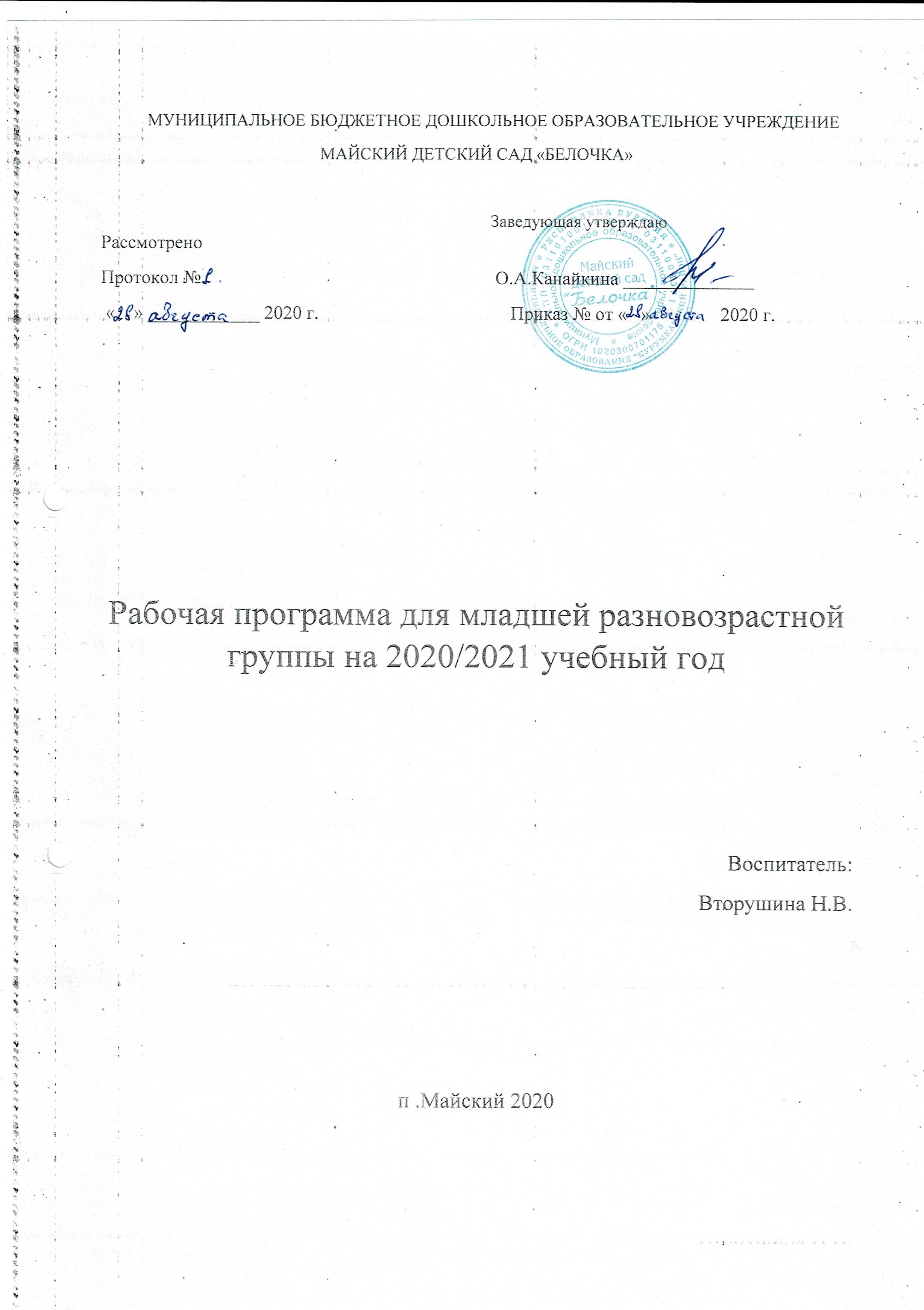 Содержание программы:                                                                                                                                                                                                                                                                                                                                                                                                                                                                                                                                                                                                                                                                                                                                                                                                                                                                                                                           1.Целевой раздел 1.1. Пояснительная записка.1.2. Цели и задачи 1.3. Принципы и подходы к формированию Программы1.4. Характеристики особенностей развития детей раннего и дошкольного возраста1.5. Планируемые результаты освоения программы  2.Содержательный раздел                                                                                                                                                                                                                                                                                             2.1. Формирование образовательной деятельности в соответствии с направлениями развития ребенка:   Образовательная область «Социально-коммуникативное развитие»   Образовательная область «Познавательное развитие»   Образовательная область «Речевое развитие»   Образовательная область «Художественно-эстетическое развитие»   Образовательная область «Физическое развитие»   2.2. Описание вариативных форм, способов, методов и средств реализации программы.   2.3. Особенности образовательной деятельности разных видов и культурных практик.    2.4. Способы и направления поддержки детской инициативы.    2.5. Особенности взаимодействия педагогического коллектива с семьями воспитанников.  3.Организационный раздел3.1. Организация режима пребывания детей в образовательном учреждении;                  3.2.  Объем образовательной нагрузки                                                                                                                                                                                         3.3. Особенности традиционных событий, праздников и мероприятий                                           3.4. Особенности организации предметно-развивающей среды.;3.5. Комплексно- тематическое планирование3.6. Региональный компонент                                                                                                                3.7. Система мониторинга достижения детьми планируемых результатов освоения рабочей программы                                                                                                                             3.8. Материально-технические условия реализации программы и особенности организации развивающей предметно-пространственной среды1.	Целевой раздел1.1.	Пояснительная записка  Настоящая рабочая программа разработана с учетом примерной основной образовательной программы дошкольного образования «Детство» / Под ред. Т. И. Бабаевой, А.Г.Гогоберидзе, О.В. Солнцева, образовательной программы ДОУ –  в соответствии с федеральным государственным образовательным стандартом дошкольного образования. Рабочая программа рассчитана 2020/21 учебный год.Данная Программа разработана на основе следующих нормативныхдокументов:   Федеральным законом от 29.12.2012 № 273-ФЗ «Об образовании в Российской Федерации»;  Приказом Минобрнауки России от 17.10.2013 № 1155 «Об утверждении федерального государственного образовательного стандарта дошкольного образования»;  Постановлением Главного государственного санитарного врача Российской Федерации от 15.05.2013 № 26 «Об утверждении СанПиН 2.4.1.3049-13 «Санитарно-эпидемиологические требования к устройству, содержанию и организации режима работы дошкольных образовательных организаций»»;   Приказом Минобрнауки России от 30.08.2013 № 1014 «Об утверждении порядка организации и осуществления образовательной деятельности по основным общеобразовательным программам – образовательным программам дошкольного образования»;   Основной образовательной программой дошкольной образовательной организации;  Уставом ДОУ;  Положением о рабочей программе педагогов дошкольной образовательной организации.                                                                                                                                                1.2 Цель и задачи программы        Цель - создать каждому ребенку в детском саду возможность для развития способностей, широкого взаимодействия с миром, активного практикования в разных видах деятельности, творческой самореализации. Программа направлена на развитие самостоятельности, познавательной и коммуникативной активности, социальной уверенности и ценностных ориентаций, определяющих поведение, деятельность и отношение ребенка к миру. Это станет возможно, если взрослые будут нацелены на:— развитие личности детей дошкольного возраста в различных видах общения и деятельности с учетом их возрастных, индивидуальных психологических и физиологических особенностей;— создание условий развития ребенка, открывающих возможности для его позитивной социализации, личностного развития, развития инициативы и творческих способностей на основе сотрудничества со взрослыми и сверстниками и в соответствующих возрасту видах деятельности;— создание развивающей образовательной среды, которая представляет собой систему условий социализации и индивидуализации детейЗадачи:Сохранить и укрепить физическое и психическое здоровье детей, в том числе их эмоционального благополучия.Обеспечить равные возможности для полноценного развития каждого ребенка в период дошкольного детства.Приобщить детей к социокультурным нормам, традициям семьи, общества, государства.Формировать общую культуру личности детей, в том числе ценностей здорового образа жизни, развивать их социальные, нравственные, эстетические, интеллектуальные, физические качества, инициативность, самостоятельность и ответственность ребенка, формировать предпосылки учебной деятельности.Объединить обучение и воспитание в целостный образовательный процесс на основе духовно-нравственных и социокультурных ценностей принятых в обществе правил и норм поведения в интересах человека, семьи, общества.Создать благоприятные условия   для развития детей в соответствии с их возрастными и индивидуальными особенностями и склонностями, развития способностей и творческого потенциала каждого ребёнка как субъекта отношений с самим собой, другими детьми, взрослым миром.Формировать познавательные интересы и действие ребенка в различных видах деятельности.Обеспечить психолого-педагогическую поддержку семьи и повышение компетентности родителей (законных представителей) в   вопросах развития и образования, охраны и укрепления здоровья детей. 1.3. Принципы и подходы к формированию программыОсновополагающими принципами построения Программы являются:- принцип развивающего образования, целью которого является развитие ребенка;- сочетание принципов научной обоснованности и практической применимости, опирающихся на основные положения возрастной   психологии и дошкольной педагогики;- полноценное проживание ребенком этапа раннего детства обогащение детского развития; - построение образовательной деятельности на основе индивидуальных особенностей каждого ребенка, при котором сам ребенок становится активным в выборе содержания своего образования, становится субъектом образования; - возрастная адекватность дошкольного образования (соответствие условий, требований, методов возрасту и особенностям развития);- содействие и сотрудничество детей и взрослых, признание ребёнка полноценным участником образовательных отношений;- принципу соответствия критериям полноты, необходимости и достаточности, что позволяет решать поставленные в ДОУ цели и задачи только на необходимом и достаточном материале, максимально приближаясь к разумному «минимуму»;- принцип единства воспитательных, развивающих и обучающих целей и задач процесса образования детей дошкольного возраста, в процессе реализации которых формируются такие знания, умения и навыки, которые имеют непосредственное отношение к развитию детей дошкольного возраста;- принцип интеграции образовательных областей в соответствии с возрастными возможностями и особенностями воспитанников, спецификой и возможностями образовательных областей;- принцип целостности и интеграции образовательного процесса; - комплексно-тематический принцип построения образовательного процесса; -осуществление образовательного процесса в двух основных организационных моделях, включающих: совместную деятельность взрослого и детей, самостоятельную деятельность детей не только в рамках непосредственно образовательной деятельности, но и при проведении режимных моментов в соответствии со спецификой дошкольного образования;- учет этнокультурной ситуации развития детей.Условия реализации программы.      Рабочая программа реализуется в непосредственно образовательной деятельности, совместной   деятельности, осуществляемой в ходе режимных моментов, где ребенок осваивает, закрепляет и апробирует полученные умения; в самостоятельной деятельности детей, где ребенок может выбрать деятельность по интересам, взаимодействовать со сверстниками на равноправных позициях, решать проблемные ситуации и др; во взаимодействии с семьями детей.  Значимые для разработки и реализации Программы характеристики       В области содержания и организации образовательного процесса Программа учитывает следующие объективные специфические (национально-культурные, демографические, климатические и др.) особенности осуществления образовательного процесса:Национально – культурные особенности:      Этнический состав воспитанников ДОУ русские и буряты. Обучение и воспитание в ДОУ осуществляется на русском языке. Реализация регионального компонента осуществляется через знакомство с национально-культурными особенностями Республики Бурятия. Знакомясь с родным краем, его достопримечательностями, ребенок учится осознавать себя, живущим в определенный временной период, в определенных этнокультурных условиях. Данная информация реализуется через целевые прогулки, беседы, проекты, развлечения, НОД.  Климатические особенности:              При организации образовательного процесса учитываются климатические особенности региона: время начала и окончания тех или иных сезонных явлений (листопад, таяние снега и т. д.) и интенсивность их протекания; состав флоры и фауны; длительность светового дня; погодные условия и т. д. Основными чертами климата являются: холодная зима и сухое жаркое лето.В режим дня группы ежедневно включены бодрящая гимнастика, упражнения для профилактики плоскостопия, дыхательная гимнастика. В теплое время года – жизнедеятельность детей, преимущественно, организуется на открытом воздухе.Исходя из климатических особенностей региона, график образовательного процесса составляется в соответствии с выделением двух периодов:1. холодный период: учебный год (сентябрь-май, составляется определенный режим дня и расписание непрерывной образовательной деятельности;2. теплый период (июнь-август, для которого составляется другой режим дня)  1.4. Характеристики особенностей развития детей раннего и дошкольного возраста     Возрастные особенности:       Ранний возраст (2-3 лет)          Период раннего детства имеет ряд качественных физиологических и психических особенностей, которые требуют создания специальных условий для развития детей этого возраста.                                                                                                                                                                  Помимо того, что период раннего детства — один из самых насыщенных в познавательном аспекте из всех возрастных периодов, в настоящее время наблюдается заметная акселерация развития, которая отражается на результатах развития детей раннего возраста. Многие дети имеют более высокие показатели уже к моменту рождения, раньше начинаются процессы прорезывания зубов, хождения, говорения.      Опережающим отмечается и социальное развитие, значительно раньше отмечается кризис трех лет.                                                                                                                                                                        Повышенная ранимость организма ребенка, недостаточная морфологическая и функциональная зрелость органов и систем (быстрый темп развития осуществляется на весьма неблагоприятном фоне — при незрелости психофизиологических функций организма, а это повышает ранимость). Малыши в большей степени подвержены заболеваниям из-за несовершенства деятельности внутренних органов, высокого уровня утомляемости, им трудно переключиться с одной деятельности на другую, соответственно, доминантой становится процесс возбуждения и как следствие — неустойчивое эмоциональное состояние.Взаимосвязь физического и психического развития — это общая закономерность, присущая любому возрасту, но в раннем детстве она проявляется особенно ярко, потому что в этот период происходит становление всех функций организма.                                                              Именно в раннем детстве учеными отмечается наиболее прочная связь и зависимость умственного и социального развития от физического состояния и настроения ребенка (например: ухудшение здоровья отражается на отношении к окружающему; снижается восприимчивость, притупляется ориентировочная реакция, дети теряют приобретенные умения: речевые, двигательные, социальные). Яркая специфика психофизиологических и индивидуальных различий (особенно в раннем возрасте важно учитывать индивидуальные, психофизиологические различия — уровень активности, регулярность биоритмов, степень комфортности при адаптации любого вида; настроение, интенсивность реакций, порог чувствительности, отвлекаемость, упорство и внимание).Этому возрасту свойственно удовлетворение ребенком естественных психофизиологических потребностей:— сенсомоторной потребности;— потребности в эмоциональном контакте;        Специфичностью проявления нервных процессов у ребенка являются:— легкость выработки условных рефлексов, но при этом же — сложность их изменения;— повышенная эмоциональная возбудимость;— сложность переключения процессов возбуждения и торможения;— повышенная эмоциональная утомляемость.Развитие детей раннего возраста имеет свою неповторимую специфику, что выражается в тесной взаимосвязи физиологических и психологических компонентов.На третьем году жизни ребенок вырастает в среднем на 7—8 см, прибавка в весе составляет 2—2,5 кг. Дети активно овладевают разнообразными движениями.Растущие двигательные возможности позволяют детям более активно знакомиться с окружающим миром, познавать свойства и качества предметов, осваивать новые способы действий, но при этом малыши еще не способны постоянно контролировать свои движения. Поэтому воспитателю необходимо проявлять повышенное внимание к действиям детей, оберегать их от неосторожных движений, приучать к безопасному поведению в среде сверстников.Организм младших дошкольников недостаточно окреп. Дети легко подвергаются инфекциям. Особенно часто страдают их верхние дыхательные пути, так как объем легких ребенка пока небольшой и малыш вынужден делать частые вдохи и выдохи. Эти особенности детей воспитателю надо постоянно иметь в виду: следить за чистотой воздуха в помещении, за правильным дыханием детей (через нос, а не ртом) на прогулке, во время ходьбы и подвижных игр.В младшем возрасте интенсивно развиваются структуры и функции головного мозга ребенка, что расширяет его возможности в познании окружающего мира. Для детей этого возраста характерно наглядно-действенное и наглядно-образное мышление.Дети «мыслят руками»: не столько размышляют, сколько непосредственно действуют.Чем более разнообразно использует ребенок способы чувственного познания, тем полнее его восприятие, тоньше ощущения, ярче эмоции, а значит, тем отчетливее становятся его представления о мире и успешнее деятельность.На третьем году жизни заметно возрастает речевая активность детей, они начинают проявлять живой интерес к слову. Это обнаруживается в детских высказываниях и вопросах, а также в игре словами. Малыши изменяют слова, придумывают новые, которых нет в речи взрослых; идет быстрое освоение грамматических форм.Под влиянием общения со взрослыми, речевых игр и упражнений к трем годам ребенок начинает успешно использовать простые и распространенные предложения, воспроизводить небольшие стишки и потешки, отвечать на вопросы. Своевременное развитие речи имеет огромное значение для умственного и социального развития дошкольников.Общение детей с воспитателем постоянно обогащается и развивается. Это и эмоциональное общение (обмен положительными эмоциями), и деловое, сопровождающее совместную деятельность взрослого и ребенка, а кроме того, познавательное общение. Дети могут спокойно, не мешая друг другу, играть рядом, объединяться в игре с общей игрушкой, развивать несложный игровой сюжет из нескольких взаимосвязанных по смыслу эпизодов, выполнять вместе простые поручения.Младший дошкольный возраст (3—4 года).                                                                                                                                                       На рубеже трех лет любимым выражением ребенка становится «Я сам!» Отделение себя от взрослого и вместе с тем желание быть как взрослый — характерное противоречие кризиса трех лет.     Эмоциональное развитие ребенка этого возраста характеризуется проявлениями таких чувств и эмоций, как любовь к близким, привязанность к воспитателю, доброжелательное отношение к окружающим, сверстникам. Ребенок способен к      В младшем дошкольном возрасте поведение ребенка непроизвольно, действия и поступки ситуативны, их последствия ребенок чаще всего не представляет, нормативно развивающемуся ребенку свойственно ощущение безопасности, доверчиво-активное отношение к окружающему.  Дети 3—4-х лет усваивают элементарные нормы и правила поведения, связанные с определенными разрешениями и запретами («можно», «нужно», «нельзя»).   В 3 года ребенок идентифицирует себя с представителями своего пола. В этом возрасте дети дифференцируют других людей по полу, возрасту; распознают детей, взрослых, пожилых людей, как в реальной жизни, так и на иллюстрациях.  У развивающегося трехлетнего человека есть все возможности овладения навыками самообслуживания (становление предпосылок трудовой деятельности) — самостоятельно есть, одеваться, раздеваться, умываться, пользоваться носовым платком, расческой, полотенцем, отправлять свои естественные нужды. К концу четвертого года жизни младший дошкольник овладевает элементарной культурой поведения во время еды за столом и умывания в туалетной комнате. Подобные навыки основываются на определенном уровне развития двигательной сферы ребенка, одним из основных компонентов которого является уровень развития моторной координации.  В этот период высока потребность ребенка в движении (его двигательная активность составляет не менее половины времени бодрствования). Ребенок начинает осваивать основные движения, обнаруживая при выполнении физических упражнений стремление к целеполаганию (быстро пробежать, дальше прыгнуть, точно воспроизвести движение и др.).  Накапливается определенный запас представлений о разнообразных свойствах предметов, явлениях окружающей действительности и о себе самом. В этом возрасте у ребенка при правильно организованном развитии уже должны быть сформированы основные сенсорные эталоны. Он знаком с основными цветами (красный, желтый, синий, зеленый). Трехлетний ребенок способен выбрать основные формы предметов (круг, овал, квадрат, прямоугольник, треугольник) по образцу, допуская иногда незначительные ошибки. Ему известны слова «больше», «меньше», и из двух предметов (палочек, кубиков, мячей и т. п.) он успешно выбирает больший или меньший.  В 3 года дети практически осваивают пространство своей комнаты (квартиры), групповой комнаты в детском саду, двора, где гуляют и т. п. На основании опыта у них складываются некоторые пространственные представления (рядом, перед, на, под).  Освоение пространства происходит одновременно с развитием речи: ребенок учится пользоваться словами, обозначающими пространственные отношения (предлоги и наречия).  Малыш знаком с предметами ближайшего окружения, их назначением (на стуле сидят, из чашки пьют и т. п.), с назначением некоторых общественно-бытовых зданий (в магазине, супермаркете покупают игрушки, хлеб, молоко, одежду, обувь); имеет представления о знакомых средствах передвижения (легковая машина, грузовая машина, троллейбус, самолет, велосипед и т. п.), о некоторых профессиях (врач, шофер, дворник), праздниках (Новый год, день своего рождения), свойствах воды, снега, песка (снег белый, холодный, вода теплая и вода холодная, лед скользкий, твердый; из влажного песка можно лепить, делать куличики, а сухой песок рассыпается); различает и называет состояния погоды (холодно, тепло, дует ветер, идет дождь). На четвертом году жизни ребенок различает по форме, окраске, вкусу некоторые фрукты и овощи, знает два-три вида птиц, некоторых домашних животных, наиболее часто встречающихся насекомых.    Внимание детей четвертого года жизни непроизвольно, однако его устойчивость зависит от интереса к деятельности. Обычно ребенок этого возраста может сосредоточиться в течение 10—15 минут, но привлекательное для него дело может длиться достаточно долго. Память детей непосредственна, непроизвольна и имеет яркую эмоциональную окраску. Дети сохраняют и воспроизводят только ту информацию, которая остается в их памяти без всяких внутренних усилий (понравившиеся стихи и песенки, 2—3 новых слова, рассмешивших или огорчивших его). Мышление трехлетнего ребенка является наглядно-действенным: малыш решает задачу путем непосредственного действия с предметами (складывание матрешки, пирамидки, мисочек, конструирование по образцу и т. п.). В 3 года воображение только начинает развиваться, и прежде всего это происходит в игре. Малыш действует с одним предметом и при этом воображает на его месте другой: палочка вместо ложечки, камешек вместо мыла, стул — машина для путешествий и т. д. В младшем дошкольном возрасте ярко выражено стремление к деятельности.   Взрослый для ребенка — носитель определенной общественной функции. Желание ребенка выполнять такую же функцию приводит к развитию игры. Дети овладевают игровыми действиями с игрушками и предметами-заместителями, приобретают первичные умения ролевого поведения. Игра ребенка первой половины четвертого года жизни — это скорее игра рядом, чем вместе. В играх, возникающих по инициативе детей, отражаются умения, приобретенные в совместных со взрослым играх. Сюжеты игр простые, неразвернутые, содержащие одну-две роли.  Неумение объяснить свои действия партнеру по игре, договориться с ним приводит к конфликтам, которые дети не в силах самостоятельно разрешить.  Конфликты чаще всего возникают по поводу игрушек. Постепенно к четырем годам ребенок начинает согласовывать свои действия, договариваться в процессе совместных игр, использовать речевые формы вежливого общения.  В 3—4 года ребенок начинает чаще и охотнее вступать в общение со сверстниками ради участия в общей игре или продуктивной деятельности. Однако ему все еще нужны поддержка и внимание взрослого.  Главным средством общения со взрослыми и сверстниками является речь. Словарь младшего дошкольника состоит в основном из слов, обозначающих предметы обихода, игрушки, близких ему людей. Ребенок овладевает грамматическим строем речи, начинает использовать сложные предложения. Девочки по многим показателям развития (артикуляция, словарный запас, беглость речи, понимание прочитанного, запоминание увиденного и услышанного) превосходят мальчиков.  В 3—4 года в ситуации взаимодействия со взрослым продолжает формироваться интерес к книге и литературным персонажам. Круг чтения ребенка пополняется новыми произведениями, но уже известные тексты по-прежнему вызывают интерес.   Интерес к продуктивной деятельности неустойчив. Замысел управляется изображением и меняется по ходу работы, происходит овладение изображением формы предметов. Работы чаще всего схематичны, поэтому трудно догадаться, что изобразил ребенок. Конструирование носит процессуальный характер. Ребенок может конструировать по образцу лишь элементарные предметные конструкции из двух-трех частей.  Музыкально-художественная деятельность детей носит непосредственный и синкретический характер. Восприятие музыкальных образов происходит при организации практической деятельности (проиграть сюжет, рассмотреть иллюстрацию и др.). Совершенствуется звукоразличение, слух: ребенок дифференцирует звуковые свойства предметов, осваивает звуковые предэталоны (громко — тихо, высоко — низко и пр.). Начинает проявлять интерес и избирательность по отношению к различным видам музыкально-художественной деятельности (пению, слушанию, музыкально-ритмическим движениям).1.5.  Планируемые результаты как целевые ориентиры освоения Программы К трем годам:— ребенок интересуется окружающими предметами и активно действует с ними; эмоционально вовлечен в действия с игрушками и другими предметами, стремится проявлять настойчивость в достижении результата своих действий;— использует специфические, культурно фиксированные предметные действия, знает назначение бытовых предметов (ложки, расчески, карандаша и пр.) и умеет пользоваться ими. Владеет простейшими навыками самообслуживания; стремится проявлять самостоятельность в бытовом и игровом поведении;— владеет активной и пассивной речью, включенной в общение; может обращаться с вопросами и просьбами, понимает речь взрослых; знает названия окружающих предметов и игрушек;— стремится к общению со взрослыми и активно подражает им в движениях и действиях; появляются игры, в которых ребенок воспроизводит действия взрослого;— проявляет интерес к сверстникам; наблюдает за их действиями и подражает им;— обладает интересом к стихам, песням и сказкам, рассматриванию картинки, стремится двигаться под музыку; проявляет эмоциональный отклик на различные произведения культуры и искусства;— у ребенка развита крупная моторика, он стремится осваивать различные виды движения (бег, лазание, перешагивание и пр.).К четырем годам  -Ребенок может спокойно, не мешая другому ребенку, играть рядом, объединяться в игре с общей игрушкой, участвовать в несложной совместной практической деятельности. Проявляет стремление к положительным поступкам, но взаимоотношения зависят от ситуации и пока еще требуют постоянного внимания воспитателя.                                                Активно участвует в разнообразных видах деятельности: в играх, двигательных упражнениях, в действиях по обследованию свойств и качеств предметов и их использованию, в рисовании, лепке, речевом общении, в творчестве. Принимает цель, в играх, в предметной и художественной деятельности по показу и побуждению взрослых ребенок доводит начатую работу до определенного результата. Понимает, что вещи, предметы сделаны людьми и требуют бережного обращения с ними  -Проявляет эмоциональную отзывчивость, подражая примеру взрослых, старается утешить обиженного, угостить, обрадовать, помочь. Начинает в мимике и жестах различать эмоциональные состояния людей, веселую и грустную музыку, веселое и грустное настроение сверстников, взрослых, эмоционально откликается на содержание прочитанного, сопереживает героям.    - Охотно включается в совместную деятельность со взрослым, подражает его действиям, отвечает на вопросы взрослого и комментирует его действия в процессе совместной игры, выполнения режимных моментов. Проявляет интерес к сверстникам, к взаимодействию в игре, в   общении и бытовой деятельности.    - Владеет игровыми действиями с игрушками и предметами-заместителями, разворачивает игровой сюжет из нескольких эпизодов, приобрел первичные умения ролевого поведения. Способен предложить собственный замысел и воплотить его в игре, рисунке, постройке   - Значительно увеличился запас слов, совершенствуется грамматический строй речи, ребенок пользуется не только простыми, но и сложными предложениями.  - Сформирована соответствующая возрасту координация движений. Ребенок проявляет положительное отношение к разнообразным физическим упражнениям, стремится к самостоятельности в двигательной деятельности, избирателен по отношению к некоторым двигательным действиям и подвижным играм   - Владеет элементарной культурой поведения во время  еды за столом, навыками самообслуживания: умывания, одевания. Правильно пользуется предметами личной гигиены (полотенцем, носовым платком, расческой)    - Проявляет интерес к миру, потребность в познавательном общении со взрослыми, задает вопросы о людях, их действиях, о животных, предметах ближайшего окружения. Проявляет стремление к наблюдению, сравнению, обследованию свойств и качеств предметов, использованию сенсорных эталонов (круг, квадрат, треугольник), к простейшему экспериментированию с предметами и материалами. В совместной с педагогом познавательной деятельности переживает чувство удивления, радости познания мира    - Знает свое имя, фамилию, пол, возраст. Осознает свои отдельные умения и действия, которые самостоятельно освоены («Я умею строить дом», «Я умею сам застегивать куртку» и т. п.).Узнает дом, квартиру, в которой живет, детский сад, группу, своих воспитателей, няню. Знает членов своей семьи и ближайших родственников. Разговаривает с взрослым о членах своей семьи, отвечая на вопросы при рассматривании семейного альбома или фотографий. Называет хорошо знакомых животных и растения ближайшего окружения, их действия, яркие признаки внешнего вида. Способен не только объединять предметы по внешнему сходству (форма, цвет, величина), но и усваивать общепринятые представления о группах предметов (одежда, посуда, игрушки). Участвует в элементарной исследовательской деятельности по изучению качеств и свойств объектов неживой природы, в посильной деятельности по уходу за растениями и животными уголка природы Освоил некоторые нормы и правила поведения, связанные с определенными разрешениями и запретами («можно», «нужно», «нельзя»), может увидеть несоответствие поведения другого ребенка нормам и правилам поведения. Испытывает удовлетворение от одобрения правильных действий взрослыми. Внимательно вслушивается в речь и указания взрослого, принимает образец. Следуя вопросам взрослого, рассматривает предметы, игрушки, иллюстрации, слушает комментарии и пояснения взрослого.2. Содержательный раздел 2.1. Формирование образовательной деятельности в соответствии с направлениями развития ребенка:Игра как особое пространство развития ребенка третьего года жизни    К двум годам ребенок уже способен отображать в игре простейшие действия с предметами, подражая действиям взрослого (кормит и укладывает спать куклу, прокатывает машинки и др.). Ребенок передает несложный сюжет из нескольких игровых действий. Дети становятся способными действовать с предметами-заместителями, появляются действия и без предмета, в которых сохраняется «рисунок» действия.   Основная черта игровой деятельности детей третьего года жизни — стремление многократно повторять одни и те же действия, например, кормить куклу или катать ее в коляске. Постепенно игровые ситуации насыщаются речевыми элементами, сюжетными диалогами и пояснениями. На третьем году жизни начинают формироваться предпосылки режиссерской игры, деятельности, в которой ребенок «как режиссер» управляет игрушками, озвучивает их, не принимая на себя ролей. В режиссерской игре происходит формирование игрового отношения детей к предметам (одушевление предмета, придание ему неспецифических значений).    Задачи развития игровой деятельности детей1. Развивать игровой опыт каждого ребенка.2. Способствовать отражению в игре представлений об окружающей действительности.3. Поддерживать первые творческие проявления детей.4. Воспитывать стремление к игровому общению со сверстниками.  Сюжетно- отобразительные и сюжетно-ролевые игры Отображение в сюжетно-ролевой игре бытовых действий, взрослых, семейных отношений, передача рисунка роли: как доктор слушать больного и делать укол, как шофер крутить руль, как парикмахер подстригать волосы, как кассир выдавать чек и пр. В совместной игре со взрослым воспроизведение действий, характерных для персонажа, проявление добрых чувств по отношению к игрушкам (приласкать зайчика, накормить куклу).Установление связи игровых действий с образом взрослого (как мама, как папа), с образом животного (как зайчик, как петушок). Подбор необходимых для развития сюжета игрушек и предметов, замещение недостающих игрушек или предметов другими.Отражение в игровом сюжете эпизодов знакомых стихотворений, сказок или мультфильмов. К концу третьего года жизни выстраивает цепочки из 2—3-х игровых действий, установление связи между действиями в игровом сюжете (сначала.., потом...).Наблюдение за игровыми действиями других детей, спокойные игры рядом с другими детьми. Во втором полугодии — кратковременное игровое взаимодействие со сверстниками.Передача в движении образов зверей, птиц в играх-имитациях, участие в играх-имитациях, сопровождаемых текстом («Котик и козлик», «Я люблю свою лошадку» и др.). В сюжетных играх — использование построек (строим диванчик, кроватку для куклы и укладываем куклу спать).Режиссерские игрыСодержанием элементарных режиссерских игр становятся непосредственные впечатления от окружающей действительности (по улице едут машины и идут люди; мама укладывает дочку спать и накрывает одеялом и пр.). Разыгрывание сюжетов многократно повторяемых сказок и потешек.     Сюжетная и предметная игры тесно переплетаются: ребенок действует с шариками, бусинами как с предметами, закутывает их в платочек, качает, возит; шарики становятся птенчиками в гнездышке и опять превращаются в шарики.      По побуждению воспитателя сопровождение режиссерской игры игровыми репликами персонажей: «Ау, мама! Где моя мама?»; «Я спрятался, меня не видно!», сопровождение речью движений игрушек. Обыгрывание построек в режиссерской игре: поездка на транспорте; катание с горки («Крепче, куколка, держись, покатилась с горки вниз»); постройка из песка будки для собачки; прогулка игрушек по песочным дорожкам.               Дидактические                                                                                                                         Игры с дидактическими игрушками — матрешками, башенками, предметами. Настольные игры с картинками, мозаика, кубики и пр. Ребенок учится принимать игровую задачу: разбирать и собирать игрушки в правильной последовательности (пирамидки, башенки, матрешки); называть цвет, форму, размер.          Сравнение двух предметов, составление пар. Действия в соответствии с игровой задачей (положить красный шарик в красную коробочку; большому мишке дать большую чашку, маленькому — маленькую). Развитие умения разговаривать с воспитателем по ходу игры: о названии предмета, о его цвете, размере.Результаты развития игровой деятельности             Достижения ребенка (Что нас радует)- Ребенок выстраивает сюжет из нескольких связанных по смыслу действий.- Принимает (иногда называет) свою игровую роль, выполняет игровые действия в соответствии с ролью. - Игровые действия разнообразны.- Ребенок принимает предложения к использованию в игре предметов-заместителей, пользуется ими в самостоятельных играх.- Охотно общается с воспитателем и с детьми, вступает в игровое взаимодействие. Вызывает озабоченность и требует совместных усилий педагогов и родителей- Ребенок отражает в игре хорошо знакомые, не всегда связанные по смыслу действия.- Игровую роль не принимает («роль в действии»).- Игровые действия воспитателя в самостоятельной игре воспроизводит частично.- Игровые действия однообразны.- Предметами-заместителями пользуется только по предложению воспитателя.- Редко включается в игру со сверстником, испытывает трудности в согласовании игровых действийРанний возраст Образовательная область «Социально-коммуникативное развитие»Задачи образовательной деятельности1. Способствовать благоприятной адаптации детей к детскому саду, поддерживать эмоционально-положительное состояние детей.2. Развивать игровой опыт каждого ребенка, помогая детям отражать в игре представления об окружающей действительности.3. Поддерживать доброжелательные взаимоотношения детей, развивать эмоциональную отзывчивость, привлекать к конкретным действиям помощи, заботы, участия (пожалеть, помочь, ласково обратиться).4. Формировать элементарные представления о людях (взрослые, дети), об их внешнем виде, действиях, одежде, о некоторых ярко выраженных эмоциональных состояниях (радость, веселье, слезы), о семье и детском саде.5. Способствовать становлению первичных представлений ребенка о себе, о своем возрасте, поле, о родителях и членах семьи. Развивать самостоятельность, уверенность, ориентацию на одобряемое взрослым поведение.Содержание образовательной деятельностиЛюди (взрослые и дети). Узнавание имен мальчиков и девочек в группе. Определение детьми особенностей внешнего вида мальчиков и девочек, их одежды, прически, предпочитаемые игрушки. Отличие взрослых и детей в жизни и на картинках. Показ и называние основных частей тела и лица человека, его действия.Различение и называние действий взрослых.Определение ярко выраженных эмоциональных состояний, которые воспитатель называет словом и подчеркнуто демонстрирует мимикой, жестами, интонацией голоса.Повторение за воспитателем слов, обозначающих эмоциональное состояние, узнавание на картинках.Семья. Рассматривание картинок, изображающих семью — детей и родителей. Узнавание членов семьи, называние их, понимание заботы родителей о детях.Детский сад. Узнавание своей группы, воспитателей. Ориентировки в помещении группы. Понимание правил «можно», «нельзя». По показу и напоминанию взрослого здороваются, прощаются, говорят «спасибо», «пожалуйста». Проявление внимание к словам и указаниям воспитателя, действуют по его примеру и показу. Участие вместе с воспитателем и детьми в общих подвижных, музыкальных, сюжетных и хороводных играх.Труд. Представление о простых предметах своей одежды (названия), назначении их, способах надевания (колготок, маечек, футболок, штанишек). Наблюдение за процессами труда взрослых по обслуживанию детей, что расширяет их кругозор. Называние определенных действий, которые взрослый помогает ребенку выстроить в определенной последовательности.Результаты образовательной деятельностиДостижения ребенка (Что нас радует)- Ребенок положительно настроен, охотно посещает детский сад, относится с доверием к воспитателям, общается, участвует в совместных действиях с воспитателем, переносит показанные игровые действия в самостоятельные игры.- Эмоционально откликается на игру, предложенную взрослым, подражает его действиям, принимает игровую задачу.- Дружелюбен, доброжелателен к сверстникам, с интересом участвует в общих играх и делах совместно с воспитателем и детьми.- Строит сюжет из нескольких связанных по смыслу действий, принимает (иногда называет) свою игровую роль, выполняет игровые действия в соответствии с ролью.- Охотно общается с воспитателем и с детьми, вступает в игровое взаимодействие.- Малыш активен в выполнении действий самообслуживания, стремится к оказанию помощи другим детям. Вызывает озабоченность и требует совместных усилий педагогов и родителей- Ребенок проявляет недоверие к окружающим, избегает общения, речь развита слабо.- Игровые действия с игрушкой кратковременны, ребенок быстро теряет интерес к своей игре, отнимает игрушки у детей, занятых игрой.- Общее эмоциональное состояние ребенка неустойчиво: спокойное состояние чередуется с плаксивостью, отдельными негативными проявлениями по отношению к сверстникам или взрослым.- Игровые действия воспитателя в самостоятельной игре ребенок воспроизводит частично; игровые действия однообразны; предметами-заместителями пользуется только по предложению воспитателя.- Выполняет некоторые действия самообслуживания, но только совместно или по предложению взрослого.- Наблюдение за взрослыми сверстниками не вызывает у ребенка интереса.          Образовательная область «Познавательное развитие»     Задачи образовательной деятельности  1. Поддерживать интерес и активные действия детей с предметами, геометрическими телами и фигурами, песком, водой и снегом.2. Формировать представления о сенсорных свойствах и качествах предметов окружающего мира, развитии разных видов детского восприятия: зрительного, слухового, осязательного, вкусового, обонятельного.3. Формировать обследовательские действия в первоначальном виде; учить детей выделять цвет, форму, величину как особые признаки предметов, сопоставлять предметы между собой по этим признакам, используя один предмет в качестве образца, подбирая пары, группы. 4. Поддерживать положительные переживания детей в процессе общения с природой: радость, удивление, любопытство при восприятии природных объектов. 5. Содействовать запоминанию и самостоятельному употреблению детьми слов — названий свойств (цвет, форма, размер) и результатов сравнения по свойству (такой же, не такой, разные, похожий, больше, меньше).Содержание образовательной деятельности  Дети 2—3-х лет осваивают простейшие действия, основанные на перестановке предметов, изменении способа расположения, количества, действия переливания, пересыпания. При поддержке взрослого использует простейшие способы обследования; сравнение предметов по свойству, определение сходства — различия. Ребенок подбирает пары, группирует по заданному предметно образцу (по цвету, форме, размеру).  Дети осваивают простейшие умения в различении предэталонов (это как мячик; как платочек). Начинают пользоваться эталонами форм (шар, куб, круг).  Различают среди двух-трех большие и маленькие предметы, длинные и короткие, высокие и низкие при условии резких различий. Проявление интереса к количественной стороне множеств предметов. Различение и показ, где один предмет, где много, находят и называют один, два предмета.  Освоение цветов спектра, использование в собственной речи некоторых слов-названий цвета, часто без соотнесения с данным цветом.  Освоение фигур (круг, квадрат, овал, прямоугольник, треугольник, звезда, крест), подбор по образцу, «опредмечивание» фигуры. Различение по величине, сравнивание трех предметов по величине.  В процессе ознакомления с природой малыши узнают объекты и явления неживой природы, которые доступны ребенку для непосредственного восприятия.  Знакомство с животными и растениями, которых можно встретить в ближайшем природном окружении, а также в детских книжках на иллюстрациях. Общие представления о конкретном животном или растении, отдельных его частях, их характерных признаках, особенностях образа жизни. Освоение отдельных признаков конкретных животных и растений как живых организмов.Получение первичных представлений о себе через взаимодействие с природой.Результаты образовательной деятельностиДостижения ребенка (Что нас радует)- Ребенок с интересом и удовольствием действует со взрослым и самостоятельно с предметами, дидактическими игрушками и материалами.- Успешно выделяет и учитывает цвет, форму, величину, фактуру и другие признаки предметов и явлений при выполнении ряда практических действий.- Группирует в соответствии с образцом предметы по цвету, форме, величине и другим свойствам при выборе из четырех разновидностей.- Активно использует «опредмеченные» слова-названия для обозначения формы.- Начинает пользоваться общепринятыми словами-названиями цвета, часто еще в отрыве от конкретного предмета (синим он может называть и желтый, и зеленый предметы).- Проявляет активность и интересуется животными ближайшего природного окружения, замечает цветущие растения, явления природы.- По показу воспитателя обследует объекты природы, использует разнообразные обследовательские действия. Вызывает озабоченность и требует совместных усилий педагогов и родителей- Ребенок пассивен в играх с предметами разной формы, размера, не пользуется действиями, показывающими увеличение или уменьшение, сопоставление, сравнение. Выполняет аналогичное только в совместной со взрослым игре.- В основном раскладывает, перекладывает предметы безрезультатно, словами, обозначающими название форм, размеров, чисел, не пользуется.- У ребенка отсутствует интерес к действиям с предметами и дидактическими игрушками как вместе со взрослым, так и самостоятельно.- Малыш не способен найти по образцу такой же предмет, составить группу из предметов по свойству.- У ребенка отсутствует стремление учитывать свойства предметов в продуктивной деятельности.- Малыш не понимает слов, обозначающих основные свойства и результаты сравнения предметов по свойству.- Равнодушен к природным объектам.- У ребенка недостаточно развиты обследовательские умения и поисковые действия.    Образовательная область «Речевое развитие»Задачи образовательной деятельности1. Воспитывать у детей интерес к общению со взрослыми и сверстниками.2. Обучать детей вступать в контакт с окружающими, выражать свои мысли, чувства, впечатления, используя речевые средства и элементарные этикетные формулы общения.3. Развивать желание детей активно включаться в речевое взаимодействие, направленное на развитие умения понимать обращенную речь с опорой и без опоры на наглядность.4. Обогащать и активизировать словарь детей за счет слов-названий предметов, объектов, их действий или действий с ними, некоторых ярко выраженных частей, свойств предмета (цвет, форма, размер, характер поверхности).Содержание образовательной деятельностиСвязная речьПонимание обращенной речи сначала с опорой на наглядность, а постепенно и без нее. Реагирование на обращение с использованием доступных речевых средств, ответы на вопросы воспитателя с использованием фразовой речи или формы простого предложения. Отнесение к себе речи взрослого, обращенной к группе детей, понимание ее содержания.Инициативная связная разговорная речь как средство общения и познания окружающего мира. Переход ребенка от однословной, фразовой речи к использованию в речи предложений разных типов, отражающих связи и зависимости объектов.В словарь входят:— названия предметов и действий с предметами, некоторых особенностей предметов;— названия некоторых трудовых действий и собственных действий;— имена близких людей, имена детей группы;— обозначения личностных качеств, особенностей внешности окружающих ребенка взрослых и сверстников.Грамматическая правильность речиОсвоение большинства основных грамматических категорий: окончаний существительных; уменьшительно-ласкательных суффиксов; явление словотворчества.Проявление способности выражать свои мысли посредством трех-, четырехсловных предложений. Самостоятельная речь детей.Звуковая культура речиРазвитие звуковой культуры речи включает в себя три основных раздела.В звукопроизношении для детей характерно физиологическое смягчение практически всех согласных звуков. В двухлетнем возрасте такое несовершенство произношения еще не требует специальной коррекции. Для его успешного преодоления и предупреждения возможного нарушения звукопроизношения требуется активная профилактическая работа по укреплению мышц органов артикуляционного аппарата: губ, языка, щек.В словопроизношении ребенок пытается произнести все слова, которые необходимы для выражения его мысли. В использовании разных по сложности слов наблюдается устойчивое воспроизведение ритма слова. Преодоление явления пропуска слогов в словах по образцу взрослого.Выразительность речи. Выражение своего отношения к предмету разговора при помощи разнообразных вербальных средств и невербальных средств — жестов, мимики, пантомимики (движений). Проявление эмоциональной непроизвольной выразительности речи ребенка.Результаты образовательной деятельностиДостижения ребенка (Что нас радует)- Ребенок активен и инициативен в речевых контактах с воспитателем и детьми.- Проявляет интерес и доброжелательность в общении со сверстниками. Легко понимает речь взрослого на наглядной основе и без наглядности, использует в разговоре форму простого предложения из 4-х и более слов, правильно оформляет его.- Самостоятельно использует форму приветствия, прощания, просьбы и благодарности.Вызывает озабоченность и требует совместных усилий педагогов и родителей- Ребенок не проявляет интереса к общению: в общении с воспитателем недоверчив и насторожен, в общении со сверстниками недоброжелателен или замкнут.- Понимает речь только на наглядной основе, нуждается в повторении обращенной к нему речи.- Отвечает на вопросы преимущественно жестом или использованием упрощенных слов.- Самостоятельно вступает в речевой контакт только с воспитателем.- Элементарные формулы речевого этикета (приветствия, прощания, просьбы и благодарности) использует фрагментарно, только по напоминанию взрослого.Образовательная область «Художественно-эстетическое развитие»Задачи образовательной деятельности1. Вызвать интерес и воспитывать желание участвовать в образовательных ситуациях и играх эстетической направленности, рисовать, лепить совместно со взрослым и самостоятельно.2. Развивать эмоциональный отклик детей на отдельные эстетические свойства и качества предметов (в процессе рассматривания игрушек, природных объектов, предметов быта, произведений искусства).3. Формировать умения создавать (в совместной с педагогом деятельности и самостоятельно) несложные изображения в рисовании, лепке, аппликации, конструировании, ассоциировать изображение с предметами окружающего мира, принимать замысел, предложенный взрослым, создавать изображение по принятому замыслу.4. Активизировать освоение изобразительных материалов, инструментов (их возможностей и правил использования), поддерживать экспериментирование с ними, развивать технические умения, зрительно-моторную координацию, моторные характеристики и формообразующие умения.5. Развивать умение вслушиваться в музыку, различать контрастные особенности звучания; побуждать к подпеванию и пению; развивать умение связывать движение с музыкой.Содержание образовательной деятельностиРассматривание детьми и обыгрывание народных игрушек и предметов промыслов, разнообразных по материалу изготовления и образам. Дети узнают их названия, функциональную направленность (что с ними можно делать: игрушки — играть, посуда — используется в процессе еды и приготовления пищи и т. п.).  Восприятие, рассматривание разных образов: животных (лошадки, медведя, собаки, птицы и т. п.), человека (барышни, няньки). Соотнесение изображения с предметами окружающего мира. Узнавание некоторых простых элементов росписи предметов народных промыслов.  Рассматривание знакомых детских книг. Освоение элементарных правил использования книги. Познание того, что рисунки в книгах — иллюстрации — созданы художниками. Учатся внимательно рассматривать изображение, слушать описание взрослого, соотносить изображенное с собственным опытом.  Освоение детьми некоторых изобразительных материалов: различение, называние, выбор по инструкции взрослого.  В практических ситуациях освоение некоторых инструментов и действий с ними, правил использования.  В совместной с педагогом деятельности познание об элементах строительных конструкторов: название деталей, некоторые свойства, способы крепления.  Освоение способов создания простых изображений: на основе готовых основ — нарисованных взрослым образов, линий, точек и отпечатков.  Музыкальное развитие на третьем году жизни включает слушание инструментальной музыки (небольшие пьесы для детей) в живом исполнении взрослого. Музыкально-ритмические движения дети воспроизводят по показу воспитателя — элементы плясок. Музыкальная игра включает сюжетно-ролевую игру, где дети могут уже исполнять свои первые роли под музыку. Освоение движений, умения слушать музыку, действовать согласно с ней.Результаты образовательной деятельностиДостижения ребенка (Что нас радует)- Ребенок с интересом включается в образовательные ситуации эстетической направленности: рисовать, лепить или поиграть с игрушками (народных промыслов).- Любит заниматься изобразительной деятельностью совместно со взрослым.- Эмоционально воспринимает красоту окружающего мира: яркие контрастные цвета, интересные узоры, нарядные игрушки.- Узнает в иллюстрациях и в предметах народных промыслов изображения (люди, животные), различает некоторые предметы народных промыслов.- Знает названия некоторых изобразительных материалов и инструментов, понимает, что карандашами и красками можно рисовать, из глины лепить.- Самостоятельно оставляет след карандаша (краски) на бумаге, создает простые изображения (головоноги, формы, линии, штрихи), научается ассоциировать (соотносить) созданные линии, фигуры с образами, подсказанными взрослым; называет то, что изобразил.- Осваивает простые действия с инструментами, в совместной со взрослым деятельности создает простые изображения.Вызывает озабоченность и требует совместных усилий педагогов и родителей- Ребенок невнимательно рассматривает игрушки, предметы, иллюстрации; пытается рисовать, лепить, апплицировать, но при инициативе взрослого.- Увлекается манипулированием с инструментами, затрудняется ассоциировать (соотносить) созданные линии, фигуры с образами; теряет замысел в процессе выполнения работы.- Недостаточно хорошо (согласно возрасту) развиты мелкая моторика, координация руки и зрения.- Ребенок неуверенно выполняет формообразующие движения; наблюдается неестественность позы, зажатость (напряженность) руки при деятельности.- Различает проявления свойств предметов (только 1—2 цвета, 1—2 формы), выделяет их в знакомых предметах, путает название.- Испытывает затруднения в совместной со взрослым деятельности (сотворчестве): не умеет приглашать взрослого к совместной изобразительной деятельности, не следит за действиями взрослого, не принимает игрового подтекста ситуации.Образовательная область «Физическое развитие»Задачи образовательной деятельности1. Обогащать детский двигательный опыт, способствовать освоению основных движений, развитию интереса к подвижным играм и согласованным двигательным действиям.2. Обеспечивать смену деятельности детей с учетом степени ее эмоциональной насыщенности, особенностей двигательной и интеллектуальной активности детей.3. Создать все условия для успешной адаптации каждого ребенка к условиям детского сада.4. Укреплять здоровье детей, реализовывать систему закаливания.5. Продолжать формирование умения ходить и бегать, не наталкиваясь друг на друга, с согласованными, свободными движениями рук и ног, действовать сообща, придерживаясь определенного направления передвижения с опорой на зрительные ориентиры.Содержание образовательной деятельностиУзнавание детьми разных способов ходьбы, прыжков, ползания и лазания, катания, бросания и ловли, построений, исходные положения в общеразвивающих упражнениях. Освоение простейших общих для всех правил в подвижных играх.Узнавание о возможности передачи в движениях действий знакомых им зверей, домашних животных, птиц, рыб, насекомых, сказочных персонажей.На 3-м году жизни происходит освоение разнообразных физических упражнений, общеразвивающих упражнений, основных движений, подвижных игр и их правил.По мере накопления двигательного опыта у малышей идет формирование новых двигательных умений: строиться парами, друг за другом; сохранять заданное направление при выполнении упражнений; активно включаться в выполнение упражнений; ходить, не сталкиваясь и не мешая друг другу; сохранять равновесие на ограниченной площади опоры; бегать, не мешая друг другу, не наталкиваясь друг на друга; подпрыгивать на месте, продвигаясь вперед; перепрыгивать через предметы, лежащие на полу, мягко приземляться; бросать мяч воспитателю и ловить брошенный им мяч; подтягиваться на скамейке, лежа на груди; ползать на четвереньках, перелезать через предметы; действовать по указанию воспитателя, активно включаться в подвижные игры.Участие в многообразных играх и игровых упражнениях, которые направлены на развитие наиболее значимых в этом возрасте скоростно-силовых качеств и быстроты (особенно быстроты реакции), а также на развитие силы, координации движений.Упражнения в беге содействуют развитию общей выносливости.Результаты образовательной деятельностиДостижения ребенка (Что нас радует)- Ребенок интересуется разнообразными физическими упражнениями, действиями с физкультурными пособиями (погремушками, ленточками, кубиками, мячами и др.).- При выполнении упражнений демонстрирует достаточную координацию движений, быстро реагирует на сигналы.- С большим желанием вступает в общение с воспитателем и другими детьми при выполнении игровых физических упражнений и в подвижных играх, проявляет инициативность.- Стремится к самостоятельности в двигательной деятельности, избирателен по отношению к некоторым двигательным действиям.- Переносит освоенные простые новые движения в самостоятельную двигательную деятельность.Вызывает озабоченность и требует совместных усилий педагогов и родителей- Малыш не интересуется разнообразными физическими упражнениями, действиями с разными физкультурными пособиями (погремушками, ленточками, кубиками, мячами и др.).- Ребенок без особого желания вступает в общение с воспитателем и другими детьми при выполнении игровых физических упражнений и в подвижных играх, не инициативен.- Малыш не самостоятелен в двигательной деятельности, не стремится к получению положительного результата в двигательной деятельности.- В контрольной диагностике его результаты ниже возможных минимальных.   Дошкольный возраст 3-4 лет  Образовательная область «Социально-коммуникативное развитие»  Задачи воспитателя по развитию игровой деятельности конкретизируются с учетом разных игр.1. Развивать игровой опыт каждого ребенка.2. Поддерживать новые возможности игрового отражения мира.3. Развивать интерес к творческим проявлениям в игре и игровому общению со сверстниками.  Дошкольник входит в мир социальных отношений  Задачи образовательной деятельности1. Способствовать установлению положительных контактов между детьми, основанных на общих интересах к действиям с игрушками, предметами и взаимной симпатии.2. Развивать эмоциональную отзывчивость, любовь к родителям, привязанность и доверие к воспитателю.3. Помогать детям в освоении способов взаимодействия со сверстниками в игре, в повседневном общении и бытовой деятельности (спокойно играть рядом, обмениваться игрушками, объединяться в парной игре, вместе рассматривать картинки, наблюдать за домашними животными и пр.).4. Постепенно приучать детей к выполнению элементарных правил культуры поведения в детском саду.Содержание образовательной деятельностиЭмоции. Понимание и различение отдельных ярко выраженных эмоциональных состояний людей (радость, веселье, слезы, гнев). Учет их в общении при поддержке, побуждении или показе взрослого: пожалеть, угостить, ласково обратиться.Взаимоотношения. Представление о действиях и поступках взрослых и детей, в которых проявляется доброе отношение и забота о людях, членах семьи, а также о животных, растениях. Освоение простых способов общения и взаимодействия: обращаться к детям по именам, договариваться о совместных действиях («Давай кормить кукол»), вступать в парное общение.Участие в совместных игровых и бытовых действиях с воспитателем, готовность отвечать на его вопросы, действовать согласовано, учитывать советы и предложения педагога.Культура поведения, общения со взрослыми и сверстниками. Представление об элементарных правилах культуры поведения, упражнение в их выполнении (здороваться, прощаться, благодарить). Понимание, что у всех детей равные права на игрушки, что в детском саду мальчики и девочки относятся друг к другу доброжелательно, делятся игрушками, не обижают друг друга.Семья. Представление о семье, членах семьи, их отношениях (родители и дети любят друг друга, заботятся друг о друге). Отвечать на вопросы о своей семье, о радостных семейных событиях.Результаты образовательной деятельностиРазвиваем ценностное отношение к труду    Задачи образовательной деятельности:- Развивать интерес к труду взрослых в детском саду и в семье, представления о конкретных видах хозяйственно-бытового труда, направленных на заботу о детях (мытье посуды, уборка помещений детского сада и участка и пр.).- Воспитывать бережное отношение к предметам и игрушкам, как результатам труда взрослых.- Приобщать детей к самообслуживанию (одевание, раздевание, умывание), способствовать развитию самостоятельности, уверенности, положительной самооценки.Содержание образовательной деятельностиТруд взрослых. Первоначальные представления о том, что предметы делаются людьми (на примере создания воспитателем разнообразных предметов для детских игр из разных материалов разными инструментами). Например, шитье шапочки (платья) для куклы, поделка игрушек из бумаги или«бросового» материала. Совместно со взрослым устанавливать взаимосвязь «цель-результат» в труде.В процессе наблюдения формирование первоначальных представлений о хозяйственно-бытовом труде взрослых дома и в детском саду; знакомство с действиями мытья посуды, пола, вытирания пыли, подметания дорожек.Самообслуживание. Освоение отдельных действий, затем процессов самообслуживания, связанных с одеванием, умыванием, уходом за своим внешним видом, поведением за столом во время приема пищи. Приучение к соблюдению порядка (не сорить, убирать игрушки и строительный материал на место, быть опрятным).Результаты образовательной деятельностиФормирование основ безопасного поведения в быту, социуме, природе.Задачи образовательной деятельности         - Развивать интерес к правилам безопасного поведения;    -Обогащать представления о правилах безопасного пользования предметами.-Формировать осторожное и осмотрительное отношение к потенциально опасным для человека ситуациям.Содержание образовательной деятельности- Освоение представлений об элементарных правилах безопасного обращения с игрушками и предметами в игре, за столом, во время одевания, в общении с детьми: не разговаривать с полным ртом, не размахивать вилкой, не брать в рот мелкие предметы, не засовывать их в нос или уши, не пугать других детей, не замахиваться палкой на сверстника, не толкаться, спускаться с лестницы держась за перила. В природе: не подходить к бездомным животным, не пугать их, не мять цветы, без разрешения старших не есть ягоды, листья растений и пр. Без разрешения воспитателя и родителей не покидать участок детского сада.Результаты образовательной деятельностиОбразовательная область «Познавательное развитие»Задачи образовательной деятельности1. Поддерживать детское любопытство и развивать интерес детей к совместному со взрослым и самостоятельному познанию (наблюдать, обследовать, экспериментировать с разнообразными материалами).2. Развивать познавательные и речевые умения по выявлению свойств, качеств и отношений объектов окружающего мира (предметного, природного, социального), способы обследования предметов (погладить, надавить, понюхать, прокатить, попробовать на вкус, обвести пальцем контур).3. Формировать представления о сенсорных эталонах: цветах спектра, геометрических фигурах, отношениях по величине и поддерживать использование их в самостоятельной деятельности (наблюдении, игре-экспериментировании, развивающих и дидактических играх и других видах деятельности).4. Обогащать представления об объектах ближайшего окружения и поддерживать стремление отражать их в разных продуктах детской деятельности.5. Развивать представления детей о взрослых и сверстниках, особенностях их внешнего вида, о делах и добрых поступках людей, о семье и родственных отношениях.6. Расширять представления детей о детском саде и его ближайшем окружении.Содержание образовательной деятельностиФормирование первичных представлений о себе и других людях.Проявление интереса к занятиям детей и взрослых. Различение детей и взрослых в жизни и на картинках по возрасту полу, особенностям внешности, одежде. Освоение умения находить общее и отличное во внешнем виде взрослых и детей разного возраста. Освоение слов, обозначающих разнообразные действия взрослых.- Освоение умения узнавать свой детский сад, группу, своих воспитателей, их помощников. Понимание, где в детском саду хранятся игрушки, книги, посуда, чем можно пользоваться.- Освоение представлений ребенка о себе.- имени, фамилии, половой принадлежности, возрасте, любимых игрушках, занятиях. Освоение представлений о составе своей семьи, любимых занятиях близких. Развитие умений узнавать дом, квартиру, в которой ребенок живет, группу детского сада    Ребенок открывает мир природы- Освоение представлений об объектах и явлениях неживой природы (солнце, небо, дождь и т.д.), о диких и домашних животных, особенностях их образа жизни. Элементарное понимание, что животные живые.- Различение растений ближайшего природного окружения по единичным ярким признакам (цвет, размер) их названия. Умение выделять части растения (лист, цветок).- Знание об элементарных потребностях растений и животных: пища, влага, тепло. Понимание, что человек ухаживает за животными и растениями, проявляет эмоции и чувства. Комментирование обнаруженных признаков живого у животных растений, людей (воробей летает, прыгает, клюет зернышки, я бегаю, прыгаю, ем кашу).- Накопление впечатлений о ярких сезонных изменениях в природе (осенью становится холоднее, часто идут дожди, листья желтеют и опадают; исчезают насекомые и т.д.).- Освоение простейших способов экспериментирования с водой, песком.                                                    Первые шаги в математику. Исследуем и экспериментируем.- Освоение умения пользоваться предэталонами («Как кирпичик», «как крыша»), эталонами форм: шар, куб, круг, квадрат, прямоугольник, треугольник.- Проявление интереса к играм и материалам, с которыми можно практически действовать: накладывать, совмещать, раскладывать с целью получения какого-либо «образа», изменять полученное.- Освоение простых связей и отношений: больше (меньше) по размеру, такое же, больше (меньше) по количеству, столько же, одинаковые и разные по цвету и размеру, ближе (дальше), раньше (позже). Овладение умением ориентироваться в небольшом пространстве: впереди (сзади), сверху (снизу), справа (слева).- Овладение умением воспринимать и обобщать группу предметов по свойствам (все большие; все квадратные и большие), уравнивать группы предметов (столько же), увеличивать и уменьшать группы предметов (3-5 предметов). Освоение приемов наложения и приложения. Проявление интереса к сосчитыванию небольших групп предметов (3-5 предметов).- Освоение слов, обозначающих свойства и отношения предметов.Результаты образовательной деятельностиОбразовательная область «Речевое развитие»Задачи образовательной деятельности1. Развивать умение использовать дружелюбный, спокойный тон, речевые формы вежливого общения со взрослыми и сверстниками: здороваться, прощаться, благодарить, выражать просьбу, знакомиться. 2. Развивать умение понимать обращенную речь с опорой и без опоры на наглядность.3. Развивать умение отвечать на вопросы, используя форму простого предложения или высказывания из 2—3-х простых фраз.4. Развивать умение использовать в речи правильное сочетание прилагательных и существительных в роде, падеже.5. Обогащать словарь детей за счет расширения представлений о людях, предметах, объектах природы ближайшего окружения, их действиях, ярко выраженных особенностях.6. Развивать умение воспроизводить ритм стихотворения, правильно пользоваться речевым дыханием.7. Развивать умение слышать в речи взрослого специально интонируемый звук.Содержание образовательной деятельности     Владение речью как средством общения и культуры.Освоение умений: по инициативе взрослого называть членов своей семьи, знакомых литературных героев и их действия на картинках, разговаривать о любимых игрушках; элементарно договариваться со сверстником о совместных действиях в игровом общении; с помощью воспитателя определять и называть ярко выраженные эмоциональные состояния детей (радуются, смеются, испугались, плачут), учитывать их при общении: пожалеть, развеселить, использовать ласковые слова;Освоение и использование основных форм речевого этикета в ситуациях общения: приветствие (здравствуйте), просьба (дайте пожалуйста), благодарность (спасибо), знакомство (как тебя зовут, меня зовут…, давай играть); различать формы обращения ко взрослому и ребенку (здравствуйте - здравствуй); называть детей в группе по именам, использование ласковых форм имен.   Развитие связной, грамматически правильной диалогической и монологической речи.                                                                                                                                       Освоение умений диалогической речи: отвечать на вопросы и обращения взрослого; сообщать о своих впечатлениях, желаниях; задавать вопросы в условиях наглядно представленной ситуации общения (Кто это? Как его зовут? и т.п.)  Освоение умений монологической речи: по вопросам воспитателя составлять рассказ по картинке из 3-4 предложений; совместно с воспитателем пересказывать хорошо знакомые сказки; читать наизусть короткие стихи, слушать чтение детских книг и рассматривать иллюстрации; согласовывать прилагательные и существительные в роде, числе и падеже; правильно использовать в речи названия животных и их детенышей в единственном и множественном числе: кошка- котенок, котята; использовать в речи простое распространенное предложение; с помощью воспитателя строить сложные предложения.  Освоение способа словообразования на основе имитации звуков: кошка «мяу- мяу»- мяукает.Обогащение активного словаря.  Использование в речи: названий предметов и объектов близкого окружения, их назначения, частей и свойств, действий с ними; названий действий гигиенических процессов умывания, одевания, купания, еды, ухода за внешним видом (причесаться, аккуратно повесить одежду) и поддержания порядка (убрать игрушки, поставить стулья); названий некоторых качеств и свойств предметов (мягкость, твердость, гладкость и др.; предметы рвутся, бьются, размокают); материалов (глина, песок, бумага, ткань); объектов и явлений природы: растения близкого окружения, овощи и фрукты, домашние и некоторые дикие животные и их детеныши.  Понимание значения обобщающих слов: игрушки, одежда, посуда, мебель, овощи, фрукты, птицы, животные, звери и др.  Развитие звуковой и интонационной культуры речи, фонематического слуха.   Развитие умений: правильно произносить гласные звуки; твердые и мягкие согласные звуки (м,б,п,т,д,н,к,г,х,ф,в,л,с,ц); слышать специально интонируемый в речи воспитателя звук (песенка для укладывания куклы спать – а-а-а, песенка ветра – у-у-у, колокольчика – з-з-з, жука – ж-ж-ж, мотора – р-р-р, насоса – с-с-с).  Развитие правильного речевого дыхания, слухового внимания, фонематического слуха, моторики речевого аппарата; Знакомство с книжной культурой, детской литературой.                                               Воспитание интереса к фольклорным и литературным текстам, желания их слушать. Развитие умения воспроизводить короткие ролевые диалоги из сказок и прибауток в играх-драматизациях, повторять за взрослым знакомые строчки и рифмы из стихов, песенок, игр с пальчиками.Результаты образовательной деятельностиОбразовательная область «Художественно-эстетическое развитие»Изобразительное искусствоЗадачи образовательной деятельности1. Формировать сенсорный опыт и развивать положительный эмоциональный отклик детей на эстетические свойства и качества предметов, на эстетическую сторону явлений природы и окружающего мира.2. Формировать умения внимательно рассматривать картинку, народную игрушку, узнавать в изображенном знакомые предметы и объекты, устанавливать связь между предметами и их изображением в рисунке, лепке; понимать сюжет, эмоционально откликаться, реагировать, сопереживать героям; привлечь внимание к некоторым средствам выразительности.Развитие продуктивной деятельности и детского творчестваЗадачи образовательной деятельности1. Развивать у детей интерес к участию в образовательных ситуациях и играх эстетической направленности, желание рисовать, лепить совместно со взрослым и самостоятельно.2. Развивать умения создавать простые изображения, принимать замысел, предложенный взрослым, раскрывать его в работе, используя освоенные способы создания изображения, формы, элементарную композицию.3. Создавать условия для освоения детьми свойств и возможностей изобразительных материалов и инструментов и развивать мелкую моторику и умения использовать инструменты.4. Побуждать к самостоятельному выбору способов изображения на основе освоенных технических приемов.Содержание образовательной деятельности Активизация интереса к красивым игрушкам, нарядным предметам быта, одежде, интересным природным явлениям и объектам; побуждение обращать внимание на разнообразие сенсорных признаков объектов, явлений. Знакомство на конкретных примерах с народным искусством: глиняными игрушками, игрушками из соломы и дерева, предметами быта и одежды; скульптурой малых форм; с детскими книгами (иллюстрации художников Ю. Васнецова, В. Сутеева, Е. Чарушина); с близкими детскому опыту живописными образами. Формирование образа человека - мастера как создателя народных игрушек, иллюстраций в книгах, картин. Развитие умений узнавать в изображении знакомые предметы, объекты, явления, называть их; умений их внимательно рассматривать; эмоционально откликаться на некоторые средства выразительности: ритм пятен и линий, яркость цвета; выделять простые элементы росписи народных промыслов, декора игрушек; передавать собственное отношение к образам в мимике, жестах. Поддержка высказывания детей своих предпочтений в выборе книг, игрушек. Совместное со взрослым обыгрывание народных игрушек, нарядных предметов. Развитие продуктивной деятельности и детского творчества Задачи образовательной деятельности: 1. Развивать у детей интерес к участию в образовательных ситуациях и играх эстетической направленности, желание рисовать, лепить совместно со взрослым и самостоятельно. 2. Развивать умения создавать простые изображения, принимать замысел, предложенный взрослым, раскрывать его в работе, используя освоенные способы создания изображения, формы, элементарную композицию.   3.Создавать условия для освоения детьми свойств и возможностей изобразительных материалов и инструментов и развивать мелкую моторику и умения использовать инструменты.   4.Побуждать к самостоятельному выбору способов изображения на основе освоенных технических приемов Содержание образовательной деятельности Поддержка стремления создавать в разных видах деятельности изображения предметов и событий, умения принять тему, предложенную педагогом. Создание простых изображений по близкой к личному опыту тематике. Постепенный переход детей от подражания и повторения за взрослым к самостоятельному созданию изображения. В рисовании: развитие умений ритмично наносить линии, штрихи, пятна. Знакомство со способами изображения простых предметов, проведения разных прямых линий, в разных направлениях; способами создания предметов разной формы, комбинации разных форм и линий. Способы создания изображения: на основе дуги, изображение игрушек на основе округлый и вытянутых форм. В предметном изображении: развитие умений передавать общие признаки и некоторые характерные детали предметов, относительное сходство по форме, цвету; выделять главное цветом, расположением, размером. В сюжетном изображении: создавать изображение на всем листе, стремиться отображать линию горизонта, строить простейшую композицию. В декоративном изображении: умения видеть предметную и геометрическую форму, строить на ней нарядный узор при помощи ритма и чередования форм, цветных пятен; передавать элементами декоративного узора прямые пересекающие линии, точки, круги, мазки, чередование элементов, пятен; украшать дымковскими узорами силуэты игрушек, вырезанных взрослыми. Умения подбирать цвета (красный, синий, зеленый, желтый, белый, черный), соответствующие изображаемому предмету, создавать изображение с использованием 1, 2 и нескольких цветов. Продолжение освоения некоторых изобразительных материалов. Умения правильно держать карандаш, кисть, регулировать силу нажима, аккуратно набирать краску на кисть, снимать лишнюю краску, промывать кисть и использует салфетку; поддерживает свободное движение кисти во время рисования. Принятие правильной непринужденной позы в процессе деятельности. В аппликации: знакомство со свойства бумаги и последовательностью аппликационной работы. Создание изображения знакомых предметов, декоративные композиции, используя готовые формы. Создание изображения на бумаге разной формы (квадрат, круг), предметной основе. Знакомство с возможностями использования неизобразительных материалов. Верное и аккуратное использование инструментов: пользоваться клеем, намазывать его кистью, пользоваться салфеткой В лепке: знакомство со свойствами глины, пластилина, соленого теста, влажного песка, снега. Создание простейших форм (шар, круг, цилиндр, колбаска), их видоизменения. Умения украшать работу, используя стеки, палочку, печати-штампы. Поддержка стремления создавать интересные образы. В конструировании: формировать умения различать, называть и использовать в постройке простые строительные детали, анализировать постройку. Использование способов расположения кирпичиков вертикально, плотно друг к другу, на определенном расстоянии. Постройка предметов мебели, горек, грозовых машин, домов. Знакомство со свойства песка, снега, сооружая из них постройки. Нанесение на постройки из этих материалов деталей, декора. Желание детей принимать участие в создании как индивидуальных, так и совместных со взрослым и детьми композиций в рисунках, лепке, аппликации, конструировании. Обыгрывание постройки, лепной работы и включение их в игру. Результаты образовательной деятельностиХудожественная литератураЗадачи образовательной деятельности1. Обогащать опыт слушания литературных произведений за счет разных малых форм фольклора (потешек, песенок, прибауток), простых народных и авторских сказок (в основном о животных), рассказов и стихов о детях, их играх, игрушках, повседневной бытовой деятельности, о знакомых детям животных.2. Воспитывать у детей интерес к фольклорным и литературным текстам, стремление внимательно их слушать.3. Развивать умения воспринимать текст, с помощью взрослого понимать содержание, устанавливать порядок событий в тексте, помогать мысленно представлять события и героев, устанавливать простейшие связи последовательности событий в тексте.4. Поддерживать желание эмоционально откликаться на чтение и рассказывание, активно содействовать и сопереживать изображенным героям и событиям.5. Привлекать к исполнению стихов, предсказыванию знакомых сказок и рассказов.Содержание образовательной деятельности   Расширение читательских интересов детей. Проявление радости и удовольствия от слушания и рассказывания литературных произведений, стремление к повторной встрече с книгой   Восприятие литературного текста. Сосредоточенное слушание чтения и рассказывания взрослого до конца, не отвлекаясь. Проявление эмоционального отклика на чтение и рассказывание взрослого, активного сопереживания изображенным героям и событиям. Понимание содержания произведения и последовательности событий в тексте, выявление наиболее ярких поступков и действий героев, стремление дать им элементарную оценку. Проявление интереса к иллюстрациям в детской книге. Представление в воображении героев, как на основе иллюстраций, так и на основе авторского слова.   Творческая деятельность на основе литературного текста. Выражение своего отношения к литературному произведению, его героям: в рисунке, при слушании, чтении наизусть текста, в простых играх-драматизациях и играх с персонажами игрушечного настольного, пальчикового театра. Результаты образовательной деятельностиМузыкаЗадачи образовательной деятельности1. Воспитывать у детей слуховую сосредоточенность и эмоциональную отзывчивость на музыку.2. Поддерживать детское экспериментирование с немузыкальными (шумовыми, природными) и музыкальными звуками и исследования качеств музыкального звука: высоты, длительности, динамики, тембра.3. Активизировать слуховую восприимчивость младших дошкольников.Содержание образовательной деятельности  Различение некоторых свойств музыкального звука (громко – тихо). Понимание простейших связей музыкального образа и средств выразительности (медведь – низкий регистр). Различение того, что музыка бывает разная по характеру (веселая – грустная).. Самостоятельное экспериментирование со звуками в разных видах деятельности, исследование качества музыкального звука: высоты, длительности. Различение элементарного характера музыки, понимание простейших музыкальных образов. Вербальное и невербальное выражение просьбы послушать музыку.Результаты образовательной деятельностиОбразовательная область «Физическое развитие»Задачи образовательной деятельности1. Развивать у детей потребность в двигательной активности, интерес к физическим упражнениям.2. Целенаправленно развивать у детей физические качества: скоростно-силовые, быстроту реакции на сигналы и действие в соответствии с ними; содействовать развитию координации, общей выносливости, силы, гибкости.3. Развивать у детей умение согласовывать свои действия с движениями других: начинать и заканчивать упражнения одновременно, соблюдать предложенный темп; самостоятельно выполнять простейшие построения и перестроения, уверенно, в соответствии с указаниями воспитателя.4. Развивать умения самостоятельно правильно умываться, причесываться, пользоваться носовым платком, туалетом, одеваться и раздеваться при незначительной помощи, ухаживать за своими вещами и игрушками5. Развивать навыки культурного поведения во время еды, правильно пользоваться ложкой, вилкой, салфеткой.     Содержание образовательной деятельности Порядковые упражнения. Построения и перестроения: свободное, врассыпную, в полукруг, в колонну по одному, по два (парами), в круг в колонну, парами, находя свое место в пространстве. Повороты на месте переступанием. Общеразвивающие упражнения. Традиционные двухчастные упражнения общеразвивающие упражнения с одновременными и однонаправленными движениями рук, ног, с сохранением правильного положения тела, с предметами и без предметов в различных положениях (стоя, сидя, лежа). Начало и завершение выполнения упражнений по сигналу; Основные движения. Ходьба. Разные способы ходьбы (обычная, на носках, на месте с высоким подниманием бедра, с заданиями). Ходьба, не опуская головы, не шаркая ногами, согласовывая движения рук и ног. Ходьба «стайкой», в колонне по одному, парами, в разных направлениях, за ведущим по ориентирам; с заданиями: ходьба по кругу, «змейкой», с остановками, с приседанием, с изменением темпа; ходьба между линиями, шнурами, по доске ходьба и бег со сменой темпа и направления. Бег, не опуская головы. Прыжки. Прыжки в длину с места, в глубину (спрыгивание), одновременно отталкиваясь двумя ногами и мягко приземляясь на две ноги; подскоки на месте, с продвижением вперед, из круга в круг, вокруг предметов и между ними. Катание, бросание, метание. Прокатывание мячей, отбивание и ловля мяча кистями рук, не прижимая его к груди; бросание предметов одной и двумя руками в даль, в горизонтальную и вертикальную цели. Лазание по лестнице-стремянке и вертикальной лестнице приставным шагом, перелезание и пролезание через и под предметами, не касаясь руками пола. Музыкально- ритмические упражнения. Спортивные упражнения: катание на трехколесном велосипеде; ступающий шаг и повороты на месте на лыжах; скольжение по ледяным дорожкам с помощью взрослых. Подвижные игры. Основные правила в подвижных играх. Становление у детей ценностей здорового образа жизни, овладение его элементарными нормами и правиламиЭлементарные умения и навыки личной гигиены (умывание, одевание, купание, навыки еды, уборки помещения и др.), содействующие поддержанию, укреплению и сохранению здоровья, элементарные знания о режиме дня, о ситуациях, угрожающих здоровью. Основные алгоритмы выполнения культурно-гигиенических процедур. Результаты образовательной деятельности2.2 Описание  вариативных форм, способов, методов и средств реализации программыОбразовательная деятельность, регламентированная реализуемой   Программой организуются как совместная интегративная деятельность педагогов с детьми, которая включает различные виды детской деятельности: игру, восприятие, общение, продуктивную, двигательную, музыкально-художественную, познавательно-исследовательскую и др.Программа реализовывается в различных видах деятельности (общении, игре, познавательно-исследовательской деятельности - как сквозных механизмах развития ребенка):Ранний возраст (1 год - 3 года) - предметная деятельность и игры с составными и динамическими игрушками; экспериментирование с материалами и веществами (песок, вода, тесто и пр.), общение с взрослым и совместные игры со сверстниками под руководством взрослого, самообслуживание и действия с бытовыми предметами-орудиями (ложка, совок, лопатка и пр.), восприятие смысла музыки, сказок, стихов, рассматривание картинок, двигательная активность; Дошкольный возраст (3 года - 4лет) - ряд видов деятельности, таких как игровая, включая сюжетно-ролевую игру, игру с правилами и другие виды игры, коммуникативная (общение и взаимодействие со взрослыми и сверстниками), познавательно-исследовательская (исследования объектов окружающего мира и экспериментирования с ними), а также восприятие художественной литературы и фольклора, самообслуживание и элементарный бытовой труд (в помещении и на улице), конструирование из разного материала, включая конструкторы, модули, бумагу, природный и иной материал, изобразительная (рисование, лепка, аппликация), музыкальная (восприятие и понимание смысла музыкальных произведений, пение, музыкально-ритмические движения, игры на детских музыкальных инструментах) и двигательная (овладение основными движениями) формы активности ребенка.Вариативность форм, методов и средств, используемых в организации образовательного процесса с воспитанниками дошкольного возраста, зависит от:возрастных особенностей дошкольников;их индивидуальных и особых образовательных потребностей;личных интересов, мотивов, ожиданий, желаний детей;степени организации деятельности воспитанников (непосредственно образовательная деятельность, деятельность в режимных моментах, свободная деятельность детей).Формы организации  непосредственно-образовательной деятельности Модель организации образовательной работы            Особенности образовательного процесса в разновозрастной группе:Особенности планирования образовательного процесса в разновозрастной группе связаны с отбором содержания, форм и методов, используемых в работе с детьми одновременно первого младшего и второго младшего   возраста. В данной рабочей программе предлагаются варианты объединения детей общей тематикой образовательного процесса, с постепенным усложнением педагогических задач для детей разного возраста. В освоении темы участвуют дети первого младшего, второго младшего возраста, но характер их участия, педагогические цели определяются в соответствии с возрастными возможностями каждой подгруппы детей. Такое тематическое содержание, которое одинаково значимо для детей разных возрастных подгрупп, в основу которого положена идея интеграции содержания всех образовательных областей вокруг единой, общей темы, что соответствует принципу развивающего образования. При одинаковом содержании деятельности дети решают разные программные задачи и выполняют их на разном качественном уровне, соответствующем возрасту и индивидуальным особенностям детей.Планирование построено на адекватных возрасту формах работы с детьми, основной из которых и ведущим видом деятельности для них является игра, поэтому освоение содержания всех образовательных областей предусмотрено в игровой деятельности, а также в коммуникативной, двигательной, музыкальной, трудовой, изобразительной, познавательно-исследовательской деятельности, восприятии художественной литературы и фольклора, конструировании. Предусмотрена такая организация образовательного процесса, чтобы каждый ребёнок мог проявить свои качества, способности, предпочтения и получить удовольствие от совместной познавательной, творческой, игровой деятельности со сверстниками и детьми другого возраста.2.3. Особенности образовательной деятельности разных видов и культурных практик.Культурные практики – это основанные на текущих и перспективных интересах и привычные для ребенка виды его самостоятельной творческой деятельности.Культурные практики позволяют выстраивать и осмысливать содержание и формы жизнедеятельности ребенка, в том числе:Опыт самостоятельного творческого действия, собственной многообразной активности на основе собственного выбора.Ситуативное и глубинное общение, плодотворную коммуникацию и взаимодействие (сотрудничество) с взрослыми и детьми.Культурные практикиВ МБДОУ организуются разнообразные культурные практики, ориентированные на проявление детьми самостоятельности и творчества в разных видах деятельности. В культурных практиках воспитателем создается атмосфера свободы выбора, творческого обмена и самовыражения, сотрудничества взрослого и детей. Организация культурных практик носит преимущественно подгрупповой характер.Во второй половине дня организуются разнообразные культурные практики, ориентированные на проявление детьми самостоятельности и творчества в разных видах деятельности. В культурных практиках воспитателем создается атмосфера свободы выбора, творческого обмена и самовыражения, сотрудничества взрослого и детей. Организация культурных практик носит преимущественно подгрупповой характер.2.4. Способы и направления поддержки детской инициативыДетская инициатива проявляется в свободной самостоятельной деятельности детей по выбору и интересам. Возможность играть, рисовать, конструировать, сочинять и пр. в соответствии с собственными интересами является важнейшим источником эмоционального благополучия ребенка в детском саду. Самостоятельная деятельность детей протекает преимущественно в утренний отрезок времени и во второй половине дня.Все виды деятельности ребенка в детском саду могут осуществляться в форме самостоятельной инициативной деятельности:- самостоятельные сюжетно-ролевые, режиссерские и театрализованные игры;- развивающие и логические игры;- музыкальные игры и импровизации;- речевые игры, игры с буквами, звуками и слогами;- самостоятельная деятельность в книжном уголке;- самостоятельная изобразительная и конструктивная деятельность по выбору детей;- самостоятельные опыты и эксперименты и др.В развитии детской инициативы и самостоятельности воспитателю важно соблюдать ряд общих требований:- развивать активный интерес детей к окружающему миру, стремление к получению новых знаний и умений;- создавать разнообразные условия и ситуации, побуждающие детей к активному применению знаний, умений, способов деятельности в личном опыте;- постоянно расширять область задач, которые дети решают самостоятельно. Постепенно выдвигать перед детьми более сложные задачи, требующие сообразительности, творчества, поиска новых подходов, поощрять детскую инициативу;- тренировать волю детей, поддерживать желание преодолевать трудности, доводить начатое дело до конца;- ориентировать дошкольников на получение хорошего результата. Необходимо своевременно обратить особое внимание на детей, постоянно проявляющих небрежность, торопливость, равнодушие к результату, склонных не завершать работу;- «дозировать» помощь детям. Если ситуация подобна той, в которой ребенок действовал раньше, но его сдерживает новизна обстановки, достаточно просто намекнуть, посоветовать вспомнить, как он действовал в аналогичном случае.- поддерживать у детей чувство гордости и радости от успешных самостоятельных действий, подчеркивать рост возможностей и достижений каждого ребенка, побуждать к проявлению инициативы и творчества.В образовательном процессе ребёнок и взрослые выступают как субъекты педагогической деятельности, в которой взрослые определяют содержание, задачи, способы их реализации, а ребёнок творит себя и свою природу, свой мир.Детям предоставляется широкий спектр специфических для дошкольников видов деятельности, выбор которых осуществляется при участии взрослых с ориентацией на интересы, способности ребёнка.Ситуация выбора важна для дальнейшей социализации ребёнка, которому предстоит во взрослой жизни часто сталкиваться с необходимостью выбора. Задача педагога в этом случае — помочь ребёнку определиться с выбором, направить и увлечь его той деятельностью, в которой, с одной стороны, ребёнок в большей степени может удовлетворить свои образовательные интересы и овладеть определёнными способами деятельности, с другой — педагог может решить собственно педагогические задачи.Уникальная природа ребёнка дошкольного возраста может быть охарактеризована как деятельностная. Включаясь в разные виды деятельности, ребёнок стремится познать, преобразовать мир самостоятельно за счёт возникающих инициатив.Все виды деятельности, предусмотренные программой ДОУ, используются в равной степени и моделируются в соответствии с теми задачами, которые реализует педагог в совместной деятельности, в режимных моментах и др. Воспитателю важно владеть способами поддержки детской инициативы.Взрослым необходимо научиться тактично, сотрудничать с детьми: не стараться всё сразу показывать и объяснять, не преподносить сразу какие-либо неожиданные сюрпризные, шумовые эффекты и т.п. Необходимо создавать условия, чтобы дети о многом догадывались самостоятельно, получали от этого удовольствие.Обязательным условием взаимодействия педагога с ребёнком является создание развивающей предметно-пространственной среды, насыщенной социально значимыми образцами деятельности и общения, способствующей формированию таких качеств личности, как: активность, инициативность, доброжелательность и др. Важную роль здесь играет сезонность и событийность образования дошкольников. Чем ярче будут события, происходящие в детской жизни, тем больше вероятность того, что они найдут отражение в деятельности ребёнка, в его эмоциональном развитии.2-3 года Приоритетной сферой проявления детской инициативы в этом возрасте является исследовательская деятельность с предметами, материалами, веществами; обогащение собственного сенсорного опыта восприятия окружающего мира. Для поддержки детской инициативы взрослым необходимо:предоставлять детям самостоятельность во всем, что не представляет опасности для их жизни и здоровья, помогая им реализовывать собственные замыслы;отмечать и приветствовать даже самые минимальные успехи детей;не критиковать результаты деятельности ребенка и его самого как личность;формировать у детей привычку самостоятельно находить для себя интересные занятия; приучать свободно пользоваться игрушками и пособиями; знакомить детей с группой, другими помещениями и сотрудниками детского сада, территорией участка с целью повышения самостоятельности;побуждать детей к разнообразным действиям с предметами, направленным на ознакомление с их качествами и свойствами (вкладыши, разборные игрушки, открывание и закрывание, подбор по форме и размеру);поддерживать интерес ребенка к тому, что он рассматривает и наблюдает в разные режимные моменты;устанавливать простые и понятные детям нормы жизни группы, четко исполнять правила поведения всеми детьми;проводить все режимные моменты в эмоционально положительном настроении, избегать ситуации спешки и поторапливания детей;для поддержания инициативы в продуктивной деятельности по указанию ребенка создавать для него изображения или поделку;содержать в доступном месте все игрушки и материалы;поощрять занятия двигательной, игровой, изобразительной, конструктивной деятельностью, выражать одобрение любому результату труда ребенка.3-4 годаПриоритетной сферой проявления детской инициативы является игровая и продуктивная деятельность. Для поддержания инициативы ребенка 3-4 лет взрослым необходимо:создавать условия для реализации собственных планов и замыслов каждого ребенка;рассказывать детям о из реальных, а также возможных в будущем достижениях;отмечать и публично поддерживать любые успехи детей;всемерно поощрять самостоятельность детей и расширять её сферу;помогать ребенку найти способ реализации собственных поставленных целей;способствовать стремлению научиться делать что-то и поддерживать радостное ощущение возрастающей умелости;в ходе занятий и в повседневной жизни терпимо относится к затруднениям ребенка, позволять действовать ему в своем темпе;не критиковать результаты деятельности детей, а также их самих. Ограничить критику исключительно результатами продуктивной деятельности, используя в качестве субъекта критики игровые персонажи;учитывать индивидуальные особенности детей, стремиться найти подход к застенчивым, нерешительным, конфликтным, непопулярным детям;уважать и ценить каждого ребенка независимо от его достижений, достоинств и недостатков;создавать в группе положительный психологический микроклимат, в равной мере проявлять любовь ко всем детям: выражать радость при встрече, использовать ласку и теплые слова для выражения своего отношения к каждому ребенку, проявлять деликатность и терпимость;всегда предоставлять детям возможность для реализации замыслов в творческой игровой и продуктивной деятельности.2.5. Особенности взаимодействия педагогического коллектива с семьями воспитанников. Одним из важных принципов технологии реализации программы «Детство» является совместное с родителями воспитание и развитие дошкольников, вовлечение родителей в образовательный процесс дошкольного учреждения. При этом сам воспитатель определяет, какие задачи он сможет более эффективно решить при взаимодействии с семьей, как поддерживать с родителями деловые и личные контакты, вовлекать их в процесс совместного воспитания дошкольников.Вместе с тем в этот период происходит и установление личных и деловых контактов между педагогами и родителями. В общении с родителями воспитатель показывает свою заинтересованность в развитии ребенка, выделяет те яркие положительные черты, которыми обладает каждый малыш, вселяет в родителей уверенность, что они смогут обеспечить его полноценное развитие.В ходе бесед, консультаций, родительских собраний педагог не только информирует родителей, но и предоставляет им возможность высказать свою точку зрения, поделиться проблемой, обратиться с просьбой. Такая позиция педагога способствует развитию его сотрудничества с семьей, помогает родителям почувствовать уверенность в своих педагогических возможностях.Задачи взаимодействия педагога с семьями дошкольников- Познакомить родителей с особенностями физического, социально-личностного, познавательного и художественного развития детей дошкольного возраста и адаптации их к условиям дошкольного учреждения.-  Помочь родителям в освоении методики укрепления здоровья ребенка в семье, способствовать его полноценному физическому развитию, освоению культурно-гигиенических навыков, правил безопасного поведения дома и на улице.- Познакомить родителей с особой ролью семьи, близких в социально-личностном развитии дошкольников. Совместно с родителями развивать доброжелательное отношение ребенка к взрослым и сверстникам, эмоциональную отзывчивость к близким, уверенность в своих силах.- Совместно с родителями способствовать развитию детской самостоятельности, простейших навыков самообслуживания, предложить родителям создать условия для развития самостоятельности дошкольника дома.- Помочь родителям в обогащении сенсорного опыта ребенка, развитии его любознательности, накоплении первых представлений о предметном, природном и социальном мире.- Развивать у родителей интерес к совместным играм и занятиям с ребенком дома, познакомить их со способами развития воображения, творческих проявлений ребенка в разных видах художественной и игровой деятельности.План работы с родителями.                                                                                                           Цель: Сплочение родителей и педагогов ДОУ и создание единых установок на формирование у дошкольников ценностных ориентиров.   3.Организационный раздел   3.1.Организация режима пребывания детей в образовательном учреждении.В детском саду разработан гибкий режим дня, учитывающий возрастные психофизиологические возможности детей, их интересы и потребности, обеспечивающий взаимосвязь планируемых занятий с повседневной жизнью детей в детском саду.  Кроме того, учитываются климатические условия (в течение года режим дня меняется дважды). В отличие от зимнего в летний оздоровительный период  увеличивается время пребывания детей на прогулке.                                                                                                                                                                                                                                                                                                                                                                                                                                                                                                                                                                                                                                                                                                                                                                                                                                                                                                                                                                                                                                                                                                               Режим  дня  (холодный  период  года). Младшая  разновозрастная группа Режим  дня  (теплый  период  года).  Младшая разновозрастная группаОсобенности организации режимных моментовПри осуществлении режимных моментов необходимо учитывать индивидуальные особенности детей (длительность сна, вкусовые предпочтения, темп деятельности и т. д.). Чем ближе к индивидуальным особенностям ребенка режим детского сада, тем комфортнее он себя чувствует, тем лучше его настроение и выше активность.Прием пищи. Важно помнить, что дети едят с разной скоростью, поэтому надо дать им возможность принимать пищу в своем темпе. Недопустимо, чтобы дети сидели за столом в ожидании еды или после ее приема — это способствует утомлению.Прогулка.  Прогулка является надежным средством укрепления здоровья детей и профилактики утомления. На прогулке они могут удовлетворить свою потребность в двигательной активности (в самостоятельных и организованных подвижных, спортивных играх и упражнениях). Недопустимо сокращать время прогулок. Ежедневное чтение. В режиме дня целесообразно выделить постоянное время для ежедневного чтения детям. Читать следует художественную литературу, познавательные книги, детские иллюстрированные энциклопедии, рассказы для детей по истории и культуре родной страны и зарубежных стран. Чтение книг сопровождается  обсуждением прочитанного. При этом нельзя превращать чтение в занятие — у ребенка всегда должен быть выбор: слушать или заниматься своими делами. Дневной сон. Правильное чередование сна и бодрствования способствует нормальной психической деятельности, особенно в дошкольном возрасте. Быстрому засыпанию и глубокому сну способствуют разнообразная активная деятельность детей во время бодрствования; спокойные занятия, снимающие перевозбуждение, перед отходом ко сну. В помещении, где спят дети, следует создать спокойную, тихую обстановку. Постоянный приток свежего воздуха в спальное помещение также способствует спокойному и глубокому снуМодель организации учебно-воспитательного процесса в детском саду на день       3.2.Объем образовательной нагрузки                      Расписание организованной образовательной деятельности                                                в разновозрастной группеЗакаливание детей включает систему мероприятий:  элементы закаливания в повседневной жизни: умывание прохладной водой, широкая аэрация помещений, правильно организованная прогулка, физические упражнения, проводимые в легкой спортивной одежде в помещении и на открытом воздухе,  специальные мероприятия: водные, воздушные и солнечные.	Для закаливания детей основные природные факторы (солнце, воздух и вода) используют дифференцированно в зависимости от возраста детей, состояния их здоровья, с учетом подготовленности персонала и материальной базы МБДОУ, со строгим соблюдением методических рекомендаций.	Закаливающие мероприятия меняют по силе и длительности в зависимости от сезона года, температуры воздуха в групповых помещениях, эпидемиологической обстановки. Система закаливающих мероприятий с отражением положений СанПиН представлена в таблице.Система закаливающих мероприятий3.3.Особенности традиционных событий, праздников и мероприятийФормировать  стремление активно участвовать в развлечениях, умение общаться, быть честными, доброжелательными, отзывчивыми, сопереживать сверстникам в процессе общения с ними. Продолжать формировать нравственные качества.Формировать стремление принимать активное участие в подготовке и проведении праздника и при этом испытывать чувство веселья и радости.Стимулировать желание участвовать в познавательных беседах.В ДОУ проводятся музыкальные и физкультурные праздники и досуги.Стало традицией проводить физкультурно-музыкальные праздники.В дошкольном образовательном учреждении проводятся праздники и досуги в соответствии с сезоном, культурными и спортивными событиями нашей страны  и памятными датами.Развитие культурно-досуговой деятельности детей по интересам позволяет обеспечить каждому ребенку отдых (пассивный и активный), эмоциональное благополучие, способствует формированию умения занимать себя.Правильная организация культурно-досуговой деятельности детей 1.5-4 лет предполагает решение педагогом следующих задач.Содействовать созданию эмоционально-положительного климата в группе и детском саду, обеспечению у детей чувства комфорта и защищенности.Привлекать детей к посильному участию в играх, забавах, развлечениях, праздниках.Развивать умение следить за действиями заводных игрушек, сказочных героев, адекватно реагировать на них.Способствовать формированию навыка перевоплощения в образы сказочных героев.Отмечать праздники в соответствии с возрастными возможностями интересами детей.Праздники. «День пожилого человека», «День матери" «Новый год», «Мамин праздник», "Выпускной".Народные праздники (развлечения) Рождество, Масленица, Сагаалган, Пасха.Тематические праздники и развлечения."Осеннины",«Мишкин день рождения», «Мои любимые игрушки», «Зайчата в лесу», «Игры-забавы», «Зимняя сказка», «Космос»Развлечение. «Защитники Отечества»   "День защиты детей"                                                                        Театрализованные представления. Кукольный театр: « Кот,петух и лиса», «Маша и медведь»,  «Зайюшкина избушка», «Колобок» Настольный театр: «Три поросенка», Спортивные развлечения. «Мы смелые и умелые».Забавы. «Из-за леса, из-за гор», Т. Казакова; «Лягушка», рус. нар. песня, обр. Ю. Слонова; «Котик и козлик», муз. Ц. Кюи3.4. Особенности организации предметно-развивающей среды.Виды деятельности содержание предметно-развивающей, игровой среды1. Сюжетно- отобразительная деятельность:· сюжетно-образные игрушки· кукольный уголок· игровое оборудование для сюжетно-ролевых игрКукольный уголок: гостиная комната (для игровых действий, игры с куклами): стол, стулья, сервант, мягкая мебель, можно средних размеров модули для детей.Атрибутика для создания интерьера:  сервиз столовой и чайной посуды,  пластмассовые вазочки, телефон,  картины с героями из сказок, (1-2) на уровне роста детей и т.п.Куклы:  имитирующие ребенка-младенца (голыш); дидактическая кукла с полным набором верхней одежды и белья.Животные и их детеныши, выполненные в реалистическом образе из разного материала. Гостиную можно совместить или расположить рядом с уголком «Ряженья» (для одевания на себя) - Аксессуары сказочных персонажей, шапочки, элементы профессиональной одежды, рисунки и игровыетрафареты на ленточках, различные юбки, платья, фартучки, кофточки, бусы из различных материалов (но не опасных для жизни и здоровья ребенка), ленты, косынки и т.д. Этот уголок следует наполнять в течение всего года, дополнять и обновлять.С уголком «Ряженья» рационально расположить парикмахерскую (Салон красоты).Парикмахерская (для игровых действий, игры с куклами): трюмо с зеркалом, расчески, щетки (из картона, фанеры, линолеума), игрушечные наборы для парикмахерских.Спальня (для игровых действий, игры с куклами): кроватка с постельными принадлежностями по размеру кровати (матрац, простыня, одеяло, пододеяльник, подушка, наволочка, покрывало                                                                                                                                                    Кухня (для игровых действий, игры с куклами): кухонный стол, стулья,  плита, полка или шкаф для посуды, набор кухонной посуды, элементы домашней посуды: настоящая маленькая кастрюлька, ковшик и т.д., набор овощей и фруктов.Ванная комната (для игровых действий, игры с куклами):ванночка для купания кукол, тазик, ведро, ковшик, полотенце, заместитель мыла (деревянный кубик, кирпичик),, веревка (не леска) для белья, прищепки, веничек, щеточка, совок для уборки помещения и т.д.Гладильная доска, утюжки.Магазин: весы; баночки, бутылочки маленьких размеров из пластика,картона, таблички с наборами продуктов, овощей, фруктов для блюд:суп, борщ, каша, компот; наборы овощей, фруктов; муляжи -продукты (булочки, пирожки): сумочки, корзиночки из разных материалов (пластмассовые, плетеные, матерчатые, плоскостные изкартона, клеенчатые и т.д.)Поликлиника:  фонендоскоп, градусник,можно тематический набор.Гараж: различные машины, набор инструментов: гаечный ключ,молоточек, отвертки, насос, шланг.2. Познавательно- отобразительная деятельностьСюжетное конструирование (важно рациональное расположение материала). Легкий модульный материал – мягкие объемные геометрические фигуры (модули) разных цветов и размеров.Напольный конструктор (крупный строительный материал) грузовые, легковые, автобусы, паровозы,  лодки и т.д.; сюжетные фигурки – наборы диких и домашних животных и их детеныши, птицы (зоопарк, птичий двор), рыбки, игрушечные насекомые, люди, сказочные персонажи и др.Настольный конструктор (мелкий строительный материал, ЛЕГО).К нему для обыгрывания: мелкие транспортные игрушки и сюжетные фигурки.Детям раннего возраста для самостоятельных игр надо компоновать в коробку геометрические формы вместе с материалами для обыгрывания, например: в коробке - 2 кирпичика, 3 кубика, 1 призма и т.д. и тут же сюжетные фигурки, например: наборы диких, домашних животных, т.е. создаем игровые ситуации.Центр воды и песка располагается рядом с уголком природы: ведерки, лопатки, совочки, грабли, различные формочки; рыбки, черепашки, дельфинчики, лягушки - мелкие и средних размеров(надувные, пластмассовые, резиновые, простые, заводные).Для экспериментирования: сачки, формочки (замораживание), различные емкости (наливание, переливание), лодочки, камешки (тяжелый - тонет, легкий - не тонет) и т.д.Можно оформить природный уголок в прихожих или холлах, находящихся перед групповым помещениемУголок природы:• картины - пейзажи по времени года;• цветы с характерным выделением листа, стебля, цветка;широколистные, с плотной поверхностью листа, обильноцветущие( бегония, бальзамин («Огонек»), фуксия, герань, гибискус)Книжный уголок:• 3-4 экземпляра одинаковых по содержанию книг (по программе,любимые) в толстом переплете, • иллюстрации (ламинированные);• сюжетные картинки..Рядом с книжным уголком рационально расположить театр: театр игрушки, настольный театр, плоскостной,  театр на фланелеграфе, пальчиковый театр, • музыкальные игрушки (озвученные - музыкальная книжка, молоточек, волчок, погремушка, ; не озвученные игрушки-самоделки - плоскостные балалайка и т.д.);• народные игрушки;• музыкальные инструменты: металлофон, бубны, барабанчик, колокольчики..Процессуальная игра :развитие символической функции мышленияПредметы-заместители, неоформленный материал: кубики, коробочки, крышки цветные, пузырьки, банки с завертывающейся крышкой (не стекло) разных размеров, форм;картонные, клеенчатые полоски различной длины, ширины.3. Сенсорное развитие: обеспечение накопления представлений о форме, величине, цвете, навыков самообслуживанияДидактические игрушки, формирующие интеллект и мелкую моторику:  рамки и вкладыши, пирамидки.Дидактические игры: «Лото», парные картинки, крупная пластиковая мозаика, например: «Цветы», пазлы из 3-12 частей, наборы разрезных картинок на кубиках, картинки-трафареты,развивающие игры с плоскостными геометрическими формами («Сложи цветок», «Сложи елочку», «Сложи домик с окошком (для петушка)» или «Теремок»).Дидактические игры и игрушки со шнуровками, молниями, пуговицами, кнопками ,формирующие навыки самообслуживания и мелкую моторику .т.д.; шнуровки, застежки, молнии 4. Продуктивна деятельность: стремление к самовыражениюУголок изодеятельности: доска, мел; специальное самостирающееся устройство или восковые,доски с палочкой для рисования; рулон простых раскатывающихся белых обоев, восковые мелки; светлая магнитная доска для рисунков детей (выставка), магнитные кнопки.5. Физическое развитие: умение действовать самостоятельно, ориентироваться в пространствеПространство в группе для свободного перемещения, удовлетворяющее двигательную потребность ребенка. Физкультурный уголок: . Мягкие легкие модули, разноцветные флажки, ленточки-султанчики, легкие поролоновые шарики для метания вдаль, мячи большие и теннисные, разноцветные шары для прокатывания, мешочки с песком для равновесия, кегли, обручи, палки, мячи, кольцеброс. 3.5. Комплексно-тематический принцип построения программы            Организационной основой реализации комплексно-тематического принципа построения Программы являются примерные темы (праздники, события, проекты),  которые ориентированы на все направления развития ребенка дошкольного возраста и посвящены различным сторонам человеческого бытия, а так же вызывают личностный интерес детей к:-  окружающей природе (вода, земля, птицы, животные и др.);- традиционным для семьи, общества и государства праздничным событиям (Новый год,    и др.);- событиям, формирующим чувство гражданской принадлежности ребенка ( День защитника Отечества и др.),-  -  народной культуре и  традициям. Данная основа комплексно-тематического планирования обеспечивает:- «проживание» ребенком содержания дошкольного образования во всех видах детской деятельности; - социально-личностную ориентированность и мотивацию всех видов детской деятельности в ходе подготовки и проведения праздников;- поддержание эмоционально-положительного  настроя ребенка в течение всего периода освоения Программы;- многообразие форм подготовки и проведения  праздников;- возможность реализации принципа построения программы «по спирали», или от простого к сложному (основная часть праздников повторяется в следующем возрастном под периоде дошкольного детства, при этом возрастает мера участия детей и сложность задач, решаемых каждым ребенком при подготовке и проведении праздников);- выполнение функции сплочения общественного и семейного дошкольного образования (включение в праздники и подготовку к ним родителей воспитанников);Введение похожих тем в различных возрастных группах обеспечивает достижение единства образовательных целей и преемственности в детском развитии на протяжении всего дошкольного возраста, органичное развитие детей в соответствии с их индивидуальными возможностями.При использовании комплексно-тематического планирования учитывается следующее:-  количество тем самостоятельно определяется педагогам, реализующими Программу, и может быть, как сокращено, так и увеличено (дополнено другими международными, российскими праздниками или событиями);- формы подготовки  и реализации тем  носят интегративный  характер, то есть позволяют решать задачи психолого-педагогической работы нескольких образовательных областей;-  тема отражается в подборе материалов, находящихся в группе и в уголках развития.Праздники как структурные единицы примерного календаря праздников могут быть заменены другими социально и личностно значимыми для участников образовательного процесса событиями.Примерное комплексно -тематическое планированиеТематический принцип построения образовательного процесса позволяет легко вводить региональные и этнокультурные компоненты, учитывать специфику дошкольного учреждения.Предлагаемое в Программе комплексно-тематическое планирование следует рассматривать как примерное. Дошкольное образовательное учреждение для введения регионального и культурного компонента, для учета особенностей своего дошкольного учреждения вправе по своему усмотрению частично или полностью менять темы или названия тем, содержание работы, временной период.Одной теме  уделяется не менее одной недели. Оптимальный  период —2-5 недель. Тема отражена в подборе материалов, находящихся в группе и уголках.                            Календарно-тематическое планирование.. Познавательно-речевое развитие детей с включением регионального компонента.. Содержание данного направления ориентировано на достижение цели по формированию целостных представлений о родном крае через решение следующих задач:знакомство со знаменитыми земляками и людьми, прославившими поселок Майский.формирование представлений о достопримечательностях родного поселкавоспитание любви к родному дому, семье, уважения к родителям и их труду;формирование и развитие познавательного интереса к народному творчеству и миру ремёсел в родной Бурятии.формирование представлений о животном и растительном мире родного края.   Принципы работы:Системность и непрерывность.Личностно-ориентированный  гуманистический характер взаимодействия детей и взрослых.Свобода индивидуального личностного развития.Признание приоритета  ценностей внутреннего мира ребенка, опоры на позитивный внутренний потенциал развития ребенка.Принцип регионализации (учет специфики региона). Очень важно привить в этом возрасте чувство любви и привязанности  к  природным и культурным ценностям родного края, так как именно на этой основе воспитывается патриотизм. Поэтому в детском саду в образовательном процессе используются разнообразные методы и формы  организации детской деятельности: народные подвижные игры и забавы, дидактические игры, слушание музыки,  наблюдения в природе, чтение детской литературы, знакомство с народно-прикладным искусством и др.Планируемые итоговые результаты освоения детьми регионального компонента:имеют первичные представления о своей семье, родном крае, природе . проявляют заботу о своей семьепроявляют интерес  к народному творчеству.знают представителей растительного и животного мира родного края.Реализация регионального компонента осуществляется  в совместной деятельности педагога и детей и в самостоятельной деятельности воспитанников в соответствии с возрастными особенностями через адекватные формы работы. Предпочтение отдаётся культурно – досуговой деятельности.   Решение задач по реализации и освоению  содержания регионального компонента осуществляется как в форме непосредственной образовательной  деятельности, так и в форме совместной деятельности при организации режимных моментов через  интеграцию с задачами различных образовательных областей:- «Познание « (природа Республики Бурятия, растительный и животный мир, культура и быт народов Республики Бурятия);- «Чтение художественной литературы» (произведения устного народного творчества народов);- «Художественное творчество» (продуктивная деятельность по мотивам устного народного творчества народов РБ);- «Физическая культура» (игры народов республики Бурятия).Содержание  направлено на достижение целей формирования у детей интереса и ценностного отношения к родному краю.Цель: воспитание у дошкольников любви к Республике Бурятия.Задачи: Развивать чувство гордости, бережное отношение  к родному поселку, республике;Ознакомление с историческим прошлым и настоящим республики Бурятия, географическим положением, природными ресурсами, климатическими условиями;Ознакомление с трудом  жителей республики;Ознакомление с бурятским культурным наследием (фольклором, произведениями поэтов и писателей, художников, музыкантами);Развитие творческих способностей детей в изобразительном  искусстве;Осуществление нравственного воспитания.Годовое региональное комплексно-тематический планирование3.7. Система мониторинга достижения детьми планируемых результатов освоения рабочей программы        Мониторинг детского развития проводится 3 раза в год (в октябре, январе, мае). Основная задача мониторинга заключается в том, чтобы определить степень освоения ребенком образовательной программы и влияние образовательного процесса, организуемого в дошкольном учреждении, на развитие ребенка.      Мониторинг образовательного процессаМониторинг образовательного процесса (мониторинг освоения образовательной программы) проводится педагогами, ведущими занятия с дошкольниками. Он основывается на анализе достижения детьми промежуточных результатов, которые описаны в каждом разделе образовательной программы.Форма проведения мониторинга преимущественно представляет собой наблюдение за активностью ребенка в различные периоды пребывания в дошкольном учреждении, анализ продуктов детской деятельности и специальные педагогические пробы, организуемые педагогом. Данные о результатах мониторинга заносятся в Диагностическую карту в рамках образовательной программы.Анализ карт развития позволяет оценить эффективность образовательной программы и организацию образовательного процесса в группе детского сада.  В целях предотвращения переутомления воспитанников во время мониторингового исследования занятия не проводятся. 3.8. Материально-технические условия реализации программы и особенности организации развивающей предметно-пространственной среды. В  группе подобран разнообразный дидактический и демонстрационный материал для проведения диагностики педагогического процесса (мониторинга)  «Физическое развитие»Оборудование:  диск «Здоровье « детский, кегли (наборы), кольцеброс,  мешочки с грузом, мячи (большие, средние, малые), обручи, палки  гимнастические, скакалки, доски с ребристой поверхностью, атрибуты для проведения подвижных игр: ориентиры, шапки-маски и т.д.Дидактические игры по формированию у детей здорового образа жизни: «Валеология  или Здоровый малыш. Зубы, зрение и слух. Кожа, питание и сон»; «Внутренние органы», «У меня дома». Картотека «Здоровый образ жизни», загадки по валеологии. Демонстрационный материал  «Если малыш поранился», «Витамины», дидактические игры и упражнения («Что для чего служит», «Покажи, что назову», «Одень куклу на прогулку», «Покажем мишке, как правильно одеваться, чтобы не простудиться», «Чем я моюсь», «Научим мишку правильно умываться», «Чудесный мешочек», «Определи на вкус», «Найди к веселой девочке веселого мальчика» и др.);игры-драматизации и сюжетно-ролевые игры ( «Семья», «Детский сад», «Врач», «В гостях у матрешки», «Парикмахерская», «Овощной магазин» и др.);игровые ситуации («Будем заваривать чай», «Мы моем свои расчески», «Мы стираем платочки», «Завяжем куклам бантики», «Расчешем куклам волосы», «Расскажем Хрюше, как надо правильно кушать», «Научим Чебурашку правильно и красиво сервировать стол»);настольно-печатные игры (лото с картинами, изображающими предметы для содержания тела в чистоте, лото «Одежда», «Обувь», «Кому что нужно для работы» и др.);рассматривание картинок, предметов, муляжей  («Мама моет дочку», «Девочка чумазая», «Девочка аккуратная», рассматривание предметов (или картинок с их изображением) личной гигиены – мыло, полотенце, зубная щетка, расческа и др., одежды, обуви, посуды, продуктов питания, овощей, фруктов, иллюстраций к художественным произведениям и др.);использование пиктограмм («Веселье – грусть», «Подари цвет радости солнышку», алгоритм мытья рук, календарь одежды в группе и на прогулке);беседа, рассказ (в т. ч. по картинкам) («Дети моют руки». «Дети умываются», «Что и когда мы надеваем», «Как одеваются девочки и мальчики», «Как надо одеваться, чтобы не болеть», «Предметы вокруг нас», «Кукла Таня простудилась», «Что любит нос?», «Вкусные и полезные фрукты», «Витамины полезны для здоровья», «Как порадовать мишку, зайку?», «Поможем кукле», «За что меня можно похвалить», ознакомление с трудом врача, няни, парикмахера, повара);чтение художественных произведений (А. Ремизов «Пальцы», К, Чуковский «Айболит», «Мойдодыр», «Радость», А. Барто «Девочка чумазая», «Резиновая Зина», «Таня-ревушка», Н. Пикулева «Умывалочка», Н. Саконская «Где мой пальчик?», Е. Благинина «Научу одеваться и братца», «Обедать», «С добрым утром», «Няня на ночь Нину мыла», Л. Волкова «Маша-растеряша», Г. Лагздынь «Аккуратный Алешка», «Ладушки», «У меня братишка есть», «В кране булькает вода», Э. Мошковская «Жадина», «Капризы», «Не буду бояться», В. Маяковский «Что такое хорошо и что такое плохо», Л. Муур «Крошка Енот и тот, кто сидит в пруду», С.  Капутикян «Куп, куп» и др., чтение потешек при организации режимных моментов);экскурсии, целевые прогулки (в прачечную, в медицинский кабинет);продуктивная деятельность («Собери человечка», «Собери лицо», «Консервированные овощи в банке», «Нарисуем красивые полотенца», «Слепим витаминки»  и др.);опытно-исследовательская деятельность (игры-экспериментирование «Какое мыло?», «Веселые кораблики», «Нырки», «Вот какая пена»,  «Какая вода», переливание воды, игры с мылом, с губками, с резиновыми игрушками, «Что звучит?» и т.д.)практические упражнения (закрепление последовательности одевания, алгоритма мытья рук и т.д.);подвижные игры («Пузырь», «Мячик и насос», «Где же наши ручки?» и др.);пальчиковые игры;дыхательная гимнастика («Подуй на листочек», «Задержи дыхание», «Кастрюля с кашей» и др.).«Социально-коммуникативное развитие»Дидактические игры по правилам дорожного движения, противопожарной безопасности, по общению с незнакомыми людьми.Обучающие плакаты.Демонстрационный материал «Не играй с огнем», «Как избежать неприятностей» № 1, 2Макеты светофоров, проезжей части, перекрестков.Разнообразные атрибуты к сюжетно-ролевым и театрализованным играм, картотеки с этюдами на развитие диалогической речи, пособие «Телефон».Фартуки:  для выполнения трудовых поручений, совки для мусора; щетки половые; тазы; ведра; лейки; тряпочки для протирания пыли; грабли металлические для рыхления, очистки поверхности почвы от камней; совки для рыхления земли.В группе имеются дидактические игры, строительно-конструктивные, театрализованные и сюжетно-ролевые. Оснащены в соответствии с требованиями.«Добрый или злой?»; Беседы с детьми, «Давайте познакомимся», «Познакомьтесь – это я, рядом вся моя семья», «Мы гуляем и играем», «Посмотрите, какой хороший пёс», Лото «Что такое хорошо и что такое плохо», Игровой тренинг  «Пойдём со мной»: иллюстрации изображающих огонь и его последствия; игрушка, изображающая  пожарную  машину; художественная  литература по программе; разговоры с детьми  по  программе; целевая прогулка к пожарной части изготовление с детьми альбомов легковой и грузовой транспорт( посильная помощь); складывание разрезных картинок с изображением транспорта; чтение книг Пожарский М. «Машины», Приходкин М. «По улицам города»,  Дружинин М. «Моя улица»; инсценировки стихотворений, рассказов, сказок; подвижные игры «Воробушки и автомобиль», «Цветные автомобили», «Пешеходы и транспорт»; беседы с детьми; сюжетно-ролевая игра «В автобусе»; совместная деятельность по изобразительной деятельности («Машина», «Грузовик», «Светофор» и др.);«Познавательное развитие»По всем направлениям деятельности в группах имеются разнообразные дидактические игры.Пеналы с набором геометрических фигур, обручи для блоков Дьенеша, блоки Дьенеша, палочки Кюизенера, образцы по блокам Дьенеша и палочкам Кюизинера, Демонстрационный и раздаточный счётный материал (объёмный и плоскостной), чудесный мешочек, полоски для сравнения по ширине, длине и высоте, Дидактические игры в соответствии с темой занятий (« Подбери по форме», « Найди такой же», и т.д.)Календарь природы, книги о животном и растительном мире, , картины для рассматривания по ознакомлению с природным окружением, предметные картинки с изображением животных, насекомых, птиц, рыб и т.д., дидактические игры с экологической направленностью: « Чудесный сундучок», « Найди, что назову», « Рыбки живые и игрушечные», « Оденем куклу на прогулку», « Кто где живёт?» и т.д., султанчики, цикл наблюдений за птицей, елью, рыбкой; картотека стихов, потешек, загадок о природном окружении.«Речевое развитиеДидактические игры на развитие связной речи; грамматической правильности речи; звуковой культуры речи; картотеки словесных игр  и игровых упражнений; пособия на развитие дыхания.Иллюстрированные издания разных литературных жанров, дидактические игры «Собери сказку», «Герои сказок и рассказов», «Угадай» и т.д.Картотеки: стихи, загадки, малые фольклорные формы, диалоги.«Художественно – эстетическое развитие»Дидактические игры по искусству, картины разных жанров, скульптура малых форм, народные игрушки ( городецкая, дымковская, филимоновска,).Проектор и слайдыКраски (гуашь), пастель, уголь, мелки, фломастеры, кисти, глина, пластилин, стеки, трафареты, формы-печатки, объёмные эталоны, клей, бумага, природные материалы, предметы декоративно-прикладного искусства.Музыкальный центр, костюмы к праздникам, детские музыкальные инструменты, СД- диски, дидактические игрыПеречень методических пособий	Данное оснащение воспитательно-образовательного процесса соответствуют достаточному уровню методического оснащения, размещено как в методическом кабинете, так и в мини­ кабинете в группе. Программы, педагогические технологии, методическое обеспечение, используемые педагогами распределены по соответствующим разделам примерной программы.                                          Перспективное планированиеОбразовательная область «Познавательное развитие»                                    Образовательная область  "Речевое развитие"  разновозрастная группа 2-4                    Образовательная область «Художественно- эстетическое развитие»                                        Рисование 1 младшая группа                                                                   Лепка 1 младшая группа                           Художественно -эстетическое развитие 2 младшая группа                                   Конструирование                                Образовательная область " Физическое  развитие"Достижения ребенка(«Что нас радует»)Вызывает озабоченность и требует совместных усилий педагогов и родителей- ребенок приветлив с окружающими, проявляет интерес к словам и действиям взрослых, охотно посещает детский сад.- по показу и побуждению взрослых эмоционально откликается на ярко выраженное состояние близких и сверстников.- ребенок дружелюбно настроен, спокойно играет рядом с детьми, вступает в общение по поводу игрушек, игровых действий.-сохраняет преобладающее эмоционально-положительное настроение, быстро преодолевает негативные состояния, стремится к одобрению своих действий;     -говорит о себе в первом лице,          положительно оценивает себя, проявляет доверие к миру.-ребенок проявляет недоверие к окружающим,-контакты со сверстниками непродолжительны, ситуативны, игровые действия однообразны, преобладают индивидуальные кратковременные игры;-наблюдаются отдельные негативные реакции на просьбы взрослых: упрямство, капризы, немотивированные требования;-реагирует на эмоциональное состояние окружающих только по побуждению и показу взрослого;      -настроение ребенка неустойчиво: спокойное состояние чередуется с плаксивостью, негативными проявлениями по отношению к сверстникам или взрослым;Достижения ребенка(«Что нас радует»)Вызывает озабоченность и требует совместных усилий педагогов и родителей- Ребенок с интересом наблюдает за трудовыми действиями взрослых по созданию или преобразованию предметов, связывает цель и результат труда; называет трудовые действия, инструменты, некоторые материалы из которых сделаны предметы и вещи.- По примеру воспитателя бережно относится к результатам труда взрослых, подражает трудовым действиям.      -Проявляет самостоятельность в самообслуживании, самостоятельно умывается, ест, одевается при небольшой помощи взрослого.- Ребенок не проявляет интереса к труду взрослых, не понимает связи между целью и результатом труда; затрудняется назвать трудовые действия, материал из которого сделан предмет, его назначение.- Нейтрально относится к результатам труда взрослых, не проявляет желания участвовать в трудовых действиях.     -Стремление к самостоятельности в самообслуживании не выражено, ожидает постоянной помощи взрослого, даже в освоенных действиях, не обращает внимание на свой внешний вид: грязные руки, испачканное платье Достижения ребенка(«Что нас радует»)Вызывает озабоченность и требует совместных усилий педагогов и родителей- Ребенок проявляет интерес к правилам безопасного поведения;с интересом слушает стихи и потешки о правилах поведения в окружающей среде и пр.-осваивает безопасные способы обращения со знакомыми предметами ближайшего окружения.-Ребенок не проявляет интереса к правилам безопасного поведения; проявляет неосторожность по отношению к окружающим предметам;-Несмотря на предостережение взрослых, повторяет запрещаемые действия.Вызывает озабоченность и требует совместных усилий педагогов и родителей - Малоактивен в игре -экспериментировании, использовании игр и игровых материалов, обследовании, наблюдении. Вызывает озабоченность и требует совместных усилий педагогов и родителей Не реагирует на обращение ко всем детям в группе и понимает речь обращенную только к нему; - на вопросы отвечает отдельным словом, затрудняется в оформлении мысли в предложение. В речи многие слова заменяет жестами, использует автономную речь (язык нянь); - отказывается от пересказа, не знает наизусть ни одного стихотворения; - не проявляет инициативы в общении со взрослыми и сверстниками; не использует элементарные формы вежливого речевого общения - быстро отвлекается при слушании литературного текста, слабо запоминает его содержание; Достижения ребенка 3-4 лет (что нас радует) Вызывает озабоченность и требует совместных усилий педагогов и родителей не проявляет активности и эмоционального отклика при восприятии произведений искусства; ‒ не испытывает желания рисовать, лепить, конструировать; ‒ неохотно участвует в создании совместных со взрослым творческих работ. Достижения ребенка («Что нас радует») Достижения ребенка («Что нас радует») Вызывает озабоченность и требует совместных усилий педагогов и родителей Достижения ребенка(«Что нас радует»)Вызывает озабоченность и требует совместных усилий педагогов и родителейРебенок малоподвижен, его двигательный опыт беден; - неуверенно выполняет большинство упражнений, движения скованные, координация движений низкая (в ходьбе, беге, лазании); - затрудняется действовать по указанию воспитателя, согласовывать свои движения с движениями других детей; отстает от общего темпа выполнения упражнений; - не ис-ытывает интереса к физическим упражнениям, действиям с физкультурными пособиями; - не знаком или имеет ограниченные представления о правилах личнойгигиены, необходимости соблюдения режима дня, о здоровом образе жизни; - испытывает затруднения в самостоятельном выполнении процессов умывания, питания, одевания, элементарного ухода за своим внешним видом, в использовании носового платка, постоянно ждет помощи взрослого. Вариативные формы, методы, средства реализации ПрограммыВариативные формы, методы, средства реализации ПрограммыФормыПроектыЭкспериментированиеКоллекционированиеМастерскиеСенсорный, интеллектуальный тренингДетские мастер – классыМетоды Информационно-рецептивный методМетод создания проблемных ситуацийМетод создания образовательных ситуацийМетод предполагаемых ошибокИсследовательские методыМетод моделированияМетоды создания условий или организации развития у детей первичных представлений и приобретения детьми опыта поведения и деятельностиСредства Демонстрационные (применяемые взрослым) Раздаточные (используемые детьми)Аудиовизуальные (для зрительно-слухового восприятия) Современные технические средстваИнформационные средстваСредства, направленные на развитие деятельности детейОбразовательные области1 половина дня2 половина дняСоциально-коммуникативное развитиеОбщениеДидактические игрыРассматривание игрушек,картинВосприятие художественной          литературыТеатрализованные игрыСюжетно-ролевые игрыСтроительно-конструктивные                     игрыПознавательное развитиеДидактические игрыНаблюденияЦелевые прогулкиЭкспериментированиеУчастие в проектной           деятельностиПроектный методЭкспериментирование,           опытыРечевое развитиеРазучивание стиховВосприятие художественной          литературыРазговоры на заданную тему и темы детейДидактические игры назвуковую культуру   речи, лексику, грамматику.АртикуляционнаягимнастикаДидактические игрыОбщениеСоставление книжекмалышек с  определениями,понятиями.Художественно-эстетическое развитиеАппликация, лепка,           рисованиеРассматривание картинРабота с лекалами,внутренними                   трафаретамиФизическое развитиеУтренний прием в группе –зимний период,                        на улице –летний периодУтренняя гимнастикаФизкультурное занятиеПодвижные игры в группе и  на прогулкеФизкультминуткиДинамические паузыПодвижные игры в группе и на прогулкеЗакаливающие воздушные процедуры.Тренажерный путьВиды практикОсобенности организацииСовместная играСовместная игра воспитателя и детей (сюжетно-ролевая, режиссерская, игра-драматизация, строительно-конструктивные игры) направлена на обогащение содержания творческих игр, освоение детьми игровых умений, необходимых для организации самостоятельной игры.Ситуации общения и накопления положительного социально-эмоционального опытаДанные ситуации носят проблемный характер и заключают в себе жизненную проблему близкую детям дошкольного возраста, в разрешении которой они принимают непосредственное участие. Такие ситуации могут быть реально-практического характера (оказание помощи малышам, старшим), условно-вербального характера (на основе жизненных сюжетов или сюжетов литературных произведений) и имитационно-игровыми. Творческая мастерскаяТворческая мастерская предоставляет детям условия для использования и применения знаний и умений. Мастерские разнообразны по своей тематике, содержанию, например, занятия рукоделием, приобщение к народным промыслам («В гостях у народных мастеров»), просмотр познавательных презентаций, оформление художественной галереи, книжного уголка или библиотеки («Мастерская книгопечатания», «В гостях у сказки»), игры и коллекционирование. Музыкально-театральная и литературная гостиная (детская студия)творческая деятельность детей и свободное общение воспитателя и детей на литературном или музыкальном материале.Сенсорный и интеллектуальный тренингСюда относятся развивающие игры, логические упражнения, занимательные задачи.Детский досугвид деятельности, целенаправленно организуемый взрослыми для игры, развлечения, отдыха. художественным трудом и пр.Коллективная и индивидуальная трудовая деятельностьносит общественно полезный характер и организуется как хозяйственно-бытовой труд и труд в природе.месяцНазвание мероприятиясентябрь1.Обновление информационного стенда для родителей.                                    2.Памятка для родителей «Адаптация детей    к   условиям детского сада».           3.Консультация «Живем по режиму».                                                                           4.Беседа «Одежда детей в группе».                                                                    5.Поместить в уголок для родителей: «Режим дня», «Сетка-расписание НОД»                                                                                                                            6. Памятка для родителей «Осторожно, коронавирус 2019-nCoV»             7.Индивидуальные беседы с родителями о необходимости проводить вакцинацию против гриппа.                                                                                                8. Изготовление праздничной поздравительной газеты для бабушек и дедушек.                                                                                                                                   9. Анкетирование родителей: «Давайте познакомимся».октябрь1. Консультация: «Если ребёнок много капризничает»2.Развлечение «Осень разноцветная».                                                               3.«Режим и гигиена – неотъемлемая часть воспитания здорового ребенка»                                                                                                       4 .Организация выставки  картин «Осень золотая»                                                            5  Папка – передвижка «Азбука поведения на природе »; «Учите видеть красоту природы».6. Наглядно – текстовая информация «Кризис 3 лет».                        7.Родительское собрание «Задачи воспитания и обучения на учебный год».8. Анкетирование родителей: «Давайте познакомимся».ноябрь1  Консультация: «Профилактика ОРВИ и гриппа». 2. Памятка для родителей. Тема: «Не оставляйте детей дома одних»..                         3.. Консультация «Правила безопасности для детей. Безопасность на дорогах»                                                                                                             4..Мастер-класс «Поделки из соленого теста»
5. Памятка для родителей «Как развить интерес к ручному творчеству?»           6. Фотовыставка «Семейный досуг»                                                                                                                                       7  Мероприятия ко дню матери      Оформление родительского уголка ко Дню Матери (рисунки, поделки)  декабрь1.Родительское собрание «Развитие познавательной деятельности детей» 2.Подготовка к Новогоднему празднику . 3.Папка – передвижка (Новогодние советы, приметы, развлечения, конкурсы т.д.)  «Скоро, скоро Новый год!»4 Папки – передвижки: «Зимние игры и развлечения»;«Как уберечься от простуды».  5.Конкурс «Украсим дружно ёлочку» изготовление игрушек на елку.                                                                  6.Изготовление праздничной поздравительной газеты для родителей.              7.Консультация «Как вести себя с незнакомыми людьми?».январь1.Консультация для родителей «Азы воспитанности».                                               2. папки-передвижки «Рекомендации «Играем со снегом и познаём его свойства». Рождество»                                                                                                   3.  Памятка «Осторожно, терроризм!»                                                                           4.   Рекомендации «Играем со снегом и познаём его свойства».                                5. Папка-передвижка «Точечный массаж для профилактики простудных заболеваний».                                                                                                                      6. Консультация «Первая помощь при обморожении».февраль1.Папка-передвижка «Меры предосторожности и правила поведения на прогулках».                                                                                                                  2. Консультация «Авторитет родителей – необходимое условие правильного воспитания детей»;3. Папки – передвижки: «Растим будущего мужчину». «Основы правильного питания»4.  Папка – передвижка «Обучаем детей ПДД»                                                 5.Конкурс Поделки к празднику «Сагаалган»                                                6.Изготовление праздничной поздравительной газеты для пап и дедушек.           7.Оформление выставки детского творчества «Я рисую вместе с папой»март1Изготовление праздничной поздравительной газеты для мам и бабушек.
 2.Оформление выставки детского творчества «Я рисую вместе с мамой»                 3.Подготовка к весеннему празднику 8 Марта. Проведения праздника                                                                                                                            4. Советы родителям: «Как провести выходные с ребенком»                        5.Консультация «Как воспитывать самостоятельность?».                                               6 .Консультация для родителей «Прививать детям хорошие манеры – постоянно показывать им пример»                                                                          7.Папка-передвижка «Масленица»апрель1 Памятка «Культурно-гигиенические навыки»2. Консультация     «Сказки, которые мы читаем детям»                                                                                               3.Папка – передвижка. «Праздник – Светлая Пасха!» 4.Консультация для родителей «Искусство быть родителем»5. Папка – передвижка «День космонавтики»6.Консультация «Личные неимущественные права несовершеннолетних детей»                                                                                                                                            7.Оформление выставки поделок «Космос».                                                     8.Анкитирование родителей                                                               май1. Папка-передвижка «15 мая - День Семьи»  2. Папка - передвижка для родителей ко Дню Победы. 3.  Консультация для родителей «Ознакомление с природой детей4.Папка-передвижка «Шпаргалки для родителей»5.Родительское собрание: итоги работы за год.                                                          6. Консультация «Причины плоскостопия и пути его профилактики».  7.Изготовление папки-передвижки «Солнце, воздух и вода – мои лучшие друзья».                                                 Режимный  момент                                                 Режимный  момент                                                 Режимный  момент1младшая2 младшая8.00 – 9.008.00 – 9.05Утренний приём, осмотр, игры, общение, самостоятельная  деятельность, (дежурство- со второго полугодия 2 младшая группа)9.00-9.05 9.00-9.05Утренняя  гимнастика9.05 – 9.259.05 – 9.25Подготовка  к завтраку, завтрак9.25-9.459.25-10.00Игры. Мотивация НОД (подготовка к образовательной деятельности)9.45 – 9.5510.00-10.1510.25-10.40Непосредственно – образовательная  деятельность по подгруппам9.55-10.15        ____ Игры10.15-10.2510.15-10.25Второй завтрак. Витаминный час10.25 - 10.40    ____Игры. Индивидуальная работа10.40-12.0010.40-12.00Подготовка к прогулке, прогулка12.00 – 12.1012.00 – 12.10 Возвращение с прогулки12.10 – 12:3512.10 – 12:35Подготовка  к  обеду, обед12:35 – 15:0012:35 – 15:00Подготовка ко сну, сон15:00 – 15:2015:00 – 15:20Подъём, закаливающие  мероприятия. бодрящая гимнастика15:20 – 15:3515:20 – 15:35Подготовка  к полднику, полдник15.35– 16.1015.35– 16.10Непосредственно – образовательная  деятельность по подгруппам16.10-16.2516.10-16.25Игры, досуги, общение, развлечение16.25 – 16:3516.25 – 16:35Чтение  художественной  литературы16:35 – 17.0016:35 – 17.00Самостоятельные  деятельность , уход   домойРежимные процессыВремяПрием, осмотр, дежурство, утренняя гимнастика8.00 – 9.00Подготовка к завтраку, завтрак9.00 – 9.30Игры, подготовка к прогулке9.30 – 9.55Занятие на участке9.55 – 10.10Прогулка (игры, наблюдение, труд)10.10 – 11.50Возвращение с прогулки, водные процедуры11.50 – 12.10Подготовка к обеду, обед12.10 – 12.30Дневной сон12.30 – 15.10Постепенный подъем, оздоровительные процедуры15.10 – 15.30Полдник15.30 – 16.00Подготовка к прогулки. Прогулка. Игры, уход детей домой16.00 – 17.00№ п/пНаправления развития ребёнка1-я половина дня2-я половина дня1.Физическое развитие- Приём детей на воздухе в тёплое время года- Утренняя гимнастика -  Гигиенические процедуры (обширное умывание, полоскание рта)-Закаливание в повседневной жизни (облегчённая одежда в группе, одежда по сезону на прогулке, воздушные ванны)-Физкультминутки на занятиях -Физкультурные занятия-Прогулка в двигательной активности-Гимнастика после сна-Закаливание (воздушные ванны, ходьба босиком в спальне)-Физкультурные досуги, игры и развлечения-Самостоятельная двигательная деятельность-Прогулка (индивидуальная работа по развитию движений)2Познавательное развитие·Занятия·Дидактические игры·Наблюдения·Беседы ·Экскурсии по участку·Занятия, игры·Досуги·Индивидуальная работа3Речевое развитиеЗанятия·Дидактические игры.Беседы .Чтение художественной литературыЗанятия, игры·Досуги·Индивидуальная работа4Социально-коммуникативноеразвитие·Утренний приём детей, индивидуальные и подгрупповые беседы·Формирование навыков культуры еды·Этика быта, трудовые поручения·Формирование навыков культуры общения·Театрализованные игры·Сюжетно-ролевые игры·Индивидуальная работа·Эстетика быта·Трудовые поручения·Игры с ряженьем·Работа в книжном уголке·Сюжетно-ролевые игры5Художественно-эстетическое развитие·         Занятия по музыкальному воспитанию·Эстетика быта·Экскурсии·Занятия по изодеятельности·Музыкально-художественные досуги·Индивидуальная работаОбразовательные областиРазделы Кол-во НОД за неделюКол-во НОД за неделюОбразовательные областиРазделы 2-3 года(10мин)3-4 года(15мин)Физическое развитиеФизическая культураФизическая культура33Познавательное развитиеПознаниеПознание (исследование объектов живой и неживой природы, экспериментирование. Познание предметного и социального мира, освоение безопасного поведения).Математическое и сенсорное развитие         1                                   1Познавательное развитиеПознаниеПознание (исследование объектов живой и неживой природы, экспериментирование. Познание предметного и социального мира, освоение безопасного поведения).Математическое и сенсорное развитие         1                                   Познавательное развитиеПознаниеПознание (исследование объектов живой и неживой природы, экспериментирование. Познание предметного и социального мира, освоение безопасного поведения).Математическое и сенсорное развитие         1                                   1Речевое развитиеРазвитие речиВсе компоненты речи11Художественно-эстетическое развитиеХудожественное творчествоРисование 1 1 Художественно-эстетическое развитиеХудожественное творчествоЛепка10,5чередуетсяХудожественно-эстетическое развитиеХудожественное творчествоАппликация 0,5чередуютсяХудожественно-эстетическое развитиеХудожественное творчествоКонструирование0,5Художественно-эстетическое развитиеИтого: максимальная учебная нагрузка (количество НОД) объем времени в неделюИтого: максимальная учебная нагрузка (количество НОД) объем времени в неделюИтого: максимальная учебная нагрузка (количество НОД) объем времени в неделю78,5Итого: максимальная учебная нагрузка (количество НОД) объем времени в неделюИтого: максимальная учебная нагрузка (количество НОД) объем времени в неделюИтого: максимальная учебная нагрузка (количество НОД) объем времени в неделю1.ч10мин  2ч 00мин+15минМузыка ( дополнительные занятия  во второй половине дня ) подготовка к праздникам и развлечениям. Причина: отсутствует муз. руководитель Музыка ( дополнительные занятия  во второй половине дня ) подготовка к праздникам и развлечениям. Причина: отсутствует муз. руководитель Музыка ( дополнительные занятия  во второй половине дня ) подготовка к праздникам и развлечениям. Причина: отсутствует муз. руководитель 0,100,15         2-3 лет   10 мин.  3-4  лет  15 мин.понедельник1.Познание                      9.45-9.552.Физкультурное                15.35-15.451.Познание  ФЦКМ                    10.00- 10.152.Физкультурное10.25-10.40вторник1.Художественноетворчество Рисование  9.45-9.551.Развитие речи  10.00- 10.152.Художественноетворчество.Рисование10.25-10.40 среда1.Физкультурное                         10.25-10.351.Познание (ФЭМП)10.00- 10.152.Физкультурное10.25-10.40четверг1.Развитие речи      9.45-9.551.ХудожественноетворчествоАппликация/Лепка10.00- 10.15пятница1.Художественное 9.45-9.55творчествоЛепка2.Физкультурное 10.25-10.351.Художественное творчество              Конструирование10.00-10.151.Физкультурное10.25-10.40Итого: максимальная учебная нагрузка (кол. НОД)78,5объем времени в неделю1 час 10 мин 2часа +15 минМодель физического развитияМодель физического развитияМодель физического развитияМодель физического развитияМодель физического развитияФизкультурно-оздоровительные мероприятия в ходе выполнения               режимных моментов деятельности детского садаФизкультурно-оздоровительные мероприятия в ходе выполнения               режимных моментов деятельности детского садаФизкультурно-оздоровительные мероприятия в ходе выполнения               режимных моментов деятельности детского садаФизкультурно-оздоровительные мероприятия в ходе выполнения               режимных моментов деятельности детского садаФизкультурно-оздоровительные мероприятия в ходе выполнения               режимных моментов деятельности детского садаФормыработыФормыработыВидызанятийКоличество и длительность занятий (в мин.) в зависимости от возраста детей                                              Количество и длительность занятий (в мин.) в зависимости от возраста детей                                              ФормыработыФормыработыВидызанятий2 – 3 года3–4 годаФизкультурныезанятияФизкультурныезанятияв помещении3 раза в неделю10мин3 раза в неделю15 минФизкультурно-оздоровительная работав режиме дняФизкультурно-оздоровительная работав режиме дняподвижные игры во время приема детейЕжедневно4-5Ежедневно5–7Физкультурно-оздоровительная работав режиме дняФизкультурно-оздоровительная работав режиме дня - подвижные и спортивные игры и упражнения на прогулке или в помещении: сюжетные, бессюжетные; игры-забавы; соревнования; эстафеты; аттракционы.Ежедневнопо 5-8Ежедневнопо 6-10Физкультурно-оздоровительная работав режиме дняФизкультурно-оздоровительная работав режиме дняфизкультминутки (в середине  занятия)дыхательная гимнастикадыхательная гимнастика2–3 ежедневно в зависимости от видаи содержаниязанятийЕжедневно3–5 мин.Ежедневно3–5 мин.2–3 ежедневно в зависимости от видаи содержаниязанятийЕжедневно3–5 мин.Ежедневно3–5 мин.Физкультурно-оздоровительная работав режиме дняФизкультурно-оздоровительная работав режиме дняФизические упражнения и игровые заданияФизические упражнения и игровые заданияФизические упражнения и игровые заданияФизические упражнения и игровые задания- артикуляционная гимнастика- пальчиковая гимнастика- зрительная гимнастика- артикуляционная гимнастика- пальчиковая гимнастика- зрительная гимнастикаЕжедневно сочетая упражнения по выбору3–5 минЕжедневно сочетая упражнения по выбору3–5 минЕжедневно сочетая упражнения по выбору6-7 мин.Ежедневно сочетая упражнения по выбору6-7 мин.АктивныйотдыхАктивныйотдых физкультурный досуги и развлечения1 разквартал1 разквартал АктивныйотдыхАктивныйотдыхфизкультурный праздник-----------АктивныйотдыхАктивныйотдыхденьздоровья1 разв год1 разв годСамостоятельнаядвигательнаядеятельностьСамостоятельнаядвигательнаядеятельностьсамостоятельное использованиефизкультурного и спортивно - игровогооборудованияЕжедневно.                       Характер и продолжительность           зависти от            индивидуальных               данных и                  потребностей                       детей. Проводится под руководством           воспитателя.СамостоятельнаядвигательнаядеятельностьСамостоятельнаядвигательнаядеятельностьсамостоятельные подвижные испортивные игрыЕжедневно.                       Характер и продолжительность           зависти от            индивидуальных               данных и                  потребностей                       детей. Проводится под руководством           воспитателя.СодержаниеСодержание1 Элементы повседневного закаливанияВ холодное время года допускаются колебания воздуха в присутствии детей 1.Воздушно-температурный режим:от +20 до +18 1.Воздушно-температурный режим:Обеспечивается рациональное сочетание температуры воздуха и одежды* одностороннее проветривание В холодное время проветривание проводится кратковременно (5-10 мин).Допускается снижение температуры на 1-2 градуса.* сквозное проветривание (в отсутствии детей)В холодное время года проводится кратковременно (5-10 мин).Критерием прекращения проветривания помещения является температура воздуха, сниженная на 2-3 градуса.- утром, перед приходом детейК моменту прихода детей температура воздуха восстанавливается до нормальной- перед возвращением детей с дневной прогулки+20-во время дневного сна, вечерней прогулкиВ теплое время года проводится в    течение всего периода отсутствия детей в помещении2. Воздушные ванны:*прием детей на воздухе+15* утренняя гимнастикаВ холодное время проводится ежедневно в зале, одежда облегченная*физкультурные занятияФорма спортивная. В холодное время года – в носках, в теплое – босиком.*прогулкаОдежда и обувь соответствует метеорологическим условиям в холодное время года*прогулка-15*свето – воздушные ванныВ неблагоприятных погодных условиях время сокращается на 30-40 мин.В теплое время года ежедневно при температуре от +20 до +22, после предварительной воздушной ванны в течение 10-15 мин*хождение босикомЕжедневно. В теплое время года при температуре воздуха от +20 до +22 градусов. В холодное время года в помещении при соблюдении нормативных температур*дневной сонОбеспечивается состояние теплового комфорта соответствием одежды, температуры воздуха в помещении*дневной сон+18*физические упражнения                                                       Ежедневно*после дневного снаВ помещении температура на 1-2 градуса ниже нормы*гигиенические процедурыУмывание, обтирание шеи, верхней части груди, предплечий прохладной водой Игровой массажЗакаливающее дыхание, игровой массаж рук, ушей, стопЗакаливание проводится на фоне теплового комфорта для организма ребенка, что достигается рациональным сочетанием метеорологических факторов среды, теплозащитных свойств одежды детей и уровня их двигательной активности. Учитываются индивидуальные особенности состояния ребенка и его эмоциональный настройЗакаливание проводится на фоне теплового комфорта для организма ребенка, что достигается рациональным сочетанием метеорологических факторов среды, теплозащитных свойств одежды детей и уровня их двигательной активности. Учитываются индивидуальные особенности состояния ребенка и его эмоциональный настроймесяцтемысентябрьЗдравствуй детский сад!                                                                                                             3. Азбука безопасности для малышей                  4. Моя любимая игрушка                                                    октябрьОсень                                                                                     1. Золотая осень                                                               2. Осенние дары природы                            3.Домашние животные                                                                      4. Бытовая техника                                                    5. Будь внимателен  на улиценоябрьМой дом, моя семья.                                                                1.Мир предметов вокруг нас                                       2. Моя семья.                                                                    3. День рождения Дед Мороза                                                                      4. День Матери                                                                       декабрьЗима                                                                                          1. Зимушка, зима в гости к нам пришла                    2. Лесные жители                                                                             3. Зимние забавы.                                                            4. Сам себе я помогу, сам здоровье сберегу                                                                                 5.Новый год.январьЗнакомство с народными традициями                     2. Рождество                                                             3. Русская матрёшка.                                                4.Пожарная безопасностьфевраль1.  Каким бывает транспорт                                                 2. Знакомство с народными традициями Бурятии «Сагаалган»                                                       3 Наши папы. Защитники Отечества                                      4.Мой доммартЧто нас окружает                                                                      1. Мамы всякие нужны                                                            2. Масленица                                                                               3. Мой поселок. Моя малая родина                                      4.ВеснаапрельМир вокруг нас                                                                          1. Про маленькую капельку                                              2. Мы-космонавты.                                                                         3.  Из чего сделаны предметы                                                                                                                                                         4. Птицы. 5.ПасхамайПознай мир                                                                                          1. Это День Победы                                                     2. Насекомые                                                                                 3. Цветы.                                                                                    4.Следопыты..месяцмесяцтемыХуд. творчествоФормирование целостности картины мираоктябрьРисованиеРазноцветный ковер из листьевПрирода.Осень1. Осень (ознакомление о деревья растущих в родном поселке, в Бурятии)2.Овощи с огорода (какие овощи растут у них в огороде, в Бурятии)3.Фрукты (растущие в Бурятии)4.Птици (рассказать о принцах родного края)ноябрьРисованиеДомАппликацияМоя улицаМой дом, мой поселок.домашними животными)1.Мой родной поселок. (название родного поселка)2 Знакомство с улицейдекабрь1.Наступила зима.(природа Бурятии зимой)2.Лесные животные.(закрепить знание детей о диких животных обитающих в родных лесах, в Бурятии)январьфевральРисованиеУкрасим блюдо бурятским орнаментомДеревья в снегуЛепкаАппликацияУкрасим унты.1.Сагаалган(приобщение детей к традициям бурятского народаНародные игрыБурятские народные игры, традиционные в БурятиимартРисованиеКапают сосулькиВесна (познакомить с признаками весны родного края)апрельПочки и листики.1. Прогулка по весеннему лесу.(знакомить с характерными особенностями погоды, растениями, животными Бурятии)майРисованиеОдуванчики в травеПознай мир1.Насекомые родного края2. Одуванчиковое поле.( какие одуванчики растут в родном краю )Направление развитияМетодические пособияФизическое развитиеЗанятия по физической культуре во второй младшей группе детского сада Пензулаева Л.И. Мозайка-Синтез 2011 г.Оздоровительная гимнастика для детей 3-7 Пензулаева Л.И. Мозайка-Синтез 2011 г.Спортивно-развивающие комплексы.И.В. Померанцева, Н.В. Вилкова, и др. Волгоград «Учитель», 2016Познавательное развитиеПланирование образовательного процесса дошкольной организации: современные подходы и технология/Вербенец А.М.., СомковаО.Н., Солнцева О.В. и др. – СПб: ООО"Издательство ДЕТСТВО -ПРЕСС, 2015.Занятия по по формированию элементарных экологических представлений во второй младшей группе детского сада Соломенниикова О.А.  Мозайка-Синтез 2010                                       Занятия по по формированию элементарных экологических представлений в первой младшей группе детского сада Соломенниикова О.А. Мозайка-Синтез 2010                                              Ребенок познает мир. Смирнова Т.В. «Учитель» 2008 г.                             Занятия по ознакомлению с окружающим миром во второй младшей группе детского сада Дыбина О.В, Мозайка-Синтез 2010г.                 Комплексные занятия по программе "Детство"во второй младшей группе детского сада. /Сержатова Ю.Б., Елоева А.В., Батова И.С., - Волгоград «Учитель», 2016..                                                                   Развивающие играть, упражнения, комплексные занятия для детей раннего возраста (с 1 года до 3-х лет) И.П. Погудкина СПб: ООО"Издательство ДЕТСТВО -ПРЕСС, 2015.Элементы песочной терапии в развитии детей раннего возраста. Н.В.Зеленцова -Пешкова Санкт-Петербург ДЕТСТВО -ПРЕСС 2015 Занятия по по формированию элементарных математических представлений во второй младшей группе детского сада Помораева В.А  Мозайка-Синтез 2010 Программа С.Н. Николаева "Юный эколог"Мозаика-Синтез 2017Речевое развитиеКомплексные занятия по программе "Детство"во второй младшей группе детского сада. /Сержатова Ю.Б., Елоева А.В., Батова И.С., - Волгоград «Учитель», 2016.Реализация содержания образовательной области "Речевое развитие" в форме игровых обучающих ситуаций О.М. Ельцова СПб: ООО"Издательство ДЕТСТВО -ПРЕСС, 2016.Развитие речи в разновозрастной группе детского сада Гербова В.В. Мозайка-Синтез 2010                                                                                Хрестоматия для детей младшего дошкольного возрастаСоциально-коммуникативное развитиеСоциально-коммуникативное развитие. Методический комплект программы. Т.И Бабаева, Т.А. Березина "Детства""Детство-Пресс" 2015Алямовская В.Г. «Беседы о поведения ребенка за столом», Творческий центр, Москва, 2007 г  Народная культура и традиции: занятия с детьми 3-7 лет/ Н.В. Косарева.- Волгоград: Учитель,2012Трудовое воспитание в детском саду Л.В.Куцакова Мозайка-Синтез Москва, 2014гФормирование культуры безопасности. Планирование образовательной деятельности во второй младшей группе СПб: ООО"Издательство ДЕТСТВО -ПРЕСС, 2016. Правила дорожного движения. Кобзева Т.Г. «Учитель» 2010г.Художественно-эстетическое развитиеПрограмма художественного воспитания, обучения и развития детей 2-7 лет «Цветные ладошки». / Лыкова И.А.   - М.: Изд. Дом «Цветной мир»,2013Изобразительная деятельность в детском саду вторая младшая группа/Лыкова И.А. – М.: Изд. Дом «Цветной мир», 2015.Изобразительная деятельность в детском саду первая младшая группа/Лыкова И.А. – М.: Изд. Дом «Цветной мир», 2014.Конструирование и художественный труд в детском саду. / Куцакова Л.В. – М.: ТЦ Сфера, 2010                                                                       Изобразительная деятельность младших дошкольников. Казакова Т.Г.                          Занятия по изобразительной деятельности во второй младшей группе детского сада Комарова Т.С. Мозайка-Синтез 2011 г.                               Занятия по изобразительной деятельности во второй младшей группе детского сада Комарова Т.С. Мозайка-Синтез 2011 г.Комплексные занятия по программе "Детство" Первая младшая группа детского сада. Небыкова О.Н. - Волгоград «Учитель», 2017.Месяц№Тема занятияЦели и задачиНационально-региональный компонентИсточник, страница                                                                     Сентябрь3"Азбука безопасности для малышей"1и 2 под.гр. Формирование основ безопасности собственной жизнедеятельности. Закрепить представления о правилах безопасности в быту, на улице и на дороге.Передача детям знаний о правилах безопасности дорожного движения в качестве пешехода..Конспект                                                                     Сентябрь4Моя любимая игрушкаИгрушки2 подгр. Вызвать желание исследовать звучание музыкальных инструментов; способствовать развитию у детей музыкально-двигательных навыков, совершенствовать умение  классифицировать предметы по цвету.1 подгрЗакрепить знания основных цветов.Закрепить понятие один, много, ни одного. Закрепить понятия маленький, большой..Комплексные занятия по программе "Детство"Стр.52Развивающие игрыИ.С.Погудкина стр.80Октябрь1Золотая осеньОсенние листья2 под гр.Знакомить детей с сезонными явлением "золотая осень, с явлениями живой и неживой природы, установлению первых взаимоотношений  детей с миром природы, пробуждать у детей эмоциональную отзывчивость на звуки и краски природы.1под грПознакомить с признаками времени года(осени)Расширять представление детей об окружающей природе. Закреплять названия основных цветов.Закрепить с детьми название деревьев, растущих в родном посёлке, в Бурятии.Рассказать о фруктовые деревья.Комплексные занятия по программе "Детство"Стр.55Развивающие игрыИ.С.Погудкина стр.87Октябрь2Осенние дары природыФруктовый сад2 подгр. Расширять представление детей об овощах и фруктах, мести их произрастания, их внешнем виде, форме , цвете.1 подгр. Дать детям фруктовый сад, фрукты. Учить различать и называть фрукты по форме, цвету и вкусу.Закрепить знания детей названия овощей растущих у них на огородеКомплексные занятия по программе "Детство"Стр.34Развивающие игрыИ.С.Погудкина стр.70Октябрь3Домашние животныеЗаборчик для курочки2 подгр Продолжать знакомить с  домашними животными, образе жизни повадках, характерных внешних признаках; закрепить правила безопасного поведения при общении с животными.1 подгр. Учить конструировать несложные сооружения, развивать игровые навыки, воображение, моторику, мышлениеКомплексные занятия по программе "Детство"Стр.72Л.В. Куцакова Стр 28Октябрь4Бытовая техникаформировать представления детей о предметах бытовой техники, её назначении, как облегчает труд человека; развивать любознательность, познавательный интерес к предметам рукотворного мира.КонспектНоябрьНоябрь5Будь внимателен  на улице2 подг.Учить различать проезжую часть дорогу и место перехода "Зебра", понимать значение зеленого и красного сигнала светофора; закрепить представление детей о транспортных средствах                                                                                       1подгр Дать понятия детям, что на улице есть дороги широкие, по которым ездят машины, и узкие, по которым ходят дети с папами и мамами, учить детей различать: машина едет быстро; продолжать работу по закреплению умений воспринимать красный и зелёный цвета.Комплексные занятия по программе "Детство"Стр.84Правила дорожного движенияКобзева Т.Г.стр.47 №31Мир предметов вокруг нас2 мл. Путешествие в прошлое ложки1 мл. Посуда для кукол Дать детям понятие о том, что человек создает предметы для своей жизни, представления о столовом этикете; познакомить с историей создания ложки.Способствовать проявлению интереса детей труду взрослых; формировать представлении предметов посуды; приучать слушать рассказ, отвечать на вопросы, воспитывать трудолюбиеКомп. Зан. Стр170Ком. Зан. 1702Моя семья2 подгр. Формировать первоначальные представления о семье, о сходстве родственников, учить называть членов семьи.  Воспитывать у ребёнка интерес к собственному имени. 1 подгр Знакомить с понятием «семья», развивать навыки общения, общую моторикуО.В.Дыбина стр.13Комплексные занятия по программе "Детство"Стр116Конспект3День рождения Дед Мороза1-2 подгр .Формирование у детей представления о Деде Морозе, как о главном персонаже новогоднего праздника, развивать у детей фантазию, творческое мышление, поощрять способность ребенка мечтать. конспект4День Матери1-2  подгр. День Матери, учить приему рисования оттиск ладошки. Воспитывать любовь и уважение к маме, желание доставлять радость близкому, родному человеку.Конспект. Декабрь1Зимушка зима в гости к нам пришла2 подгр Формировать представление о временах года (зима), связанных между временами года и погодой; учить называть основные приметы зимнего периода, воспитывать активность, наблюдательность , самостоятельность, любовь к природе1 подгр Знакомить детей с признаками времени года. Учить замечать изменения в окружении. Учить различать  и называть основные цвета.КонспектРазвивающие игрыИ.С.Погудкина стр105 Декабрь2Лесные жителиВ гостях у мишутки2 подУчить детей объединять в пары предметы с ярко выраженными признаками сходства; формировать представление об элементарных потребностях в пищи и тепле;  воспитывать любознательность, доброе и бережное отношение к природе.1 под Учить узнавать животных, называть их.Учить соотносить изображение животного с его силуэтом. Формировать восприятие пространственных отношений. Учить  соотносить действие с предлогами на, в, под, словами вверху, внизу, рядом. Учить выполнять определенные действия по подражению. Закрепить знания детей о диких животных обитающих в родных лесах, в БурятииКомплексные занятия по программе "Детство"Стр115КонспектРазвивающие игрыИ.С.Погудкина стр59 Декабрь3Зимние забавы2 под Познакомить детей с зимними забавами. Образовательные: расширить знания детей о зимних развлечениях (катание на лыжах, на санках, игра в снежки, игра в хоккей, умение слепить снеговика); закрепить умение отвечать на вопросы воспитателя; учить рассматривать иллюстрации, обозначающие деятельность детей; расширять словарный запас; учить четко выполнять имитационные движения по показу взрослого .Развивающие: развивать умение рассказывать стихотворение четко, проговаривая слова; развивать ловкость, быстроту реакции, координацию движений; развивать внимание, память, воображение. Воспитательные: воспитывать чувство любви к природе, зимним праздникам; воспитывать умение выслушивать ответы товарищей и играть в коллективе.  1 подгр Продолжать знакомить детей с названием предметов ближайшего окружения, обувь, одежда. Учить классифицировать одежду и обувь различать эти предметы по сезону. Обогащать словарный запас: кофта, шуба, шапка, шарф, штаны, ботинки, сапоги, одежда, обувь. Закрепить много, один. Проявлять активность при выполнении танцевальных движений. Воспитать желание заботиться о своем здоровье, помогать тем, кто в этом нуждается. Вызвать интерес к зимним забавам.КонспектКонспект Декабрь4Сам себе я помогу, сам здоровье сберегу.2 подгр Расширять представление детей о здоровом образе жизни, разных видах спорта, о здоровом питании.1 подгр. Обобщить все знания о своем теле, об органах человека. что надо кушать для полноценного развития, какие витамины нам нужныКомплексные занятия по программе "Детство" стр. 304Ребенок познает мирТ.В.Смирнова стр. 45 Декабрь5Новый год1-2 под. Познакомить с государственным праздником Новым годом; приобщать к русской праздничной культуре; воспитывать активность, наблюдательность, самостоятельность.Беседа «Сагаан –Убугун-брат Деда Мороз»КонспектЯнварь2РождествоПришла коляда отворяй ворота. 1-2 под. Познакомить с праздниками народного календаря и православными: Рождество, Святками, Коляда; развивать активный и пассивный словарь на основе полученных и уже имеющихся знаний о народных праздниках; вызвать интерес к жизни наших предков.   Народная культура и традиции Косарёва В.Н.стр.103Январь3Русская матрешкаИгра с матрешками2 подгр Познакомить с народной игрушкой – матрёшкой; формировать понятие, из чего она сделана, как украшена; расширять словарный запас ;развивать интерес к народной игрушке.1 подгр Вызвать интерес к новой игрушки; учить сравнивать составляющие матрёшки и правильно её складывать.Народная культура и традиции Косарёва В.Н.стр.38Конспект4Пожарная безопасность1-2 под Познакомить детей с правилами пожарной безопасности.Дать детям представление о пользе и вреде огня. Познакомить со свойствами огня. Воспитывать чувство осторожности и самосохраненияКонспект1Каким бывает транспорт 1-2 под Закрепить представления о видах транспорта, его назначении, о правилах поведении в общественном транспорте, умении различать грузовой и легковой транспорт, называть его части.Комплексные занятия по программе "Детство"Стр 3312Сагаалган.. 1и 2подгрПриобщать детей к традициям бурятского народа. Продолжать знакомить детей с устным народным творчеством, с песнями. Создавать праздничное настроениеВоспитывать уважительное отношение к традициям  народа, умение и желание применять их в жизни; любовь к родному краюконспект3Наши папы. Защитники Отечества2 подгр Познакомить с государственным праздником- Днём защитника Отечества и его значением; формировать представление о роли отца в семье, воспитывать доброе отношение к папе; вызвать чувство гордости за своего отца;1 подгр Уточнить представление детей о нашей армии; познакомить с родами войск, военными профессиямиКомплексные занятия по программе "Детство"Стр212Конспект4Мой домА у нас в квартиреМебель для куклы2 подгр. Дать детям представление о доме  как о месте, где живет дружная семья, закрепить знание о предметной обстановке в доме, о домашних обязанностей членов семьи .1 подгр. Научить детей строить мебель. Научить строить по памяти , самостоятельно отбирать детали. Сформировать речевое общение. Научить различать цвет и форму деталей, разбирать постройки, складывать детали на поднос.Комплексные занятия по программе "Детство"Стр137Л.В. Куцакова Стр 26Март1Праздник 8 мартаЗабота о маме2 подгр. Расшить представление о  празднике 8 Марта; воспитывать доброе отношение к маме, бабушке, вызвать желание поздравить мам с праздником 1подгр Воспитывать доброе, внимательное отношение к маме, стремление помогать ей; учить описывать маму.Комплексные занятия по программе "Детство"Стр240КонспектМарт2Масленица1и 2подгр Знакомить с русским народным праздником Масленица, ее значением, символами, традициями, знакомить детей с обрядами масленичной недели и праздничной кухней ,разучивание народных подвижных игр и обрядовых песен, развитие непосредственного эмоционального Приобщать детей к традициям русского народа. Продолжать знакомить детей с устным народным творчеством, с песнями. Создавать праздничное настроениеВоспитывать уважительное отношение к традициям  народа, умение и желание применять их в жизни.КонспектМарт3Мой поселок. Моя малая родина.1-2 под Закрепить представление о родном поселке. Учить детей называть родной посёлок. Дать элементарные представления о родном посёлке. Подвести детей к понятию того, что в посёлке много улиц, разных машин, двухэтажные дома.. Формировать интерес к своей малой родине. Воспитывать любовь к родному посёлкуКомплексные занятия по программе "ДетствоСтр271ДыбинаО.В. стр 29 №17Март4Весна-красна 2 подгр Закрепить представление о весенних изменениях в природе: тепло, тает снег, набухают почки; формировать интерес к явлениям природы, закрепить знания о частях цветка (лист, цветок); развивать наблюдательность.1 подгр познакомить детей с признаками времени года. Закрепить полученные ранее знания, умения, навыки.Комплексные занятия по программе "Детство" стр.311Развивающие игрыИ.С.Погудкина стр1411Про маленькую капельку1- 2подПознакомить детей со свойствами воды: тёплая, холодная, прозрачная,  чистая и грязная. Что без воды не могут жить растения, птицы, животные и человекЭмоциональное развитие детей.О.А. Айрихстр.602Мы-космонавты1-2 под Познакомить с праздником «День космонавтики», профессии лётчик, космонавт, воспитывать уважение людям к любой профессии, активизировать самостоятельность.Конспект3Из чего сделаны предметыВключать детей в совместные со взрослыми практические познавательные действия экспериментального характера, в процессе которого выделяются ранее свойства объектаСоздавать условия для ознакомления детей с формой, величиной, осязаемыми свойствами предметов (теплый, холодный, твердый, мягкий, гибкий, прочный).Развивать образные представления, используя при характеристике предметов эпитеты и сравнения.Воспитывать интерес к исследовательской работе.конспект4Птицы2 под Расширять представления о перелетных птицах; развивать внимание, память, мелкую моторику ,воспитывать бережное отношение к птицамРассказ о лесных птицах Родного краяКомплексные занятия по программе "Детство" стр. 3174«Перелетные птицы»1 под повторить названия птиц; расширять знания детей о перелетных птицах; продолжать развивать мелкую моторику рук; добиваться согласованности в движениях пальчиков. развивать воображение, творческие способности; учить сопереживать, сочувствовать.Конспект45 Пасха1-2 под Познакомить детей с русским народным календарным празднеством Пасха, познакомить детей с традициями празднования Пасхи. Рассказать почему празднуется этот праздник, почему именно в этот праздник красятся яйца. Развивать мелкую моторику пальцев, воображение. Развивать речь и мышлениеконспект1Это День Победы1-2 под. Осуществлять патриотическое воспитаниеВоспитывать любовь к Родине. Формировать представление о празднике, посвящённом Дню Победы. Воспитание уважение к ветеранам войны.Рассказ о ветеранах, тружениках тыла живущих и живших в родном посёлкеКонспект3Весенние цветыРасширять знания детей об одуванчике. Закреплять правила поведения в природе. Развивать речь детей, обогащать словарь. Воспитывать доброжелательные взаимоотношения.Рассмотреть одуванчики растущие на участке дет. садаКонспект3Там и тут, там и тут одуванчики цветут..Формировать у детей представление о одуванчике. Учить выделять характерные особенности одуванчика, называть его части. Развивать желание эмоционально откликаться на красоту окружающей природы.Соломенникова О.А.стр. 20 №94СледопытыЗакрепить представление о солнце , его свойствах, способствовать возникновению чувство радости., стимулировать познавательную активностьКомплексные занятия по программе "Детство" стр3344В гости к солнышку- формировать элементарные представления о тесной взаимосвязи в природе: солнцу рады все и люди, и звери; развивать мелкую моторику рук в разных видах деятельности; продолжать закреплять приемы лепки (придавливание, раскатывание); воспитывать сочувствие, желание делать добрые дела; создать положительную атмосферу.Конспект                                      Математическое и сенсорное развитие                                      Математическое и сенсорное развитие                                      Математическое и сенсорное развитие                                      Математическое и сенсорное развитие                                          Сентябрь                                          Сентябрь13Закреплять умение различать и называть шар (шарик) и куб (кубик) независимо от цвета и размера фигур.Закреплять умение различать и называть шар (шарик) и куб (кубик) независимо от цвета и размера фигур.Помораева И.Н.Позина В.А.                                          Сентябрь24Учить сравнивать две группы предметов, обозначая результаты сравнения словами: "больше -меньше","поровну";  Учить сравнивать две группы предметов, обозначая результаты сравнения словами: "больше -меньше","поровну";  Комплексные занятия по программе "Детство" стр22                                          Сентябрь31Закреплять умение различать контрастные по величине предметы, используя при этом слова большой, маленький.Закреплять умение различать контрастные по величине предметы, используя при этом слова большой, маленький.Помораева И.Н.Позина В.А.№2 стр11Октябрь42Закреплять умение различать количество предметов, используя слова один, много, мало.Закреплять умение различать количество предметов, используя слова один, много, мало.Помораева И.Н.№ 1стр11Октябрь53Познакомить с составлением группы предметов из нее одного предмета из отдельных предметов и выделение из нее одного предмета. Учить понимать слова много, один, ни одного.Познакомить с составлением группы предметов из нее одного предмета из отдельных предметов и выделение из нее одного предмета. Учить понимать слова много, один, ни одного.Помораева И.Н.Позина В.А.№2 стр12Октябрь64 Продолжать формировать умение составлять группу предметов из отдельных предметов и выделять из нее один предмет, учить отвечать на вопрос «сколько?» и определять совокупности словами один, много, ни одного. Познакомить с кругом; учить обследовать его форму осязательно-двигательным путем. Продолжать формировать умение составлять группу предметов из отдельных предметов и выделять из нее один предмет, учить отвечать на вопрос «сколько?» и определять совокупности словами один, много, ни одного. Познакомить с кругом; учить обследовать его форму осязательно-двигательным путем.Помораева И.Н.Позина В.А.№3 срт13Октябрь75Совершенствовать умение составлять группу из отдельных предметов и выделять один предмет из группы, обозначать совокупности словами один, много, ни одного.Продолжать учить различать и называть круг, обследовать его осязательно-двигательным путем и сравнивать круги по величине: большой, маленький.Совершенствовать умение составлять группу из отдельных предметов и выделять один предмет из группы, обозначать совокупности словами один, много, ни одного.Продолжать учить различать и называть круг, обследовать его осязательно-двигательным путем и сравнивать круги по величине: большой, маленький.Помораева И.Н.Позина В.А.№ 4 стр 14Октябрь81Создавать условия для освоении простых связей и отношений: больше (меньше) по размеру, такое же.Создавать условия для освоении простых связей и отношений: больше (меньше) по размеру, такое же.Комплексные занятия стр113Октябрь92Учить сравнивать два предмета по длине и обозначать результат сравнения словами длинный – короткий, длиннее – короче. Совершенствовать умение составлять группу предметов из отдельных предметов и выделять из нее один предмет, обозначать совокупности словами один, много, ни одного.Учить сравнивать два предмета по длине и обозначать результат сравнения словами длинный – короткий, длиннее – короче. Совершенствовать умение составлять группу предметов из отдельных предметов и выделять из нее один предмет, обозначать совокупности словами один, много, ни одного.Помораева И.Н.Позина В.А.№1 стр 15103Продолжать учить находить один и много предметов в специально созданной обстановке, обозначать совокупности словами один, много. Познакомить с квадратом, учить различать круг и квадрат.Продолжать учить находить один и много предметов в специально созданной обстановке, обозначать совокупности словами один, много. Познакомить с квадратом, учить различать круг и квадрат.Помораева И.Н.Позина В.А.№3 стр16114Помочь детям в освоении простых связей и отношений: больше (меньше) по размеру; учить пользоваться пред эталонами  ("как кирпичик","как крыша"), эталонами форм: круг, квадрат, прямоугольник, треугольник.Помочь детям в освоении простых связей и отношений: больше (меньше) по размеру; учить пользоваться пред эталонами  ("как кирпичик","как крыша"), эталонами форм: круг, квадрат, прямоугольник, треугольник.Комплексные занятия по программе "Детство" стр118134Учить сравнивать группы предметов; формировать представления о сенсорных эталонов. Учить сравнивать группы предметов; формировать представления о сенсорных эталонов. Комплексные зан. стр123Декабрь141Совершенствовать умение сравнивать два предмета по длине, результаты сравнения обозначать словами длинный - короткий, длиннее – короче, одинаковые по длине. Упражнять в умении находить один и много предметов в окружающей обстановке.Совершенствовать умение сравнивать два предмета по длине, результаты сравнения обозначать словами длинный - короткий, длиннее – короче, одинаковые по длине. Упражнять в умении находить один и много предметов в окружающей обстановке.Помораева И.Н.Позина В.А..№1 стр18Декабрь152Продолжать совершенствовать умение находить один и много предметов в окружающей обстановке.Закреплять умение различать и называть круг и квадрат. Совершенствовать умение сравнивать два предмета по длине, результаты сравнения обозначать словами длинный - короткий, длиннее – корочеПродолжать совершенствовать умение находить один и много предметов в окружающей обстановке.Закреплять умение различать и называть круг и квадрат. Совершенствовать умение сравнивать два предмета по длине, результаты сравнения обозначать словами длинный - короткий, длиннее – корочеПомораева И.Н.Позина В.А..стр.19 №2Декабрь163Учить сравнивать две равные группы предметов способом наложения, понимать значение слов по многу, поровну. Упражнять в ориентировании на собственном теле, различать правую и левую рукиУчить сравнивать две равные группы предметов способом наложения, понимать значение слов по многу, поровну. Упражнять в ориентировании на собственном теле, различать правую и левую рукиПомораева И.Н.Позина В.А.№3 стр 20Декабрь174Продолжать учить сравнивать две равные группы предметов способом наложения, активизировать в речи выражения по многу, поровну, столько-сколько. Совершенствовать умение сравнивать два предмета по длине, используя приемы наложения и приложения и слова длинный - короткий, длиннее – корочеПродолжать учить сравнивать две равные группы предметов способом наложения, активизировать в речи выражения по многу, поровну, столько-сколько. Совершенствовать умение сравнивать два предмета по длине, используя приемы наложения и приложения и слова длинный - короткий, длиннее – корочеПомораева И.Н.Позина В.А.стр 21№4Январь181Обучать определению простых связей и отношений: больше (меньше) по размеру; такое же, с использованием простейших способов обследования при помощи, разных анализаторов.Обучать определению простых связей и отношений: больше (меньше) по размеру; такое же, с использованием простейших способов обследования при помощи, разных анализаторов.Комплексные занятия по программе "Детство" стр140Январь192Активизировать знания о геометрических фигурах; развивать навыки конструирования, умения обследовать предметы.Активизировать знания о геометрических фигурах; развивать навыки конструирования, умения обследовать предметы.Комплексные занятия  стр146Январь203Упражнять детей в  сравнении  контрастных по ширине  высоте, формировать обобщенные представления о домах.Упражнять детей в  сравнении  контрастных по ширине  высоте, формировать обобщенные представления о домах.Комплексные занятия. стр158Февраль211Закрепить умение сравнивать предметы и группу предметов по величине и по количеству, пользуясь приемом наложения и приложения, обозначать результаты сравнения словами: словами большой, маленький.Закрепить умение сравнивать предметы и группу предметов по величине и по количеству, пользуясь приемом наложения и приложения, обозначать результаты сравнения словами: словами большой, маленький.Комплексные занятия по программе "Детство" стр  180Февраль222Учить сравнивать  группы предметов по количеству, отражать в речи количественные отношения , используя слова и выражения;" столько-сколько","поровну", "больше, меньше"(по количеству)Учить сравнивать  группы предметов по количеству, отражать в речи количественные отношения , используя слова и выражения;" столько-сколько","поровну", "больше, меньше"(по количеству)Комплексные занятия по программе "Детство" стр191Февраль233Продолжать учить соотносить группу предметов по количеству; навыки конструирования по словесному указанию; закрепить знания о геометрических фигурах.  Продолжать учить соотносить группу предметов по количеству; навыки конструирования по словесному указанию; закрепить знания о геометрических фигурах.  Комплексные занятия . стр205Февраль244Учить сравнивать два контрастных по величине предмета, пользуясь приемом приложения, обозначать результаты сравнения словами: большой, маленький; учить сравнивать количества предметов в трех группах, используя слова: много, мало, один.Учить сравнивать два контрастных по величине предмета, пользуясь приемом приложения, обозначать результаты сравнения словами: большой, маленький; учить сравнивать количества предметов в трех группах, используя слова: много, мало, один.Комплексные занятия по программе "Детство" стр213251Учить детей конструировать заданную фигуру из частей; закреплять знания о геометрических фигурах.Учить детей конструировать заданную фигуру из частей; закреплять знания о геометрических фигурах.Комп. Зан. " стр228262Совершенствовать умение различать и называть геометрические фигуры (круг, квадрат, треугольник). Упражнять в определении пространственных направлений от себя и обозначать их словами вверху, внизуСовершенствовать умение различать и называть геометрические фигуры (круг, квадрат, треугольник). Упражнять в определении пространственных направлений от себя и обозначать их словами вверху, внизуПомораева И.Н.Позина В.А.27.Март273Учить сравнивать две неравные группы предметов, обозначать результаты сравнения словами больше, меньше, столько - сколькоУчить сравнивать две неравные группы предметов, обозначать результаты сравнения словами больше, меньше, столько - сколькоПомораева И.Н.  31Март284Учить детей зрительно соотносить величину предметов и проверять свой выбор путем наложения; познакомить со способом сравнения двух предметов по длине путем приложения, пользуясь словами: длиннее, короче; закреплять представления о пространственном положении предметов; верху, внизу; развивать умения анализа, сравнения, классификации предметов по разным свойствам.Учить детей зрительно соотносить величину предметов и проверять свой выбор путем наложения; познакомить со способом сравнения двух предметов по длине путем приложения, пользуясь словами: длиннее, короче; закреплять представления о пространственном положении предметов; верху, внизу; развивать умения анализа, сравнения, классификации предметов по разным свойствам.Комплексные занятия по программе "Детство" стр268291Совершенствовать умение сравнивать две равные и неравные группы предметов, пользоваться выражениями поровну, столько – сколько, больше – меньше.Закреплять способы сравнения двух предметов по длине и высоте, обозначать результаты сравнения соответствующими словами.Совершенствовать умение сравнивать две равные и неравные группы предметов, пользоваться выражениями поровну, столько – сколько, больше – меньше.Закреплять способы сравнения двух предметов по длине и высоте, обозначать результаты сравнения соответствующими словами.Помораева И.Н.Позина В.А№2 стр 32       Апрель302Закреплять способы сравнения двух предметов по длине и ширине. Формировать умение различать количество звуков на слух. Упражнять в различении и названии геометрических фигур: круг, квадрат, треугольник. Закреплять способы сравнения двух предметов по длине и ширине. Формировать умение различать количество звуков на слух. Упражнять в различении и названии геометрических фигур: круг, квадрат, треугольник. Помораева И.Н.Позина В.А.с34 №4       Апрель313Учить воспроизводить заданное количество предметов и звуков по образцу (без счета и названия числа). Совершенствовать умение различать и называть знакомые геометрические фигуры: круг, квадрат, треугольникУчить воспроизводить заданное количество предметов и звуков по образцу (без счета и названия числа). Совершенствовать умение различать и называть знакомые геометрические фигуры: круг, квадрат, треугольникПомораева И.Н.Позина В.А.       Апрель324Закрепить умение воспроизводить заданное количество предметов и звуков по образцу (без счета и названия числа). Упражнять в умении сравнивать 2 предмета по величине (большой – маленький). Упражнять в умении различать пространственные направления от себя и обозначать их словами: впереди – сзади, слева – справа.Закрепить умение воспроизводить заданное количество предметов и звуков по образцу (без счета и названия числа). Упражнять в умении сравнивать 2 предмета по величине (большой – маленький). Упражнять в умении различать пространственные направления от себя и обозначать их словами: впереди – сзади, слева – справа.Помораева И.Н.Позина В.А.Занятия по с36 №2       Апрель335Учить различать одно и много движений и обозначать их количество словами один, много. Упражнять в умении различать пространственные направления от себя и обозначать их словами: впереди – сзади, слева – справа, вверху – внизу. Учить различать одно и много движений и обозначать их количество словами один, много. Упражнять в умении различать пространственные направления от себя и обозначать их словами: впереди – сзади, слева – справа, вверху – внизу. Помораева И.Н.Позина В.А.с37№3Май341Упражнять в умении воспроизводить заданное количество движений и называть их словами много и один. Закреплять умение различать и называть части суток: утро, вечер, день, ночь.Упражнять в умении воспроизводить заданное количество движений и называть их словами много и один. Закреплять умение различать и называть части суток: утро, вечер, день, ночь.Помораева И.Н.Позина В.А.стр. 38№4Май352Закрепить умение сравнивать две группы предметов способами наложения и приложения, использовать слова столько - сколько, больше - меньше. Учить определять пространственное расположение предметов, используя предлоги: на, под, в.Закрепить умение сравнивать две группы предметов способами наложения и приложения, использовать слова столько - сколько, больше - меньше. Учить определять пространственное расположение предметов, используя предлоги: на, под, в.Помораева И.Н.Позина В.АМай363Совершенствовать умение различать и называть геометрические фигуры: круг, квадрат, треугольник, шар, куб.Совершенствовать умение различать и называть геометрические фигуры: круг, квадрат, треугольник, шар, куб.Помораева И.Н. стр40 №2Май374Закреплять умение сравнивать группы предметов по количеству способами наложения и приложения; упражнять в составлении пар предметов, в сравнении предметов по величине. Закреплять умение сравнивать группы предметов по количеству способами наложения и приложения; упражнять в составлении пар предметов, в сравнении предметов по величине. Комплексные занятия по программе "Детство" стр343                Название НОД Цели и задачиИсточниксентябрьсентябрь222222  Путешествие по комнатеПриучать детей участвовать в коллективных мероприятиях, слышать и понимать предложения воспитателя, охотно выполнять их (что-то проговаривать или сделать)Гербова В.В. стр18сентябрьсентябрь2222222 мл, 1 мл Правила поведения в детском садуУчить  владеть речью как средством общения и культуры, обогащать активный словарь, знакомить с книжной культурой, детской литературой. Формировать навыки правильного поведения в детском саду( во время приема пищи, во время игр)Комплексные занятия  2 мл стр25, 1 мл стр22сентябрьсентябрь333333Поделись игрушкой с другомУпражнять в умении классифицировать предметы и определять лишний предмет в группе предметов. Употреблять слова с уменьшительно-ласкательным суффиксом.Воспитывать чувство симпатии к товарищам, бережное отношение к игрушкам.Комплексные занятия  стр48сентябрьсентябрь3333332-3л "Топ-топ по лужам"Учить вступать в речевой контакт со взрослыми и детьми; выражать свои мысли вербально; учить реагировать на общение взрослого с использовании доступных речевых средств,  не оставлять вопросы воспитателя без внимания; формировать представление на улице.  О.М.ЕльцоваСтр 15          октябрьоктябрь          октябрьоктябрь1111113-4лет Чтение стихотворения А.Блока "Зайчик". Заучивание стихотворения А.Плещеева "Осень наступила" Помочь детям запомнить стихотворение А.Плещеева "Осень наступила" (в сокращении). При восприятии стихотворения А.Блока «Зайчик» вызвать у детей сочувствие я зайчику, которому холодно, голодно и страшно в не уютно осеннюю пору.Гербова В.В стр. 41          октябрьоктябрь          октябрьоктябрь2-3 Игра импровизация по стихотворении. Н.Пикулевой «Был у кошки день рождения»Познакомить детей с песенкой «Кошка». Помогать детям импровизировать- изображая кошку, подражая воспитателю (по стихотворению Н.Пикуевой)Г стр 28222223-4ФруктыПобуждать детей не только вступать в диалог со взрослыми, но и аргументировать свое мнение; формировать первично представление о количественных и качественных различиях предметов; обогащать словарь детей существительными и глаголами. О.М.ЕльцоваСтр 93   2-3     Кушай фрукты МашаПродолжать упражнять в произношении звука(о) изолированно и в словах; упражнять в согласовании прилагательных с существительными; развивать умение слышать и понимать услышанное; побуждать детей эмоционально откликаться на воображаемые события, сопереживать героям.О.М.ЕльцоваСтр 2733333 3-4    Домашние животные. Поощрять активное использовании фразовой речи в форме простого предложения или высказывания из 2-3 простых фраз; учить составлять описательные рассказы о животных, учить соотносить детеныша к матери; развивать речевую активность детей, воображение фантазию.О.М.ЕльцоваСтр 832-3 Собака ЖучкаРазвивать познавательный интерес к окружающему миру, формировать преставление о собаке как о домашним животном, развивать понимание речи; закрепить правильное произношении звуков, развивать интонационную выразительностьО.М.ЕльцоваСтр 19Цель:Составлять простые и сложносочиненные предложения. (Фен, утюг, телефон, Цель: Составлять простые и сложносочиненные предложения. (Фен, утюг, телефон, холодильник).Задачи: Уметь отгадывать загадки по описательным признакам. Совершенствовать навыки связной речи, через составление предложений по сюжетной картинке. Активизировать словарь по теме: холодильник, утюг, фен, телефон, морозит, гладит, сушит. Развивать любознательность, познавательный интерес, мышление, воображение. Развивать зрительное и слуховое внимание. Воспитывать бережное обращение с бытовой техникой.холодильник).Задачи: Уметь отгадывать загадки по описательным признакам. Совершенствовать навыки связной речи, через составление предложений по сюжетной картинке. Активизировать словарь по теме: холодильник, утюг, фен, телефон, морозит, гладит, сушит. Развивать любознательность, познавательный интерес, мышление, воображение. Развивать зрительное и слуховое внимание. Воспитывать бережное обращение с бытовой техникой.нояб   ноябрьЦель:Составлять простые и сложносочиненные предложения. (Фен, утюг, телефон, Цель: Составлять простые и сложносочиненные предложения. (Фен, утюг, телефон, холодильник).Задачи: Уметь отгадывать загадки по описательным признакам. Совершенствовать навыки связной речи, через составление предложений по сюжетной картинке. Активизировать словарь по теме: холодильник, утюг, фен, телефон, морозит, гладит, сушит. Развивать любознательность, познавательный интерес, мышление, воображение. Развивать зрительное и слуховое внимание. Воспитывать бережное обращение с бытовой техникой.холодильник).Задачи: Уметь отгадывать загадки по описательным признакам. Совершенствовать навыки связной речи, через составление предложений по сюжетной картинке. Активизировать словарь по теме: холодильник, утюг, фен, телефон, морозит, гладит, сушит. Развивать любознательность, познавательный интерес, мышление, воображение. Развивать зрительное и слуховое внимание. Воспитывать бережное обращение с бытовой техникой.нояб   ноябрьЦель:Составлять простые и сложносочиненные предложения. (Фен, утюг, телефон, Цель: Составлять простые и сложносочиненные предложения. (Фен, утюг, телефон, холодильник).Задачи: Уметь отгадывать загадки по описательным признакам. Совершенствовать навыки связной речи, через составление предложений по сюжетной картинке. Активизировать словарь по теме: холодильник, утюг, фен, телефон, морозит, гладит, сушит. Развивать любознательность, познавательный интерес, мышление, воображение. Развивать зрительное и слуховое внимание. Воспитывать бережное обращение с бытовой техникой.холодильник).Задачи: Уметь отгадывать загадки по описательным признакам. Совершенствовать навыки связной речи, через составление предложений по сюжетной картинке. Активизировать словарь по теме: холодильник, утюг, фен, телефон, морозит, гладит, сушит. Развивать любознательность, познавательный интерес, мышление, воображение. Развивать зрительное и слуховое внимание. Воспитывать бережное обращение с бытовой техникой.нояб   ноябрьЦель:Составлять простые и сложносочиненные предложения. (Фен, утюг, телефон, Цель: Составлять простые и сложносочиненные предложения. (Фен, утюг, телефон, холодильник).Задачи: Уметь отгадывать загадки по описательным признакам. Совершенствовать навыки связной речи, через составление предложений по сюжетной картинке. Активизировать словарь по теме: холодильник, утюг, фен, телефон, морозит, гладит, сушит. Развивать любознательность, познавательный интерес, мышление, воображение. Развивать зрительное и слуховое внимание. Воспитывать бережное обращение с бытовой техникой.холодильник).Задачи: Уметь отгадывать загадки по описательным признакам. Совершенствовать навыки связной речи, через составление предложений по сюжетной картинке. Активизировать словарь по теме: холодильник, утюг, фен, телефон, морозит, гладит, сушит. Развивать любознательность, познавательный интерес, мышление, воображение. Развивать зрительное и слуховое внимание. Воспитывать бережное обращение с бытовой техникой.нояб   ноябрьЦель:Составлять простые и сложносочиненные предложения. (Фен, утюг, телефон, Цель: Составлять простые и сложносочиненные предложения. (Фен, утюг, телефон, холодильник).Задачи: Уметь отгадывать загадки по описательным признакам. Совершенствовать навыки связной речи, через составление предложений по сюжетной картинке. Активизировать словарь по теме: холодильник, утюг, фен, телефон, морозит, гладит, сушит. Развивать любознательность, познавательный интерес, мышление, воображение. Развивать зрительное и слуховое внимание. Воспитывать бережное обращение с бытовой техникой.холодильник).Задачи: Уметь отгадывать загадки по описательным признакам. Совершенствовать навыки связной речи, через составление предложений по сюжетной картинке. Активизировать словарь по теме: холодильник, утюг, фен, телефон, морозит, гладит, сушит. Развивать любознательность, познавательный интерес, мышление, воображение. Развивать зрительное и слуховое внимание. Воспитывать бережное обращение с бытовой техникой.нояб   ноябрьЦель:Составлять простые и сложносочиненные предложения. (Фен, утюг, телефон, Цель: Составлять простые и сложносочиненные предложения. (Фен, утюг, телефон, холодильник).Задачи: Уметь отгадывать загадки по описательным признакам. Совершенствовать навыки связной речи, через составление предложений по сюжетной картинке. Активизировать словарь по теме: холодильник, утюг, фен, телефон, морозит, гладит, сушит. Развивать любознательность, познавательный интерес, мышление, воображение. Развивать зрительное и слуховое внимание. Воспитывать бережное обращение с бытовой техникой.холодильник).Задачи: Уметь отгадывать загадки по описательным признакам. Совершенствовать навыки связной речи, через составление предложений по сюжетной картинке. Активизировать словарь по теме: холодильник, утюг, фен, телефон, морозит, гладит, сушит. Развивать любознательность, познавательный интерес, мышление, воображение. Развивать зрительное и слуховое внимание. Воспитывать бережное обращение с бытовой техникой.нояб   ноябрь44444«Наши помощники»Составлять простые и сложносочиненные предложения. (Фен, утюг, телефон, холодильник). Уметь отгадывать загадки по описательным признакам. Совершенствовать навыки связной речи, через составление предложений по сюжетной картинке. Активизировать словарь по теме: холодильник, утюг, фен, телефон, морозит, гладит, сушит. Развивать любознательность, познавательный интерес, мышление, воображение. Развивать зрительное и слуховое внимание. Воспитывать бережное обращение с бытовой техникой.конспектЦель:Составлять простые и сложносочиненные предложения. (Фен, утюг, телефон, Цель: Составлять простые и сложносочиненные предложения. (Фен, утюг, телефон, холодильник).Задачи: Уметь отгадывать загадки по описательным признакам. Совершенствовать навыки связной речи, через составление предложений по сюжетной картинке. Активизировать словарь по теме: холодильник, утюг, фен, телефон, морозит, гладит, сушит. Развивать любознательность, познавательный интерес, мышление, воображение. Развивать зрительное и слуховое внимание. Воспитывать бережное обращение с бытовой техникой.холодильник).Задачи: Уметь отгадывать загадки по описательным признакам. Совершенствовать навыки связной речи, через составление предложений по сюжетной картинке. Активизировать словарь по теме: холодильник, утюг, фен, телефон, морозит, гладит, сушит. Развивать любознательность, познавательный интерес, мышление, воображение. Развивать зрительное и слуховое внимание. Воспитывать бережное обращение с бытовой техникой.нояб   ноябрьЦель:Составлять простые и сложносочиненные предложения. (Фен, утюг, телефон, Цель: Составлять простые и сложносочиненные предложения. (Фен, утюг, телефон, холодильник).Задачи: Уметь отгадывать загадки по описательным признакам. Совершенствовать навыки связной речи, через составление предложений по сюжетной картинке. Активизировать словарь по теме: холодильник, утюг, фен, телефон, морозит, гладит, сушит. Развивать любознательность, познавательный интерес, мышление, воображение. Развивать зрительное и слуховое внимание. Воспитывать бережное обращение с бытовой техникой.холодильник).Задачи: Уметь отгадывать загадки по описательным признакам. Совершенствовать навыки связной речи, через составление предложений по сюжетной картинке. Активизировать словарь по теме: холодильник, утюг, фен, телефон, морозит, гладит, сушит. Развивать любознательность, познавательный интерес, мышление, воображение. Развивать зрительное и слуховое внимание. Воспитывать бережное обращение с бытовой техникой.нояб   ноябрьЦель:Составлять простые и сложносочиненные предложения. (Фен, утюг, телефон, Цель: Составлять простые и сложносочиненные предложения. (Фен, утюг, телефон, холодильник).Задачи: Уметь отгадывать загадки по описательным признакам. Совершенствовать навыки связной речи, через составление предложений по сюжетной картинке. Активизировать словарь по теме: холодильник, утюг, фен, телефон, морозит, гладит, сушит. Развивать любознательность, познавательный интерес, мышление, воображение. Развивать зрительное и слуховое внимание. Воспитывать бережное обращение с бытовой техникой.холодильник).Задачи: Уметь отгадывать загадки по описательным признакам. Совершенствовать навыки связной речи, через составление предложений по сюжетной картинке. Активизировать словарь по теме: холодильник, утюг, фен, телефон, морозит, гладит, сушит. Развивать любознательность, познавательный интерес, мышление, воображение. Развивать зрительное и слуховое внимание. Воспитывать бережное обращение с бытовой техникой.нояб   ноябрь55555Будь внимателен на улице2-3 Надземный транспорт: Закрепить знания о транспорте и его видах (надземные, воздушные, водные); расширять словарный запас, воспитывать доброжелательность.   Учить образовать  глаголы 3-го лица в приложениях; развивать навыки ориентации в пространстве  и составлять выражения с предлогами на, в,у; закрепить использование в речи числительных (один,два,три) Комплексные занятия Стр 81ИльюшинаТ.Стр88 №21Цель:Составлять простые и сложносочиненные предложения. (Фен, утюг, телефон, Цель: Составлять простые и сложносочиненные предложения. (Фен, утюг, телефон, холодильник).Задачи: Уметь отгадывать загадки по описательным признакам. Совершенствовать навыки связной речи, через составление предложений по сюжетной картинке. Активизировать словарь по теме: холодильник, утюг, фен, телефон, морозит, гладит, сушит. Развивать любознательность, познавательный интерес, мышление, воображение. Развивать зрительное и слуховое внимание. Воспитывать бережное обращение с бытовой техникой.холодильник).Задачи: Уметь отгадывать загадки по описательным признакам. Совершенствовать навыки связной речи, через составление предложений по сюжетной картинке. Активизировать словарь по теме: холодильник, утюг, фен, телефон, морозит, гладит, сушит. Развивать любознательность, познавательный интерес, мышление, воображение. Развивать зрительное и слуховое внимание. Воспитывать бережное обращение с бытовой техникой.нояб   ноябрьЦель:Составлять простые и сложносочиненные предложения. (Фен, утюг, телефон, Цель: Составлять простые и сложносочиненные предложения. (Фен, утюг, телефон, холодильник).Задачи: Уметь отгадывать загадки по описательным признакам. Совершенствовать навыки связной речи, через составление предложений по сюжетной картинке. Активизировать словарь по теме: холодильник, утюг, фен, телефон, морозит, гладит, сушит. Развивать любознательность, познавательный интерес, мышление, воображение. Развивать зрительное и слуховое внимание. Воспитывать бережное обращение с бытовой техникой.холодильник).Задачи: Уметь отгадывать загадки по описательным признакам. Совершенствовать навыки связной речи, через составление предложений по сюжетной картинке. Активизировать словарь по теме: холодильник, утюг, фен, телефон, морозит, гладит, сушит. Развивать любознательность, познавательный интерес, мышление, воображение. Развивать зрительное и слуховое внимание. Воспитывать бережное обращение с бытовой техникой.нояб   ноябрьЦель:Составлять простые и сложносочиненные предложения. (Фен, утюг, телефон, Цель: Составлять простые и сложносочиненные предложения. (Фен, утюг, телефон, холодильник).Задачи: Уметь отгадывать загадки по описательным признакам. Совершенствовать навыки связной речи, через составление предложений по сюжетной картинке. Активизировать словарь по теме: холодильник, утюг, фен, телефон, морозит, гладит, сушит. Развивать любознательность, познавательный интерес, мышление, воображение. Развивать зрительное и слуховое внимание. Воспитывать бережное обращение с бытовой техникой.холодильник).Задачи: Уметь отгадывать загадки по описательным признакам. Совершенствовать навыки связной речи, через составление предложений по сюжетной картинке. Активизировать словарь по теме: холодильник, утюг, фен, телефон, морозит, гладит, сушит. Развивать любознательность, познавательный интерес, мышление, воображение. Развивать зрительное и слуховое внимание. Воспитывать бережное обращение с бытовой техникой.нояб   ноябрь111113-4 Мир предметов вокруг нас.2 мл. Путешествие в прошлое ложкиДать детям понятие о том, что человек создает предметы для своей жизни, представления о столовом этикете; познакомить с историей создания ложки.Комплексные занятия Стр 170Цель:Составлять простые и сложносочиненные предложения. (Фен, утюг, телефон, Цель: Составлять простые и сложносочиненные предложения. (Фен, утюг, телефон, холодильник).Задачи: Уметь отгадывать загадки по описательным признакам. Совершенствовать навыки связной речи, через составление предложений по сюжетной картинке. Активизировать словарь по теме: холодильник, утюг, фен, телефон, морозит, гладит, сушит. Развивать любознательность, познавательный интерес, мышление, воображение. Развивать зрительное и слуховое внимание. Воспитывать бережное обращение с бытовой техникой.холодильник).Задачи: Уметь отгадывать загадки по описательным признакам. Совершенствовать навыки связной речи, через составление предложений по сюжетной картинке. Активизировать словарь по теме: холодильник, утюг, фен, телефон, морозит, гладит, сушит. Развивать любознательность, познавательный интерес, мышление, воображение. Развивать зрительное и слуховое внимание. Воспитывать бережное обращение с бытовой техникой.нояб   ноябрьЦель:Составлять простые и сложносочиненные предложения. (Фен, утюг, телефон, Цель: Составлять простые и сложносочиненные предложения. (Фен, утюг, телефон, холодильник).Задачи: Уметь отгадывать загадки по описательным признакам. Совершенствовать навыки связной речи, через составление предложений по сюжетной картинке. Активизировать словарь по теме: холодильник, утюг, фен, телефон, морозит, гладит, сушит. Развивать любознательность, познавательный интерес, мышление, воображение. Развивать зрительное и слуховое внимание. Воспитывать бережное обращение с бытовой техникой.холодильник).Задачи: Уметь отгадывать загадки по описательным признакам. Совершенствовать навыки связной речи, через составление предложений по сюжетной картинке. Активизировать словарь по теме: холодильник, утюг, фен, телефон, морозит, гладит, сушит. Развивать любознательность, познавательный интерес, мышление, воображение. Развивать зрительное и слуховое внимание. Воспитывать бережное обращение с бытовой техникой.нояб   ноябрьЦель:Составлять простые и сложносочиненные предложения. (Фен, утюг, телефон, Цель: Составлять простые и сложносочиненные предложения. (Фен, утюг, телефон, холодильник).Задачи: Уметь отгадывать загадки по описательным признакам. Совершенствовать навыки связной речи, через составление предложений по сюжетной картинке. Активизировать словарь по теме: холодильник, утюг, фен, телефон, морозит, гладит, сушит. Развивать любознательность, познавательный интерес, мышление, воображение. Развивать зрительное и слуховое внимание. Воспитывать бережное обращение с бытовой техникой.холодильник).Задачи: Уметь отгадывать загадки по описательным признакам. Совершенствовать навыки связной речи, через составление предложений по сюжетной картинке. Активизировать словарь по теме: холодильник, утюг, фен, телефон, морозит, гладит, сушит. Развивать любознательность, познавательный интерес, мышление, воображение. Развивать зрительное и слуховое внимание. Воспитывать бережное обращение с бытовой техникой.нояб   ноябрь111112-3 Накроем стол к чаю. Закреплять знания об обобщающем понятии «посуда» продолжать учить детей выделять существенные признаки посуды, развивать умение четко и правильно отвечать на вопросы воспитателя. Обогащать активный словарь; вызвать интерес к занятию Комплексные занятия Стр173Цель:Составлять простые и сложносочиненные предложения. (Фен, утюг, телефон, Цель: Составлять простые и сложносочиненные предложения. (Фен, утюг, телефон, холодильник).Задачи: Уметь отгадывать загадки по описательным признакам. Совершенствовать навыки связной речи, через составление предложений по сюжетной картинке. Активизировать словарь по теме: холодильник, утюг, фен, телефон, морозит, гладит, сушит. Развивать любознательность, познавательный интерес, мышление, воображение. Развивать зрительное и слуховое внимание. Воспитывать бережное обращение с бытовой техникой.холодильник).Задачи: Уметь отгадывать загадки по описательным признакам. Совершенствовать навыки связной речи, через составление предложений по сюжетной картинке. Активизировать словарь по теме: холодильник, утюг, фен, телефон, морозит, гладит, сушит. Развивать любознательность, познавательный интерес, мышление, воображение. Развивать зрительное и слуховое внимание. Воспитывать бережное обращение с бытовой техникой.нояб   ноябрьЦель:Составлять простые и сложносочиненные предложения. (Фен, утюг, телефон, Цель: Составлять простые и сложносочиненные предложения. (Фен, утюг, телефон, холодильник).Задачи: Уметь отгадывать загадки по описательным признакам. Совершенствовать навыки связной речи, через составление предложений по сюжетной картинке. Активизировать словарь по теме: холодильник, утюг, фен, телефон, морозит, гладит, сушит. Развивать любознательность, познавательный интерес, мышление, воображение. Развивать зрительное и слуховое внимание. Воспитывать бережное обращение с бытовой техникой.холодильник).Задачи: Уметь отгадывать загадки по описательным признакам. Совершенствовать навыки связной речи, через составление предложений по сюжетной картинке. Активизировать словарь по теме: холодильник, утюг, фен, телефон, морозит, гладит, сушит. Развивать любознательность, познавательный интерес, мышление, воображение. Развивать зрительное и слуховое внимание. Воспитывать бережное обращение с бытовой техникой.нояб   ноябрьЦель:Составлять простые и сложносочиненные предложения. (Фен, утюг, телефон, Цель: Составлять простые и сложносочиненные предложения. (Фен, утюг, телефон, холодильник).Задачи: Уметь отгадывать загадки по описательным признакам. Совершенствовать навыки связной речи, через составление предложений по сюжетной картинке. Активизировать словарь по теме: холодильник, утюг, фен, телефон, морозит, гладит, сушит. Развивать любознательность, познавательный интерес, мышление, воображение. Развивать зрительное и слуховое внимание. Воспитывать бережное обращение с бытовой техникой.холодильник).Задачи: Уметь отгадывать загадки по описательным признакам. Совершенствовать навыки связной речи, через составление предложений по сюжетной картинке. Активизировать словарь по теме: холодильник, утюг, фен, телефон, морозит, гладит, сушит. Развивать любознательность, познавательный интерес, мышление, воображение. Развивать зрительное и слуховое внимание. Воспитывать бережное обращение с бытовой техникой.нояб   ноябрь222223-4 Моя семьяУчить детей по вопросом воспитателя  составлять рассказ из 3-4 предложений по картине; продолжать формировать представление о семье, их отношениях( родители и дети любят друг друга, заботиться друг о друге).Комплексные занятия Стр119Цель:Составлять простые и сложносочиненные предложения. (Фен, утюг, телефон, Цель: Составлять простые и сложносочиненные предложения. (Фен, утюг, телефон, холодильник).Задачи: Уметь отгадывать загадки по описательным признакам. Совершенствовать навыки связной речи, через составление предложений по сюжетной картинке. Активизировать словарь по теме: холодильник, утюг, фен, телефон, морозит, гладит, сушит. Развивать любознательность, познавательный интерес, мышление, воображение. Развивать зрительное и слуховое внимание. Воспитывать бережное обращение с бытовой техникой.холодильник).Задачи: Уметь отгадывать загадки по описательным признакам. Совершенствовать навыки связной речи, через составление предложений по сюжетной картинке. Активизировать словарь по теме: холодильник, утюг, фен, телефон, морозит, гладит, сушит. Развивать любознательность, познавательный интерес, мышление, воображение. Развивать зрительное и слуховое внимание. Воспитывать бережное обращение с бытовой техникой.нояб   ноябрьЦель:Составлять простые и сложносочиненные предложения. (Фен, утюг, телефон, Цель: Составлять простые и сложносочиненные предложения. (Фен, утюг, телефон, холодильник).Задачи: Уметь отгадывать загадки по описательным признакам. Совершенствовать навыки связной речи, через составление предложений по сюжетной картинке. Активизировать словарь по теме: холодильник, утюг, фен, телефон, морозит, гладит, сушит. Развивать любознательность, познавательный интерес, мышление, воображение. Развивать зрительное и слуховое внимание. Воспитывать бережное обращение с бытовой техникой.холодильник).Задачи: Уметь отгадывать загадки по описательным признакам. Совершенствовать навыки связной речи, через составление предложений по сюжетной картинке. Активизировать словарь по теме: холодильник, утюг, фен, телефон, морозит, гладит, сушит. Развивать любознательность, познавательный интерес, мышление, воображение. Развивать зрительное и слуховое внимание. Воспитывать бережное обращение с бытовой техникой.нояб   ноябрьЦель:Составлять простые и сложносочиненные предложения. (Фен, утюг, телефон, Цель: Составлять простые и сложносочиненные предложения. (Фен, утюг, телефон, холодильник).Задачи: Уметь отгадывать загадки по описательным признакам. Совершенствовать навыки связной речи, через составление предложений по сюжетной картинке. Активизировать словарь по теме: холодильник, утюг, фен, телефон, морозит, гладит, сушит. Развивать любознательность, познавательный интерес, мышление, воображение. Развивать зрительное и слуховое внимание. Воспитывать бережное обращение с бытовой техникой.холодильник).Задачи: Уметь отгадывать загадки по описательным признакам. Совершенствовать навыки связной речи, через составление предложений по сюжетной картинке. Активизировать словарь по теме: холодильник, утюг, фен, телефон, морозит, гладит, сушит. Развивать любознательность, познавательный интерес, мышление, воображение. Развивать зрительное и слуховое внимание. Воспитывать бережное обращение с бытовой техникой.нояб   ноябрь22222 2-3 Игра-инсценировка сказки «Курочка Ряба»Учить детей из несложных действий создавать сюжет , привлекать к активному участию в игре путем использования потешек, пальчиковых игр; развивать умение внимательно слушать сказку; поощрять самостоятельные действия детей; воспитывать интерес к театрально-игровой деятельности.Комплексные занятия  стр87Цель:Составлять простые и сложносочиненные предложения. (Фен, утюг, телефон, Цель: Составлять простые и сложносочиненные предложения. (Фен, утюг, телефон, холодильник).Задачи: Уметь отгадывать загадки по описательным признакам. Совершенствовать навыки связной речи, через составление предложений по сюжетной картинке. Активизировать словарь по теме: холодильник, утюг, фен, телефон, морозит, гладит, сушит. Развивать любознательность, познавательный интерес, мышление, воображение. Развивать зрительное и слуховое внимание. Воспитывать бережное обращение с бытовой техникой.холодильник).Задачи: Уметь отгадывать загадки по описательным признакам. Совершенствовать навыки связной речи, через составление предложений по сюжетной картинке. Активизировать словарь по теме: холодильник, утюг, фен, телефон, морозит, гладит, сушит. Развивать любознательность, познавательный интерес, мышление, воображение. Развивать зрительное и слуховое внимание. Воспитывать бережное обращение с бытовой техникой.нояб   ноябрьЦель:Составлять простые и сложносочиненные предложения. (Фен, утюг, телефон, Цель: Составлять простые и сложносочиненные предложения. (Фен, утюг, телефон, холодильник).Задачи: Уметь отгадывать загадки по описательным признакам. Совершенствовать навыки связной речи, через составление предложений по сюжетной картинке. Активизировать словарь по теме: холодильник, утюг, фен, телефон, морозит, гладит, сушит. Развивать любознательность, познавательный интерес, мышление, воображение. Развивать зрительное и слуховое внимание. Воспитывать бережное обращение с бытовой техникой.холодильник).Задачи: Уметь отгадывать загадки по описательным признакам. Совершенствовать навыки связной речи, через составление предложений по сюжетной картинке. Активизировать словарь по теме: холодильник, утюг, фен, телефон, морозит, гладит, сушит. Развивать любознательность, познавательный интерес, мышление, воображение. Развивать зрительное и слуховое внимание. Воспитывать бережное обращение с бытовой техникой.нояб   ноябрьЦель:Составлять простые и сложносочиненные предложения. (Фен, утюг, телефон, Цель: Составлять простые и сложносочиненные предложения. (Фен, утюг, телефон, холодильник).Задачи: Уметь отгадывать загадки по описательным признакам. Совершенствовать навыки связной речи, через составление предложений по сюжетной картинке. Активизировать словарь по теме: холодильник, утюг, фен, телефон, морозит, гладит, сушит. Развивать любознательность, познавательный интерес, мышление, воображение. Развивать зрительное и слуховое внимание. Воспитывать бережное обращение с бытовой техникой.холодильник).Задачи: Уметь отгадывать загадки по описательным признакам. Совершенствовать навыки связной речи, через составление предложений по сюжетной картинке. Активизировать словарь по теме: холодильник, утюг, фен, телефон, морозит, гладит, сушит. Развивать любознательность, познавательный интерес, мышление, воображение. Развивать зрительное и слуховое внимание. Воспитывать бережное обращение с бытовой техникой.нояб   ноябрь33333 Дед МорозРазвитие интонационной выразительности речи, активизация прилагательных. Упражнять детей в рассказывании стихов. Формировать умение: понимать вопросы и отвечать на них полным ответом; играть со сверстниками, проявлять интерес к совместным играм;  Развивать память, внимание, речь, интонационную выразительность речи.  Воспитывать усидчивость, любознательность, интерес к коммуникативной деятельности, игре.КонспектЦель:Составлять простые и сложносочиненные предложения. (Фен, утюг, телефон, Цель: Составлять простые и сложносочиненные предложения. (Фен, утюг, телефон, холодильник).Задачи: Уметь отгадывать загадки по описательным признакам. Совершенствовать навыки связной речи, через составление предложений по сюжетной картинке. Активизировать словарь по теме: холодильник, утюг, фен, телефон, морозит, гладит, сушит. Развивать любознательность, познавательный интерес, мышление, воображение. Развивать зрительное и слуховое внимание. Воспитывать бережное обращение с бытовой техникой.холодильник).Задачи: Уметь отгадывать загадки по описательным признакам. Совершенствовать навыки связной речи, через составление предложений по сюжетной картинке. Активизировать словарь по теме: холодильник, утюг, фен, телефон, морозит, гладит, сушит. Развивать любознательность, познавательный интерес, мышление, воображение. Развивать зрительное и слуховое внимание. Воспитывать бережное обращение с бытовой техникой.нояб   ноябрьЦель:Составлять простые и сложносочиненные предложения. (Фен, утюг, телефон, Цель: Составлять простые и сложносочиненные предложения. (Фен, утюг, телефон, холодильник).Задачи: Уметь отгадывать загадки по описательным признакам. Совершенствовать навыки связной речи, через составление предложений по сюжетной картинке. Активизировать словарь по теме: холодильник, утюг, фен, телефон, морозит, гладит, сушит. Развивать любознательность, познавательный интерес, мышление, воображение. Развивать зрительное и слуховое внимание. Воспитывать бережное обращение с бытовой техникой.холодильник).Задачи: Уметь отгадывать загадки по описательным признакам. Совершенствовать навыки связной речи, через составление предложений по сюжетной картинке. Активизировать словарь по теме: холодильник, утюг, фен, телефон, морозит, гладит, сушит. Развивать любознательность, познавательный интерес, мышление, воображение. Развивать зрительное и слуховое внимание. Воспитывать бережное обращение с бытовой техникой.нояб   ноябрьЦель:Составлять простые и сложносочиненные предложения. (Фен, утюг, телефон, Цель: Составлять простые и сложносочиненные предложения. (Фен, утюг, телефон, холодильник).Задачи: Уметь отгадывать загадки по описательным признакам. Совершенствовать навыки связной речи, через составление предложений по сюжетной картинке. Активизировать словарь по теме: холодильник, утюг, фен, телефон, морозит, гладит, сушит. Развивать любознательность, познавательный интерес, мышление, воображение. Развивать зрительное и слуховое внимание. Воспитывать бережное обращение с бытовой техникой.холодильник).Задачи: Уметь отгадывать загадки по описательным признакам. Совершенствовать навыки связной речи, через составление предложений по сюжетной картинке. Активизировать словарь по теме: холодильник, утюг, фен, телефон, морозит, гладит, сушит. Развивать любознательность, познавательный интерес, мышление, воображение. Развивать зрительное и слуховое внимание. Воспитывать бережное обращение с бытовой техникой.нояб   ноябрь333332-3 Секрет "волшебных" словВызвать эмоциональный отклик на сюжет ситуации; учить вступать в речевой контакт со взрослыми и детьми, отвечать на поставленные вопросы; развивать добрые отношения между детьми.О.М.ЕльцоваСтр31Цель:Составлять простые и сложносочиненные предложения. (Фен, утюг, телефон, Цель: Составлять простые и сложносочиненные предложения. (Фен, утюг, телефон, холодильник).Задачи: Уметь отгадывать загадки по описательным признакам. Совершенствовать навыки связной речи, через составление предложений по сюжетной картинке. Активизировать словарь по теме: холодильник, утюг, фен, телефон, морозит, гладит, сушит. Развивать любознательность, познавательный интерес, мышление, воображение. Развивать зрительное и слуховое внимание. Воспитывать бережное обращение с бытовой техникой.холодильник).Задачи: Уметь отгадывать загадки по описательным признакам. Совершенствовать навыки связной речи, через составление предложений по сюжетной картинке. Активизировать словарь по теме: холодильник, утюг, фен, телефон, морозит, гладит, сушит. Развивать любознательность, познавательный интерес, мышление, воображение. Развивать зрительное и слуховое внимание. Воспитывать бережное обращение с бытовой техникой.нояб   ноябрьЦель:Составлять простые и сложносочиненные предложения. (Фен, утюг, телефон, Цель: Составлять простые и сложносочиненные предложения. (Фен, утюг, телефон, холодильник).Задачи: Уметь отгадывать загадки по описательным признакам. Совершенствовать навыки связной речи, через составление предложений по сюжетной картинке. Активизировать словарь по теме: холодильник, утюг, фен, телефон, морозит, гладит, сушит. Развивать любознательность, познавательный интерес, мышление, воображение. Развивать зрительное и слуховое внимание. Воспитывать бережное обращение с бытовой техникой.холодильник).Задачи: Уметь отгадывать загадки по описательным признакам. Совершенствовать навыки связной речи, через составление предложений по сюжетной картинке. Активизировать словарь по теме: холодильник, утюг, фен, телефон, морозит, гладит, сушит. Развивать любознательность, познавательный интерес, мышление, воображение. Развивать зрительное и слуховое внимание. Воспитывать бережное обращение с бытовой техникой.нояб   ноябрьЦель:Составлять простые и сложносочиненные предложения. (Фен, утюг, телефон, Цель: Составлять простые и сложносочиненные предложения. (Фен, утюг, телефон, холодильник).Задачи: Уметь отгадывать загадки по описательным признакам. Совершенствовать навыки связной речи, через составление предложений по сюжетной картинке. Активизировать словарь по теме: холодильник, утюг, фен, телефон, морозит, гладит, сушит. Развивать любознательность, познавательный интерес, мышление, воображение. Развивать зрительное и слуховое внимание. Воспитывать бережное обращение с бытовой техникой.холодильник).Задачи: Уметь отгадывать загадки по описательным признакам. Совершенствовать навыки связной речи, через составление предложений по сюжетной картинке. Активизировать словарь по теме: холодильник, утюг, фен, телефон, морозит, гладит, сушит. Развивать любознательность, познавательный интерес, мышление, воображение. Развивать зрительное и слуховое внимание. Воспитывать бережное обращение с бытовой техникой.нояб   ноябрь333334 «От улыбки станет мамочке теплей!»Развитие эмоциональной сферы детей возраста в театрализованной деятельности. Развивать речь детей, обогащение словаря.  Развивать способность понимать эмоциональное состояние литературного персонажа и оценивать его поведение и изображать его с помощью интонации, мимики и жестов.  Развивать речь детей, добиваясь правильного и четкого произношения слов, интонационную выразительность речи.  Продолжать обогащать «читательский» опыт слушания за счет простых стихотворений Агнии Барто, закреплять название предметов гигиены, умение ими пользоваться. Воспитывать любовь и уважение к маме. Желание доставить радость. Хорошее настроение родному, близкому человеку.КонспектЦель:Составлять простые и сложносочиненные предложения. (Фен, утюг, телефон, Цель: Составлять простые и сложносочиненные предложения. (Фен, утюг, телефон, холодильник).Задачи: Уметь отгадывать загадки по описательным признакам. Совершенствовать навыки связной речи, через составление предложений по сюжетной картинке. Активизировать словарь по теме: холодильник, утюг, фен, телефон, морозит, гладит, сушит. Развивать любознательность, познавательный интерес, мышление, воображение. Развивать зрительное и слуховое внимание. Воспитывать бережное обращение с бытовой техникой.холодильник).Задачи: Уметь отгадывать загадки по описательным признакам. Совершенствовать навыки связной речи, через составление предложений по сюжетной картинке. Активизировать словарь по теме: холодильник, утюг, фен, телефон, морозит, гладит, сушит. Развивать любознательность, познавательный интерес, мышление, воображение. Развивать зрительное и слуховое внимание. Воспитывать бережное обращение с бытовой техникой.нояб   ноябрьЦель:Составлять простые и сложносочиненные предложения. (Фен, утюг, телефон, Цель: Составлять простые и сложносочиненные предложения. (Фен, утюг, телефон, холодильник).Задачи: Уметь отгадывать загадки по описательным признакам. Совершенствовать навыки связной речи, через составление предложений по сюжетной картинке. Активизировать словарь по теме: холодильник, утюг, фен, телефон, морозит, гладит, сушит. Развивать любознательность, познавательный интерес, мышление, воображение. Развивать зрительное и слуховое внимание. Воспитывать бережное обращение с бытовой техникой.холодильник).Задачи: Уметь отгадывать загадки по описательным признакам. Совершенствовать навыки связной речи, через составление предложений по сюжетной картинке. Активизировать словарь по теме: холодильник, утюг, фен, телефон, морозит, гладит, сушит. Развивать любознательность, познавательный интерес, мышление, воображение. Развивать зрительное и слуховое внимание. Воспитывать бережное обращение с бытовой техникой.нояб   ноябрьЦель:Составлять простые и сложносочиненные предложения. (Фен, утюг, телефон, Цель: Составлять простые и сложносочиненные предложения. (Фен, утюг, телефон, холодильник).Задачи: Уметь отгадывать загадки по описательным признакам. Совершенствовать навыки связной речи, через составление предложений по сюжетной картинке. Активизировать словарь по теме: холодильник, утюг, фен, телефон, морозит, гладит, сушит. Развивать любознательность, познавательный интерес, мышление, воображение. Развивать зрительное и слуховое внимание. Воспитывать бережное обращение с бытовой техникой.холодильник).Задачи: Уметь отгадывать загадки по описательным признакам. Совершенствовать навыки связной речи, через составление предложений по сюжетной картинке. Активизировать словарь по теме: холодильник, утюг, фен, телефон, морозит, гладит, сушит. Развивать любознательность, познавательный интерес, мышление, воображение. Развивать зрительное и слуховое внимание. Воспитывать бережное обращение с бытовой техникой.нояб   ноябрь2-3 Кто в теремочке живетВызвать эмоциональный отклик на сюжет ситуации; учить вступать в речевой контакт со взрослыми и детьми, отвечать на поставленные вопросы; развивать добрые отношения между детьми. .  О.М.ЕльцоваСтр 18  декабрь  декабрь  декабрь  декабрь  декабрь111Все белым-бело.Расширить представление о зиме . Вовлекать детей в разговор (диалог) во время рассматривания картины. Развивать диалогическую форму речи. Активизировать словарь, закреплять знания о зиме, уточнять признаки зимы. Формировать умение отчетливо произносить слова и короткие фразы. Расширять кругозор детей, стимулировать познавательный интерес. Развивать логическое мышление, любознательность, воображение. Воспитывать бережное отношение к своему здоровью.Комплексные занятия Стр 1472-3    Звуковая культура речи: звук иУпражнять детей в отчётливом воспроизведении слов с ударным звуком и. Гербова В.ВСтр51 вариант 1232323233-4 Помощь лесным жителямРасширять представление детей лесе и лесных жителях; учить составлять описательные рассказы о животных; упражнять детей в словообразовании с использованием суффикса -онок-; учить понимать соотносить с картинками названия животных и их детенышей; стимулировать инициативные высказывания детей; формировать начала культурного общения, бережное и сочувственное отношение к объектам окружающей природы.О.М.ЕльцоваСтр 68232323232-3Попешка «Ой ты, заюшка – пострел..»Познакомить с потешкой «Ой ты заюшка – пострел…», со стихотворением – загадкой; учить угадывать животных по описанию, развивать внимание; приучать задавать вопросы и отвечать на них. Комплексные занятия стр134232323233-4«Рассматривание картины «Зимние забавы» Уточнить представления о зимних играх, учить рассматривать картину, отвечать на вопросы по изображению, воспроизводить движениями конкретные действия, активизировать словарь, развивать речевую активность, память, внимание, воспитывать интерес к играм ,к изменениям в неживой природе.Словарная работа: снежинка, снеговик, санкиКонспект23232323 2-3 «Зимние забавы»Учить детей целенаправленному рассматриванию картины (целевое восприятие, последовательное рассматривание отдельных самостоятельных эпизодов, оценка изображенного ) ; воспитывать умение составлять логичный, эмоциональный и содержательный рассказ .Обобщать понятие «Зимние забавы»; развивать речевое высказывание; Закрепление свистящих звуков З-С; Формировать прилагательное от существительного;Конспект4444 Чистота-залог здоровьяУчить владеть речью как средством общения и культуры; закрепить представления о необходимости гигиенических процедур, о предметах личной гигиены; развивать внимание, мышлениеКомп. Занятия стр 30344442-3ВитаминыПознакомить детей с гриппом - вирусным заболеванием. Дать знания о лечении и профилактике . Учить детей быть здоровыми. Уточнить представление о пользе овощей для здоровья. Помочь детям осознан, взаимосвязь между действием витаминов и физкультурой на организм человека. Упражнять    детей    в    образовании    существительных    С уменьшительно-ласкательными суффиксами. Совершенствовать слоговую структуру слова.Конспект5555Новый год. Закреплять навыки отработки падежных форм существительных, прилагательных;  совершенствовать связную речь; расширять словарный запас о времени года(зиме); формировать умения составлять предложения из отдельных слов.Ильюшина Т. стр56 №1355552-3 Рассказ о приключении  Зелёной ЁлочкиУпражнять детей в умении слушать рассказы без наглядного сопровождения. Напомнить Детям о приближающемся празднике. Вызвать желание увидеть ёлочку в помещении группы.Гербова В. стр.52ЯнварьЯнварьЯнварьЯнварь232323РождествоПовторение сказки «Снегурушка и лиса». Дидактическая игра «Эхо», «Чудесный  мешочек»Помочь вспомнить сказку «Снегурушка и лиса». Упражнять в произношении слов со звуком э (игра «Эхо»), в определение качеств предметов на ощупь(игра «Чудесный мешочек)Гербова В.стр58ЯнварьЯнварьЯнварьЯнварь2323232-3 Мы улыбаемсяВовлечь детей в игровую ситуацию, вызвать желание взаимодействовать друг с другом и со взрослыми; обогащать словарный запас детей новыми словами.О.М.ЕльцоваСтр 38ЯнварьЯнварьЯнварьЯнварь232323ЯнварьЯнварьЯнварьЯнварь232323Стихотворение Л. Печникова «Кукла матрешка нарядна»Познакомить с содержанием стихотворения Печникова Л., учить слушать стихотворение без наглядного сопровождения.Комплексные занятиястр233ЯнварьЯнварьЯнварьЯнварь2323232-3 Игры с матрёшкамиПомочь детям рассмотреть матрёшку, разобрать и собрать её, сравнить несколько матрёшек. Учить воспринимать инструкцию взрослого и понимать её, сопровождая свои действия с речью.Гербова В. стр.59ЯнварьЯнварьЯнварьЯнварь444«Пожарная безопасность» «Кошкин дом»Формировать у детей навык связно отвечать на вопросы воспитателя, мыслить логически. Активизировать в речи детей существительные (лестница), прилагательные (красная, сильный), глаголы (тушить, гореть, испугался).Закреплять правильное произношение звука «и» (машина - би-би). Развивать у детей представление о пользе и вреде огня. Сформировать понимание необходимости соблюдения правил пожарной безопасности.Конспект2-3 «Дон, дон, дон. Загорелся Кошкин дом».Познакомить детей с правилами противопожарной безопасности.Образовательные: способствовать формированию элементарных знаний о пожаре, его последствиях, действиях и способах тушения. Формировать понятия о профессии пожарного 
Речевые: учить отвечать на поставленный вопрос, активизировать в речи детей слова по теме: пожар, пожарные.
Развивающие: способствовать развитию конструктивных умений, развивать мелкую моторику.
Воспитательные: воспитывать чувство осторожности, умение сочувствовать сопереживать попавшим в бедуКонспект113-4 Транспорт. Познакомить с новым произведением. Учить образовывать глаголы 3-го лица в предложениях; развивать навыки ориентации в пространстве и составлять выражения с предлогами на, в, у; закреплять в речи числительных (один, два, три).Ильюшина Т. стр88112-3 Сорока- белобокаВовлечь детей в игровую ситуацию, вызвать желание взаимодействовать друг с другом и со взрослыми; учить вступать в речевой контакт со взрослыми и сверстниками; выражать свои мысли; учить каждого ребенка пытаться произносить все слова, которые необходимы для выражения его мысли.О.М.ЕльцоваСтр 4422Бурятская сказка Заяц и снегПознакомить детей с содержанием сказкиучить слушать сказку без наглядного сопровожденияКонспект22Дидактические игры «Покажи, что на картине», «Чей, чья, чьё»Упражнять детей в различении и названии действий (на картинках); учить воспроизводить эти действия с помощью игрушек и предметов; упражнять в согласовании слов в предложении.Гербова В. стр7133Заучивание  чтение  стихотворения С.Маршака «Поднимаясь, мчатся в даль ..»Познакомить с содержанием стихотворения, учить слушать стихотворения без наглядного сопровождения. Помочь старшим детям запомнить стихотворение С.Маршака «Поднимаясь, мчатся в даль»Комплексные занятия стр.169 44Мой домУпражнять в образовании прилагательных; закреплять знания о частях дома (крыша, крыльцо, окно, стены, двери, потолок, потолки), материалах, которых построены дома; воспитывать бережное отношение к строениям.О.М.ЕльцоваСтр 98ИльюшинаТ.стр72 №17442-3 Чтение русской народной песенки «Зайчик- побегайчик по лесу ходил…»Учить детей слушать песенку, понимать её содержание, выполнять соответствующие тексту движения; совершенствовать умение отвечать на вопросы воспитателя. Гербова В. стр81мартмартмартмартмарт11Чтение стихотворения И.Косякова «Всё она». Дидактическая упражнение «Очень мамочку люблю, потому что..»Познакомить детей со стихотворением И.Косякова «Всё она» Обогащать речь детей, объясняя, как можно поздравить маму.мартмартмартмартмарт11Мамин деньУчить детей согласовывать существительные падежах, роде; развивать речь; пополнять словарный запас; закреплять навыки составления рассказа; формировать о времени года (весна); прививать семейные ценности; воспитывать любовь к маме, бабушке.Комплексные занятия. Т.Н. ИльюшинаСтр 92 № 22мартмартмартмартмарт2-3 Упражнение на совершенствование речевых навыковУпражнять детей в потреблении прилагательных.Гербова В стр81мартмартмартмартмарт22Встречаем, Масленица!Расширить знания и представления детей о русских народных праздниках.
Активизировать активный словарь. Развивать монологическую речь.
Развивать слуховое внимание, логическое мышление.
Развивать мелкую моторику, координацию речи с движением, темп и ритм речи, творческое воображение.
Воспитывать уважительное отношение к истокам русской культуры Конспект32- 3 Дидактические игры «Кто нравиться?», «Помогите, доктор!»Используя картинки, активизировать речь детей; предоставить им возможность описать (по памяти) знакомую кошку или собаку; поощрять попытки объяснить, почему нравиться то или иное животное (на картинке); совершенствовать диалогическую речьГербова В  стр833«Мой родной поселок»Формирование первичного представления о малой Родине. Закрепление знаний детей о названии родного посёлка Майский. Знакомить с ближайшим окружением посёлка – улицей. Продолжать расширять и активизировать словарный запас детей. Воспитывать начальные формы патриотизма через любовь к родному поселку.Конспект32-3Русская народная песенка «Бежала лисичка с кузовочком…Познакомить с содержанием русской народной песенки, совершенствовать память и внимание, поощрять попытки рассказать стихотворный текст.Комплексные занятия стр.2094Идём искать веснуАктивизировать речь детей, предоставить им возможность быть участниками маленького открытия; способствовать развитию наблюдательности.Гербова В. стр.90 №142-3Рассказ К. Ушинского "Гуси"Продолжать приучать слушать рассказ без наглядного сопровождения.Гербова В стр88апрельапрельапрельапрельапрельапрель1Чтение русской народной сказки "У страха глаза велики"Напомнить детям известные им русские народные сказки и познакомить со сказкой "У страха глаза велики".  Помочь детям правильно воспроизвести начало и конец сказки.Гербова В стр.87 №4апрельапрельапрельапрельапрельапрель12-3  В гостях у сороки - белобокиПробуждать интерес к игровому общению со сверстниками; открывать мир устного народного творчества,; продолжать учить каждого ребенка пытаться произносить все слова, которые необходимы для выражения его мыслиО.М.ЕльцоваСтр 46апрельапрельапрельапрельапрельапрель2 Стихотворение В. Степанова:"Гагарин"Пополнять словарный запас воспитанников (космос, космонавт, скафандр, ракета, планета);развивать память, внимание, речь детей, интерес к космонавтике; воспитывать желание вести здоровый образ жизни, быть сильными, смелыми.Конспектапрельапрельапрельапрельапрельапрель2-3Мебель Активизировать словарь детей; развивать умение вслушиваться и понимать стихотворные тексты , различении предлогов пространственного значении и практическом усвоении предложно –падежных конструкций. Комплексные занятия 2183«Что из чего сделано».Продолжать учить детей описывать предметы по их характерным признакам, функциям; развивать навыки словообразования; учить называть похожие предметы одним словом; формировать представления детей о материалах, из которых сделаны предметы; развивать внимательность, память.Конспект32-3 Стихотварение А.Плешакова «Сельская песенка». Познакомить со стихотворением А. Плешакова «Сельская песенка», учить согласовывать слова предложении, развивать память.Комплексные занятия стр23143-4 Перелетные птицы.Закрепить знания детей о птицах, развивать активность детей через игровые действия.О.М.ЕльцоваСтр 1012-3 Пернатые гостиЗакрепить знания детей о птицах, развивать активность детей через игровые действия. Комплексные занятия3165 Великая пасхаРазвивать речевые навыки детей через знакомство с традициями празднования Пасхи и Вербного воскресенья. Рассказать почему празднуется этот праздник, почему именно в этот праздник красятся яйца. Рассказать об обычаях связанных с праздником.Конспект52-3 Рассматривание иллюстраций к произведению К.Чуковскому "Путаница" Дидактическое упражнение" Что я делаю?"Продолжать объяснять детям, как интересно рассматривать рисунки в книжках; активизировать ( с помощью упражнений) в речи детей глаголы, противоположные по значению. Гербова В.стр.891. «Праздник Победы» Учить составлять рассказ-описание по картинному материалу; Формировать представление о празднике Победы. Расширять словарный запас по теме занятия;. Побуждать отвечать на вопросы полными фразами;. Развивать общую и мелкую моторику.Конспект1 2-3« Ветер по морю гуляет..»Познакомить с отрывком из сказки А.С.Пушкина «Сказка о царе Салтане», продолжать учить рассматривать рисунки- иллюстрации, рассказывать с помощью воспитателя, что нарисовано на картине; обогащать речь.Комплексные занятия стр.234МайМай2Чтение русской народной сказки «Бычок- чёрный бочок, белое копытца».Познакомить с русской народной сказкой «Бычок – чёрный бочок, белое копытца». Помочь детям вспомнить название и содержание сказок, которые им читали на занятии.Гербова В. стр92МайМай22-3 «Солнышко»Вовлечь детей в игровую ситуацию, вызвать желание взаимодействовать друг с другом и со взрослыми; побуждать детей эмоционально откликаться  на воображаемые события, сопереживать героям; учить выразительно читать стихи, четко проговаривая окончания слов; обогащать словарный запас детей новыми словами.О.М.ЕльцоваСтр 49МайМай33-4«Уход за растениями»Закрепить использование глагольной лексики и знания о частях растений; развивать артикулярную моторику. Формировать представление об уходе за растениями.Комплексные занятия стр 352МайМай32-3 Весенние цветыУчить согласовывать числительные с существительными и прилагательными, развивать связную речь; пополнять словарный запас; воспитывать бережное отношение к природе.Комплексные занятия. Т.Н. ИльюшинаСтр 100 № 24МайМай42-3 Стихотворение "Солнечные зайчики"А.БродскогоПознакомить со стихотворением "Солнечные зайчики", поощрять желание рассказывать стихотворение в месте с педагогом.Комплексные занятия стр.278МайМай4Рассказывание сказки "Теремок". Чтение русской народной песенку Познакомить детей со сказкой "Теремок" (обр.    М.Булатова) и песенкой-присказкой.Гербова В. стр68МесяцТемаЗадачи занятияИсточникСентябрь  -3«Весёлые картинки».Содействовать: формированию  интереса  к рассматриванию картинок в детских книжках; знакомству детей  с книжной графикой на примере иллюстраций Ю.Васнецова (сборники русских народных потешек «Сорока-Белобока», «Радуга-дуга», «Ладушки»); развитию  эстетического  восприятия; воспитанию интереса к художественно-эстетическому развитию.Лыкова стр.18 Сентябрь -4«Картинки на песке».Содействовать: формированию  интереса  к созданию изображений на песке; показу  зависимости  характера изображения от свойств материала: рисование контурных картинок палочкой на сухом песке и отпечатки ладошек на влажном песке; развитию  мелкой  моторики, эстетического  восприятия; воспитанию  любознательности, инициативности, интереса  к изобразительной деятельности.Лыкова стр.23                              Октябрь -1«Кисточка танцует». Содействовать: знакомству детей с кисточкой как художественным инструментом; расширению  представления  о красках как художественном материале; овладению умением держать кисть; развитию координации в системе «глаз-рука»;воспитанию любознательности, интереса к изобразительной деятельности.Лыкова стр 30Октябрь - 2«Дождик, чаще, кап-кап-кап!»Содействовать: овладению детьми умением изображать тучу и дождь пальчиками или ватными палочками; знакомству   с синим цветом;  развитию  чувство цвета и ритма; воспитанию интереса к познанию природы и отражению своих впечатлений в изобразительной деятельностиЛыкова стр34     Октябрь -3«Ветерок, подуй слегка!»Содействовать: овладению умением рисовать кисточкой – проводить свободные хаотичные линии; -умению рисовать «по мокрому»: раскрепостить руку, свободно вести кисть, следуя по направлению ворса; развитию глазомера – ориентировки на листе бумаги, не выходя за пределы; воспитанию любознательности, интересаЛыкова стр33Октябрь -4 «Листочки танцуют».Содействовать: овладению детьми умением рисовать красками: правильно держать кисть, смачивая ворс, набирать краску и ставить отпечатки приемом «примакивания»;развитию чувство цвета и ритма; воспитанию любознательности, интереса к изобразительной деятельности.Лыкова стр315октябрь«Расческа для куклы»Отрабатывать способ рисования горизонтальной линии всем ворсом кисти и учить детей рисовать вертикальные линии  концом кисточки; закреплять умение рисовать кистью и красками; воспитывать умение сопереживать другим, помогать им.Комплексные занятия стр37          Ноябрь -1«Кукольные тарелочки с полосками»Учить ритмичному рисованию точек и линий, закреплять умение рисовать пальчиком, аккуратность; способствовать сплочению детей, создавать атмосферу группового доверия.Комплексные занятия стр  174  Ноябрь- 2«Бусы для куклы Кати»Учить рисовать нетрадиционным способом - пальчиками, использую яркие краски; рисовать точки ("бусинки") друг за другом на нитке; создать радостное настроение - "подарить кукле бусы";различать и называть основные цвета красок (желтый, красный, зеленый);учить слушать стихотворение, отвечать на вопросы воспитателя.КонспектНоябрь-3«Вот какие ножки у сороконожки!»Содействовать: овладению детьми умением  наблюдать за творческой работой педагога и действовать по подражанию; вовлечению детей в сотворчество с педагогом и другими детьми: рисованию ножек – прямые вертикальные линии, дополняя образ сороконожки; желанию  украсить сороконожку цветными пятнышками – самостоятельно рисовать «узор» ватными палочками или пальчиками; развитию чувство цвета и ритма; воспитанию любознательности.Лыкова стр39Ноябрь -4«Снежок  порхает, кружится…»Содействовать: овладению умением создавать образ снегопада; закреплению умения рисовать пятнышки ватными палочками и пальчиками ;знакомству  с новыми приемами пальчиковой техники(ставить двуцветные отпечатки и цветовые «аккорды»); -знакомству с белым цветом; показу разных оттенков синего цвета(без названия);  развитию чувство цвета и ритма; воспитанию интереса к познанию природы и отражению  своих впечатлений в изобразительной деятельности.Лыкова стр42Декабрь - 1«Вкусные картинки». Содействовать: знакомству детей с новыми видами рисования – раскрашиванием контурных картинок в книжках – раскрасках; овладению умением рисовать кистью – вести по ворсу, не выходить за контур, вовремя добирать краску; закреплению техники  и правила(секреты) пользования кистью: правильно держать пальцами, смачивать ворс, набирать краску только на ворс, промывать, просушивать, не оставлять в банке с водой; формированию  интереса к «оживлению» персонажа и расцвечиванию картинки; развитию  восприятия; воспитанию интереса к рисованию красками, аккуратности, самостоятельности.Лыкова стр51     Декабрь -2«Вот ёжик – ни головы, ни ножек!»Содействовать:вовлечению детей  в сотворчество с педагогом и другими детьми: рисовать иголки – прямые вертикальные линии, дополняя созданный педагогом образ ёжика;умению наблюдать за творческой работой педагога и действовать по подражанию;  желанию рисовать ягодки и яблочки; развитию чувство цвета и ритма;воспитанию  любознательности.Лыкова стр41Декабрь -3«Снежок порхает, кружится»(коллективная композиция).Содействовать: формированию интереса к созданию образа снегопада в сотворчестве с педагогом и другими детьми: приклеивать комочки бумажных салфеток на силуэт тучи и рисовать снег кисточкой приемом «примакивание»; закреплению представление о белом цвете; знакомству с новым способом приклеивания(клей наносится не на деталь, а на фон); показу  взаимосвязи между характером образа и средствами художественно- образной выразительности; развитию мелкой моторики, чувство цвета и ритма; воспитанию интереса к познанию природы и отражению своих впечатлений в изобразительной деятельности.Лыкова стр43Декабрь -4«Праздничная елочка».Содействовать: формированию  интереса  у детей к рисованию праздничной елки в сотворчестве с педагогом и другими детьми; разнообразию  техники  рисования кистью: умению вести кисть по ворсу и проводить прямые линии – «ветки»;  продолжению освоения формы и цвета как  средств образной выразительности;  формированию способа зрительного и тактильного обследования предметов; развитию мелкой моторики, чувство цвета и ритма; воспитанию интереса к изобразительной деятельности.Лыкова стр 46Декабрь -5Угощайся ,зайка!Продолжать знакомить детей с особым видом рисования – раскрашиванием контурных картинок в книжках раскрасках. Продолжать учить рисовать кистью – вести по ворсу, не выходить за контур, вовремя добирать краску .Закрепить технику и правила пользоваться кистью: правильно держать пальцами, смачивать ворс, набирать краску только на ворс, промывать кисть.Лыкова стр55Январь -2«Баранки-калачи».Содействовать: -формированию  интереса у детей к рисованию бубликов-баранок; овладению умением  рисовать круг- замыкать линию в кольцо, рисовать кистью; закреплению техники и правила(секреты) пользования кистью: правильно держать пальцами, смачивать ворс, вести по ворсу, промывать, просушивать, не оставлять в банке с водой; развитию глазомера, координации  в системе «глаз- рука»; воспитанию  интереса к рисованию красками, аккуратности, самостоятельности.Лыкова стр57  Январь-3«Неваляшка танцует».Содействовать: овладению детьми умением  создавать образ игрушки в характерном движении («неваляшка танцует»);показу  способа  передачи движения через изменение положения(смещение деталей для передачи наклона);формированию интереса к «оживлению» аппликативного образа, поиску изобразительно- выразительных средств; развитию внимания, чувство формы и ритма; воспитанию интереса к изобразительной деятельности.Лыкова стр67Январь -4«Лоскутное одеяло».Содействовать: формированию  интереса к созданию образа лоскутного одеяла в сотворчестве с педагогом и другими детьми: фантики и после высыхания составлять коллективную композицию из индивидуальных работ ;развитию чувство цвета; воспитанию интереса к изобразительной деятельности.Лыкова стр59Февраль-1«Дорожки».Содействовать: овладению детьми умением правильно держать кисть,  рисовать дорожки; закреплению  понятия «узкий», «широкий»; развивать мелкую моторику рук; воспитанию у детей доброго  отношения  к игровым персонажам.Конспект     Февраль-2«Украсим наши домики»Продолжать вызывать у детей интерес к рисованию.Познакомить детей с приёмом украшения созданных ранее изображений домов мазками, точками, кругами.Закреплять правила промывания кисти после рисования краской.Побуждать детей использовать краски 2 разных цветов.Закреплять названия жёлтого и зелёного цвета.Вызывать у детей чувство радости от проделанной работыКонспектФевраль-3Морские волны..Упражнять в рисовании волнистых линий, развивать образное мышление, закреплять умение рисовать карандашом (фломастером), развивать синий цвет.КонспектФевраль -4«Украсим тарелочку».Содействовать:  закреплению  умением  работать с красками; овладению детьми умением  наносить яркие мазки, пятнышки на бумаге; развитию  восприятия цвета; закреплению  знаний  цвета; воспитанию интереса к изобразительной деятельности.КонспектМарт -1«Цветок для мамочки», Содействовать: формированию интереса к созданию красивого букета в сотворчестве с педагогом и другими детьми; -овладению умением  составлять композицию из готовых элементов – цветов и листиков: выбирать их по своему желанию и размещать на сложной форме (силуэте букета);  развитию  чувство формы и композиции;  воспитанию чувство заботы о маме.Лыкова стр63 Март- 2«Колобок покатился по лесной дорожке». Содействовать: овладению умением  детей создавать выразительный образ колобка в технике бумажной пластики: сминать бумажную салфетку в комок, раскатыванию  в ладошках и наклеиванию  на дорожку, нарисованную фломастером в виде кривой линии; развитию  чувство формы, мелкой  моторики, согласованности  в работе обеих рук; воспитанию  интереса  к изображению сказочныхЛыкова стр 52Март - 3«Красивый зонтик».Содействовать :овладению детьми умением  правильно держать кисточку, обмакивать кисть всем ворсом в краску, снимать лишнюю краску о край баночки; закреплению  умений  узнавать и правильно называть жёлтый и красный цвета, раскрашивать рисунок, не выходя за контур; развитию внимания, чувство формы и цвета; воспитанию интереса к изобразительной деятельности.КонспектМарт-4«Вот какие у нас сосульки».Содействовать: формированию  интереса к изображению сосулек; овладению умением  проводить вертикальные линии разной длины, умением  рисовать кистью гуашевыми красками; развитию чувство формы и ритма; воспитанию  интереса к природе,  желанию  передавать свои впечатления в ассоциативных образах доступными изобразительно-выразительными средствами.Лыкова стр65      Апрель-1  «Ручейки бегут, журчат!»Содействовать: формированию  интереса  к изображению ручейков в сотворчестве с воспитателем и другими детьми; овладению умением  проводить волнистые линии (по горизонтали);в упражнении техники  рисования кистью; развитию  чувство формы и ритма; воспитанию  интереса  к природным явлениям, любознательности.Лыкова стр70Апрель-2«Вот какие у нас кораблики!»Содействовать: формированию интерес к созданию коллективной композиции «Кораблики плывут по ручейкам»(на основе рисунков);овладению умением детей составлять изображение кораблика из готовых форм(трапецией и треугольников разного размера); закреплению навыков наклеивания готовых форм; развитию  чувство формы и композиции; воспитанию  любознательности, уверенностиЛыкова стр71Апрель-3 Мебель для куколУчить рисовать нетрадиционным способом; закреплять умение работать кистью и восковыми мелками; развивать эстетическое восприятие, чувство прекрасного; воспитывать аккуратность и самостоятельность в работе.Комплексные занятия 221Апрель -4Вот какие у нас птичкиПоказать детям возможность получения изображения с помощью отпечатков ладошек. Продолжать знакомить с техникой «принт» (печать). Вызывать яркий эмоциональный отклик на не обычный способ рисования. Воспитывать интерес к сотворчеству с педагогом и другими детьми.Лыкова стр80Апрель-5«Яйцо»Закрепить у детей знания и умения различать цвета: (желтый, красный ,синий и зеленый); закрепить умение пользоваться кистью: правильно держать кисть и рисовать кистью: уточнить правила рисования круга и рисовать способом приманивания кистью; учить детей украшать заготовку яйца.   Комплексные занятия стр280Май- 1Вот какой у нас салют!Вызвать интерес  к рисованию салюта. Создать условия для экспериментирования с разными материалами.  Учить рисовать нетрадиционными способами - ставить отпечатки тряпочкой, ватным тампоном, пробкой.  Лыкова стр79Май -2«Украсим платье узором».Содействовать :овладению умениями правильно держать кисть, ритмичному нанесению мазка на силуэт платья, проведению прямых и волнистых линий развитию восприятия цвета воспитанию интереса к народному творчеству.КонспектМай 3Там и тут одуванчики цветутСодействовать: овладению умением создавать образ одуванчика, тычками;- закреплению желтого цвета; развитию чувство цвета и ритма ;воспитанию интереса к познанию природы и отражению  своих впечатлений в изобразительной деятельности.КонспектМай     4          «Солнышко- колоколнышко».Содействовать: формированию  интереса  к изображению весёлого весеннего солнышка; овладению умением  сочетать в одном образе разные формы и линии: рисовать большой круг и несколько лучей; умению  рисования  кистью; умением  замыкать линию в кольцо; развитию  чувство формы и цвета; воспитанию интереса к изобразительной деятельности.Лыкова стр69ТемаЗадачи занятияИсточник3 сентябрь«Тили- тили тесто…» Содействовать: знакомству детей с тестом как с художественным материалом; развитию тактильного ощущения, мелкой моторики.Воспитанию любознательности, инициативности.Лыкова стр.204 сентября«Тяп –ляп и готово…» (знакомство с пластическими материалами) Содействовать :знакомству  детей с пластилином как художественным материалом развитию тактильных ощущений, мелкой моторики; воспитанию любознательности, инициативности.Лыкова стр.211октябрь«Падают, падают листья..» Содействовать :овладению умением детей создавать рельефные изображения из пластилина отщипыванию кусочков жёлтого, красного, оранжевого цвета, прикладывать к фону и прикреплять пальчиками ;развитию чувство цвета, тактильных ощущений; воспитанию интереса к изобразительной деятельности..Лыкова стр.282октябрь"Огурцы и помидоры"Учить лепить овал и круг, формировать мелкую моторику кистей рук. воспитывать доброжелательное отношение к сверстникам.Комплексные занятияСтр. 62             3 октябрь«Вкусное печенье».Вызвать интерес к созданию объемных и силуэтных фигур из теста. Показать способы получения изображения с помощью формочек. Овладению умением  использовать изобразительный материал тесто, соблюдая правила работы с ним; развитию мелкой моторики; воспитанию интереса к лепке.Лыкова стр.24                4 октябрьКартинке на тестеСоздание изображений на пласте теста. Вызвать интерес к созданию изображений на тесте. Развивать мелкую моторику, эстетическое восприятие. Воспитывать любознательность, инициативность, интерес к изобразительной деятельностиЛыкова стр.23                 5 октябрь«Блинчики»Продолжать знакомить с пластилином и его свойствами; учить сплющивать шарики из пластилина при помощи придавливания ладонями к плоской поверхности; формировать интерес к работе с пластилином; развивать мелкую моторику. Комплексные занятияСтр. 341ноябрь«Пушистые тучки.»Овладению умением  детей создавать рельефные изображения из пластилина модульным способом – отщипыванию  кусочков, прикладыванию  к фону и прикреплению ( прижимать, примазывать) пальчиками;желанию  интереса  к созданию красивой пушистой тучки из кусочков пластилина разного цвета; разнообразию способов  деления пластилина на части( отщипывание , отрывание, откручивание, отрезание стекой); развитию  чувство формы, фактуры, тактильных ощущений;воспитанию интереса к творчеству.Лыкова стр.372 ноябрь«Вот какие ножки у сороконожки!»Интересу  к изображению живых существ;овладению умением лепить образы на основе валика (цилиндра): раскатыванию столбиков прямыми движениями ладоней «туда- сюда» и слегка видоизменять форму – изгибания, дополнению мелкими деталями (ножки, глазки);развитию  координации движений рук, мелкую моторику; воспитанию интереса к занятию.Лыкова стр.38              3 ноябрь«Вот ёжик  - ни головы, ни ножек!»Овладению умением детей моделировать образ ёжика: вставлять «иголки» в «туловище», вылепленное педагогом; формированию умения нанизывать пластилиновые шарики на «иголки» ежа; умению делать выбор;развитию чувство формы, мелкой моторики, координации в системе «глаз-рука»; воспитанию самостоятельности. Лыкова стр.404                   ноября«Бублики – баранки»Формированию детьми умением раскатывать столбик(цилиндр) и замыкать в кольцо. Развитию восприятия формы и мелкой моторики.-воспитанию интереса к занятиюЛыкова стр.56 1 декабрь«Снег идет»Продолжать учить надавливать указательным пальцем на пластилиновый шарик, прикрепляя его к основе, располагать пластилиновые шарики на равном расстоянии друг от друга; формировать интерес к работе с пластилином; развивать мелкую моторику.Конспект2 декабрь«Ежик»Продолжать учить отщипывать маленькие кусочки пластилина от куска и скатывать из них шарики диаметром 5—7 мм; учить, надавливающим движением указательного пальца размазывать пластилин на картоне; располагать пластилиновые шарики на равном расстоянии друг от друга; формировать интерес к работе с пластилином; развивать мелкую моторику.Конспект                                           3 декабрь«Снеговики играют в снежки».Содействовать: интересу к созданию сюжетной композиции в сотворчестве с педагогом и другими детьми(педагог лепит снеговиков, дети – снежки). овладению умением лепить шар – раскатывать круговыми движениями ладоней; развитию чувство формы, мелкой моторики; воспитанию аккуратности, самостоятельности.Лыкова стр.48      4 ДекабрьКолобок покатился по лесной дорожкеУчить создавать выразительный образ Колобка в технике бумажной пластики: сминать бумажную салфетку в комок. Развивать чувство формы, мелкую моторику. Воспитывать интерес к изображению сказочных героев.   Лыкова стр.20         5декабря«Вот какая елочка!»Содействовать: овладению умением выкладывать ёлку из брусков пластилина по аналогии с конструированием; знакомству с пластилином как особым художественным материалом; интересу к изображению ёлки в сотворчестве с педагогом и другими детьми. развитию восприятия, чувство формы; воспитанию интереса к занятиюЛыкова стр.45            2ЯнварьЯблоняПродолжать учить отщипывать маленькие кусочки пластилина от куска и скатывать из них шарики диаметром 7-10 мм, надавливать указательным пальцем на пластилиновый шарик, прикрепляя его к основе, располагать шарики на равном расстоянии друг от друга; формировать интерес к работе с пластилином; развивать мелкую моторику.конспект             3 январь«Вкусные угощения».Содействовать:-овладению умением  лепить шар круговым раскатыванием в ладонях; -Знакомству  с формой шара на примере разных угощений(колобок, яблоко, конфета, апельсин);- развитию чувство формы, мелкой  моторики, координированию работы обеих рук ( добиваться синхронного движения при круговом раскатывании).-воспитанию интереса к изобразительной деятельности.Лыкова стр.503 январь«Вот какая у нас неваляшка!»Овладению умениями детей лепить игрушки, состоящие из деталей разного размера (туловище – большой шар и голова – маленький шар); умением раскатывать шар круговыми движениями ладоней;развитию чувство формы, мелкой моторики;- воспитанию интереса к занятию.Лыкова стр.66                      4 январь«Колобок катится по дорожке и поёт песенку»Содействовать: овладениями умениями  детей создавать изображения по мотивам народных сказок; развитию чувство формы, мелкой моторики, координированию работы обеих рук;-воспитанию интереса к изобразительной деятельности.Лыкова стр.53                1 февральКонфеты на тарелке Продолжать знакомить ребенка с пластилином и его свойствами; учить надавливать указательным пальцем на пластилиновый шарик, прикрепляя его к основе, располагать пластилиновые шарики на равном расстоянии друг от друга; формировать интерес к работе с пластилином; развивать мелкую моторику. Конспект2 февраль«Угощайся,  мишка».Содействовать: овладению детьми умениями  лепить шар и слегка сплющиванию ладонями в диск для получения печенья и пряников; развитию восприятия формы: показу разнообразных кондитерских изделий(печенье, пряник, колобок, пирожное, конфета, бублик) для обогащения зрительных впечатлений;развитию мелкой моторики, координированию  работы обеих рук(добиваться синхронного движения при круговом раскатывании и сплющивании формы).-воспитанию интереса к занятию.Лыкова стр.543 февральСамолетПознакомить детей со способом лепки пирамидки.Продолжать формировать умение раскатывать пластилин между ладонями прямыми движениями и соединять концы вылепленного валика. Развивать любознательность, интерес к изобразительной деятельности, способность внимательно рассматривать предмет, обследовать его. Воспитывать бережное отношение к игрушкам, создать положительную атмосферу.Казакова Т.Г.Стр. 103 №74 февраля"Пирамидка "Закреплять умение раскатывать пластилин между ладонями и другие ранее приобретенные навыки; продолжать учить различать зеленый, красный, желтый цвета, любоваться готовым изделием. Соединять части, перекрещивая их междуПознакомить детей со способом лепки пирамидки.Продолжать формировать умение раскатывать пластилин между ладонями прямыми движениями и соединять концы вылепленного валика.Казакова Т.Г.Стр. 103 №7 1 март. « Цветы»Продолжать учить детей отщипывать маленькие кусочки пластилина от куска и скатывать из них шарики диаметром 5-7 мм, надавливающим движением указательного пальца размазывать пластилин на картоне; располагать шарики на равном расстоянии друг от друга; формировать у детей интерес к работе с пластилином, развивать мелкую моторику; воспитывать бережное отношение к близким.Конспект2 март«Красивая тарелка»Продолжать учить отщипывать маленькие кусочки пластилина от куска и скатывать из них шарики диаметром 5—7 мм, надавливать указательным пальцем на шарик, прикрепляя его к основе, размазывать пластилин на картоне надавливающим движением указательного пальца; формировать интерес к работе с пластилином; развивать мелкую моторикуКонспект3 мартВот какой у нас мостикВызвать интерес к моделированию мостика из 3-4 "бревнышек" и созданию весенней композиции. Продолжать учить лепить столбиков - бревнышек по длине-лишнее отрезать стекой. Развивать чувство формы и величины.Лыкова стр.72                        4 март«Вот какие у нас сосульки!»Содействовать: овладению умениями детей создавать ассоциативные образы природных объектов; овладению умениями лепить цилиндры (столбики) и заострять один конец пальчиками; умением  пользоваться стекой; развитию чувство формы, мелкой  моторики; воспитанию  интереса к природе и передаче своих впечатлений в изобразительной деятельности.Лыкова стр.641 апрель«Дождик»Продолжать учить, надавливающим движением указательного пальца размазывать пластилин на картоне; формировать интерес к работе с пластилином; развивать мелкую моторику.конспект2 апрельКосмосЗакрепление основных приемов лепки. Воспитывать интерес к изобразительной деятельности; Поддерживать положительное эмоциональное отношение от встречи с героем.                                     Развивать внимание, память, мышление и творческие способности; Закрепить прием лепки -размазывание пластилина на плоской поверхности. Учить, от большого куска пластилина отщипывать маленькие кусочки, и скатывать их в шарики;- обобщить и углубить знания детей по теме «Космос»; формировать положительную самооценку и оценку деятельности товарищей;                                          формировать интерес к художественной  литературе.конспект3 апреляВот у нас какие кораблики!Создавать коллективную композицию. Учить детей составлять изображения кораблика из готовых форм . закрепить навык наклеивания готовых форм и композиции.Лыкова стрстр 71                      4 апреляПтички в гнездышкахВызвать интерес к созданию коллективной композиции "Птички в гнездышках" .Учить детей лепить 1-3 птенцов по размеру гнездышка. Развитию восприятия формы и композиции.Лыкова стр.74                    5      апрель «Пасхальное яйцо».Познакомить детей с христианским праздником Светлой Пасхи и традицией окрашивания яиц. Воспитывать любовь к культуре своего народа, его традициям, обычаям, обрядам. Развивать у детей художественно-творческие способности.. Расширить словарный запас детей: Пасха, пасхальное яйцо, расписное, кулич, церковьКонспект           1   май«Вот какой у нас салют!»  Содействовать:- овладению умением  создавать образ салюта из пластилиновых шариков и жгутиков  разного цвета – выкладыванию  на фон и слегка прижиманию пальчиком; закреплению техники  раскатывания кусочков пластилина круговыми движениями ладоней; развитию  восприятия формы и цвета; воспитанию  интереса к наблюдению красивых явлений в окружающей жизни и их отражению в изобразительной деятельности.Лыкова стр.782 май«Божья коровка»Продолжать учить отщипывать маленькие кусочки пластилина от куска и скатывать из них шарики диаметром 5—7 мм, надавливать указательным пальцем на пластилиновый шарик, прикрепляя его к основе, располагать пластилиновые шарики на равном расстоянии друг от друга, соблюдать симметричность рисунка; формировать интерес к работе с пластилином; развивать мелкую моторику. Конспект3 майВот какие наши пальчики.Содействовать: - овладению умением моделировать персонажей для пальчикового театра;-формировать интерес к обыгрыванию созданных поделок- нанизывать на пальчики и выполнять простые движения в такт стихотворения- развитию чувство формы, мелкой  моторики;- воспитанию  интереса к  своим рукам и «Открытию их возможностей».Лыкова стр.644 май«Солнышко-колоколнышко.»Содействовать: - овладению умениями лепить солнце в виде пластилиновой картины из диска (сплющенного шара) и лучиков (жгутиков);- развитию  чувство формы, ритма, мелкой  моторики;- воспитанию ярких эмоциональных откликов на фольклорный образ солнца.Лыкова стр.68НеделяНеделяВид деятельностиВид деятельностиТемаПрограммное содержаниеЛитература3-неделяЛепка предметнаяЛепка предметнаяЛепка предметная«Мой веселый, звонкий мяч…»вызвать интерес у детей к лепке как виду изобразительности, позволяющему создавать объемные изображения;формировать умение раскатывать шар круговыми движениями ладоней;укреплять кисти рук, развивать мелкую моторику.Лыкова стр.183-неделяРисование предметноеРисование предметноеРисование предметное«Мой дружок-веселый, звонкий мяч…» вызвать интерес к рисованию игрушек; формировать умение изображать круглые двуцветные предметы (мяч); развивать глазомер, координацию в системе «глаз – рука».Лыкова стр.204-     неделяАппликация с элементами рисования.Аппликация с элементами рисования.Аппликация с элементами рисования.«Шарики воздушные»вызвать интерес к созданию аппликативных картинок из 5-7 воздушных шариков, одинаковых по форме и размеру, но разных по цвету;развивать чувство формы и ритма.Лыкова стр.224-     неделяРисование красками.Рисование красками.Рисование красками.«Разноцветные шарики»вызвать у детей интерес к рисованию воздушных шариков гуашевыми красками;учить рисовать предметы овальной формы;развивать глазомер, координацию в системе «глаз-рука».Лыкова стр.22                                                                     Октябрь                                                                     Октябрь                                                                     Октябрь                                                                     Октябрь                                                                     Октябрь                                                                     Октябрь1-неделя1-неделя1-неделяАппликация (коллективная композиция).«Листопад, листопад – листья по ветру летят»вызвать интерес к созданию коллективной композиции «Листопад»;продолжать знакомить с техникой обрывной аппликации; познакомить с тёплыми цветами спектра;воспитывать интерес к ярким, красивым явлениям природыЛыкова стр.401-неделя1-неделя1-неделяРисование декоративное«Падают, падают листья - в нашем саду листопад»учить рисовать осенние листочки приёмом ритмичного «приманивания»;продолжать знакомить с тёплыми цветами спектра; создать условия для художественного экспериментирования; развивать чувство ритма и цвета.Лыкова стр.442-неделя2-неделя2-неделяРисование.«Яблоко с листочком и червячком»учить создавать в рисунке композицию из 2-3 элементов разной формы;упражнять в технике рисования гуашевыми красками;развивать чувства цвета, формы и композиции.Лыкова стр.262-неделя2-неделя2-неделяЛепка из пластилина .«Мышка-норушка»учить лепить мышку на основе конусообразной  или яйцевой формы;показать способы создания выразительного образа мышонка; развивать чувство формы и  мелкую моторику;воспитывать интерес к отображению представлений о сказочных героях пластическими средствами.Лыкова стр.383-неделя3-неделя3-неделяЛепка из пластилина .«Мышка-норушка»учить лепить мышку на основе конусообразной  или яйцевой формы;показать способы создания выразительного образа мышонка; развивать чувство формы и  мелкую моторику;воспитывать интерес к отображению представлений о сказочных героях пластическими средствами.Лыкова стр.383-неделя3-неделя3-неделяРисование ватными палочками«Ягодка за ягодкой»учить детей создавать ритмические композиции «Ягодки на кустиках»;развивать чувство ритма и композиции;воспитывать интерес к природе и отображению ярких впечатлений в рисунке.Лыкова стр.303-неделя3-неделя3-неделяРисование с элементами аппликации.«Мышка и репка»учить создавать не сложную композицию по сюжету знакомой сказки; развивать чувство формы и композиции.Лыкова стр.404-неделя4-неделя4-неделяРисование КозленокПродолжать учить детей рисовать пальчиками точки, располагая их близко друг к другу. Учить анализировать и понимать содержание стихотворения. Развивать мелкую моторику рук. Учить детей описывать внешний вид животных.Конспект4-неделя4-неделя4-неделяЛепка (коллективная композиция).«Грибы на пенёчке»учить детей лепить грибы конструктивным способом из двух-трех частей;показать приёмы моделирования шляпки гриба;вызвать интерес к созданию коллективной композиции «Грибы на пенечке»;воспитывать любознательность и аккуратность.Лыкова стр.445- неделя5- неделя5- неделяРисование«Наш друг светофор»Закрепить знания о работе светофора и правилах перехода улицы.  Закрепить умение правильно работать с карандашами, подбирать цвет, аккуратно закрашивать части светофора, не выходя за контур рисунка. Закрепить знание основных цветов. Воспитывать аккуратность, терпение, умение довести дело до концаконспек5- неделя5- неделя5- неделяАппликация«Светофор»Учить наклеивать круги на прямоугольник, чередуя их последовательность (красный, желтый, зеленый);объяснить, что обозначает каждый свет светофора; упражнять в применении правильных приемов наклеивания; различать и называть геометрическую форму: круг и три основных цвета; развивать внимание, память, мелкую моторику пальцев рук, речь ребенка и самостоятельность и аккуратность в работе, доводить начатое до конца;конспектНоябрь                     1 –  неделя                     1 –  неделя                     1 –  неделяРисование ватными палочками.«Град, град»учить детей изображать тучу и град ватными палочками с изменением цвета и частоты размещения пятен;показать взаимосвязь между характером образа и средствами художественно-образной выразительности;развивать чувство цвета и ритма.Лыкова стр.48                     1 –  неделя                     1 –  неделя                     1 –  неделяАппликация с элементами рисования.«Дождь, дождь»аппликационное изображение тучи; наклеивание готовых форм на фоне. Рисование дождя цветными карандашами.Лыкова стр.522-неделя2-неделя2-неделяЛепка(по мотивам стихотворения).«Сороконожка»продолжать учить лепить выразительные образы живых существ по мотивам стихотворения; разнообразить и  обогатить способ лепки на основе цилиндра;развивать наглядно-образное мышление, творческое воображение.Лыкова стр.562-неделя2-неделя2-неделяРисование декоративное.«Светлячок»познакомить детей с явлением контраста; учить рисовать светлячка белой или жёлтой краской на бумаге чёрного цвета; развивать воображение; воспитывать интерес к освоению изобразительной технике.Лыкова стр.543 –неделя3 –неделя3 –неделяаппликация «Открытка для Деда Мороза»Вызвать интерес к художественному творчеству ; развивать образное мышление , творческие способности детей. Воспитывать аккуратность в выполнении работы.конспект3 –неделя3 –неделя3 –неделяРисованиеВарежки для Деда МорозаРазвитие творческих способностей у детей Формировать умение рисовать при помощи ватных палочек. Развить внимание и восприятие цвета. Воспитывать интерес к изобразительной деятельности. Создать радостное настроение – «подарить Деду Морозу варежки»конспект                                          4 –  неделя                                                      4 –  неделя                                                      4 –  неделя            Лепка сюжетная.  коллективная композиция.«Лесной магазин»учить лепить животных конструктивным способом из 3-4 деталей;вызвать интерес к составлению коллективной композиции по сюжету шуточного стихотворения ;развивать чувство формы, мелкую моторику.Лыкова стр.60                                          4 –  неделя                                                      4 –  неделя                                                      4 –  неделя            Рисование декоративное.«Полосатые полотенца для лесных зверушек»учить детей рисовать узоры из прямых и волнистых линий на длинном прямоугольнике; совершенствовать технику рисования кистью; развивать чувство цвета и ритма ;воспитывать интерес к декоративно-прикладному искусству.Лыкова стр.62                                          4 –  неделя                                                      4 –  неделя                                                      4 –  неделя                                                      4 –  неделя                                                      4 –  неделя                                                      4 –  неделя            Декабрь1 –  неделя1 –  неделя1 –  неделяРисование декоративное«Вьюга-завируха»показать детям возможность создания выразительного образа зимней вьюги; познакомить с техникой рисования «по мокрому» ;развивать чувство цвета и композиции.Лыкова стр.641 –  неделя1 –  неделя1 –  неделяАппликация с элементами рисования.«Снежинки-сестрички»учить детей наклеивать полоски бумаги в форме снежинки на основе готового круга; побуждать к дополнению аппликативного образа декоративными элементами;развивать наглядно-образное мышление, воображение; воспитывать интерес к природе и отображений своих впечатлений в изодеятельности.Лыкова стр.66              2-неделя              2-неделя              2-неделяЛепка«Бежит ежик»Закрепление умения скатывать тесто в шар; обучение умению использовать в работе предметы – заменители для создания знакомого образа;  продолжить знакомство со свойствами теста;)развивать мелкую моторику рук, оттягивать пальцами отдельные детали;             воспитывать чувство отзывчивости, удовлетворенности результатами труда;                                               формировать положительные эмоции в процессе работыКонспект              2-неделя              2-неделя              2-неделяРисование.«Чьи в лесу следы».Учить детей рисовать пальчиком. Учить имитировать следы животных. Продолжать учить правильно, пользоваться краской. Активизировать познавательную и речевую деятельность детей. Развивать умение располагать изображение по всему листу. Способствовать развитию мелкой моторики, внимания. Воспитывать любовь и бережное отношение к природе, воспитывать интерес к художественному творчеству.Конспект3– неделя3– неделя3– неделяЛепка из солёного теста.«Новогодние игрушки»учить детей моделировать разные ёлочные игрушки из солёного теста;показать разнообразие форм игрушек;вызвать желание украсить ёлочку игрушками-самоделкам.Лыкова стр.683– неделя3– неделя3– неделяРисование.«Серпантин танцует»продолжать учить детей свободно проводить линии различной конфигурации, разного цвета;раскрепостить рисующую руку; совершенствовать технику рисования красками.Лыкова стр.70                        5-неделя                                                  4–   неделя                        5-неделя                                                  4–   неделя                        5-неделя                                                  4–   неделяАппликация с элементами рисования.«Праздничная ёлочка»учить детей составлять аппликативное изображение ёлочки из готовых форм ;показать приёмы украшения ёлки цветными «игрушками» и «гирляндами»;развивать чувство формы, цвета, ритма.Лыкова стр.72                        5-неделя                                                  4–   неделя                        5-неделя                                                  4–   неделя                        5-неделя                                                  4–   неделяРисование с элементами аппликации..«Праздничная ёлка»учить детей рисовать праздничную ёлку; продолжать освоение формы и цвета как средств образной выразительности; показать наглядно взаимосвязь общей формы и отдельных деталей (веток);развивать наглядно-образное мышление и воображение.Лыкова стр.74                        5-неделя                                                  4–   неделя                        5-неделя                                                  4–   неделя                        5-неделя                                                  4–   неделяРисование«Снегом замело Развивать творческие способности.  продолжать учить детей свободно проводить линии различной конфигурации, разного цвета;раскрепостить рисующую руку; совершенствовать технику рисования красками.Комп зан 144.                        5-неделя                                                  4–   неделя                        5-неделя                                                  4–   неделя                        5-неделя                                                  4–   неделяАппликацияНовогодние игрушки»Закрепить навыки коллективной деятельности, умением пользоваться клеем, кистью, салфеткой. Комп зан стр156                        5-неделя                                                  4–   неделя                        5-неделя                                                  4–   неделя                        5-неделя                                                  4–   неделяЯнварь2 –  неделя2 –  неделя2 –  неделяЛепка из пластилина.«Бублики –баранки»вызвать интерес к лепке баранок и бубликов; формировать умение раскатывать столбики (цилиндры) разной длины и толщины и замыкать в кольцо;показать варианты оформления лепных изделий (посыпание манкой, маком, протыкание дырочек карандашом, зубочисткой);развивать восприятие формы и величины, глазомер и мелкую моторику.Лыкова стр.802 –  неделя2 –  неделя2 –  неделяРисование-экспериментирование.«Глянь -баранки, калачи»вызвать интерес у детей к рисованию баранок и бубликов;учить рисовать кольца, контрастные по размеру, самостоятельно вбирать кисть: с широким ворсом - для рисования баранок, с узким ворсом - для рисования бубликов; упражнять в технике рисования гуашевыми красками.Лыкова стр.823- неделя3- неделя3- неделяРисование«Украсим матрёшкам сарафаны»Вызвать интерес к рисованию. Вызывать у детей желание украшать яркими мазками сарафаны матрёшек, ритмично наносить мазки на силуэт сарафана. . Учить в рисовании кистью(промывать кисть в воде и промокать её). Развивать чувство формы и цвета.Казаковастр213- неделя3- неделя3- неделяАппликация «Неваляшка»Учить создавать образ игрушки в характерном движении (танцует). Показать способ передачи движения через изменение положения. Вызвать интерес к «оживлению» аппликативного образа, поиску изобразительно-выразительных средств.Лыкова стр.1164 – неделя4 – неделя4 – неделяРисование сюжетное.«Колобок покатился по дорожке»продолжать учить детей рисовать по мотивам народных сказок;вызвать интерес к созданию образа колобка, который катится по дорожке и поет песенку;сочетать разные техники: рисование колобка гуашевыми красками, изображение длинной волнистой дорожки фломастерами;развивать наглядно-образное мышление, воображение.Лыкова стр.864 – неделя4 – неделя4 – неделяЛепка с элементами конструирования.«Мостик»вызвать интерес к моделированию мостика из 3-4 «брёвнышек» и созданию весенней композиции (ручеёк, мостик, цветы);учить выравнивать пластилиновые детали по длине, лишнее отрезать стекой;развивать чувство формы и величины, способности к композиции.Лыкова стр.122Февраль1–  неделя1–  неделя1–  неделяРисование  «Красивый коврик»Упражнять детей рисовать линии разного характера (прямых, наклонных, волнистых и др.), украшать квадратный лист разноцветными линиями  , проведенных в разных направленияхКомарова Т.С.С.411–  неделя1–  неделя1–  неделяАппликация.из фантиков (коллективная композиция).«Лоскутное одеяло» Вызвать интерес к созданию образа лоскутного одеяла из красивых фантиков: наклеивать фантики на основу (2*2 штуки) и составлять коллективную композицию из индивидуальных работ; подвести к практическому освоению понятия «часть и целое».Лыкова стр.942- неделя2- неделя2- неделяРисование«Украсить блюдо бурятским орнаментом»Познакомить детей с бурятским орнаментом  .Учить выделять элементы орнамента .Вызвать радость от получившегося результата; от яркости и красоты.конспект2- неделя2- неделя2- неделяАппликация «Украсим одежду»Учить детей составлять узор на готовой форме Учить наклеивать орнамент на готовую форму. Вызвать интерес к работе с бурятским орнаментом3-неделя3-неделя3-неделяРисование"Самолеты летят"Закрепить умения рисовать предметы, состоящие из нескольких частей, проводить прямые линии в разных направлениях , передовая  в рисунке образ предмета; развивать эстетическое восприятие.Комплексные занятия стр2123-неделя3-неделя3-неделяЛепка «Самолеты стоят на аэродроме»Учить детей лепить предмет, состоящий из 2х частей одинаковой формы, вылепленных из удлиненных кусков глины. Закреплять умение делить комок на глаз на 2 равные части, раскатывать их продольными движениями ладоней и сплющивать. Вызывать радость.№55  с 64№7 с 224 –  неделя4 –  неделя4 –  неделяРисование предметно-декоративное..«Постираем» платочки и полотенцаучить детей рисовать предметы квадратной и прямоугольной формы; вызвать  интерес к украшению нарисованных предметов и созданию композиции на основе линейного рисунка (бельё сушится на веревочке);развивать наглядно-образное мышление. Лыкова стр.1004 –  неделя4 –  неделя4 –  неделяАппликация с элементами рисования (экспериментирование).«Мойдодыр»- учить детей создавать шуточные композиции: наклеивать силуэты игрушек на цветной фон, изображать разными способами «грязные» пятна («пачкать»  игрушки), рисовать по представлению средства для купания (мочалка, тазик, ванночка, лейка, лужа);- активизировать и обогатить технику рисования сухими материалами - показать варианты нанесения грязевых пятен;
- развивать воображение.Лыкова стр.1021   неделя1   неделя1   неделяМарт1   неделя1   неделя1   неделяАппликация декоративная (по мотивам бумажного фольклора)«Букет цветов для мамочки»знакомить с бумажным фольклором как видом народного декоративно-прикладного искусства;вызвать интерес к созданию красивых композиций из цветов по мотивам народной аппликации (букет, вазон, гирлянда);учить составлять композицию из готовых элементов (цветов) на сложной форме (силуэте букета или вазона), выбирать и наклеивать вазы.Лыкова стр.1041   неделя1   неделя1   неделяРисование с элементами аппликации.«Цветы для мамочки» (поздравительные открытки)вызвать желание нарисовать картину в подарок маме на 8-е марта;учить рисовать цветы на основе представления о внешнем виде растений (венчик, стебель, листья);упражнять в технике рисования гуашевыми красками: сочетать разные формы и линии, самостоятельно выбирать цвет и размеры кисточек.Лыкова стр.1062–  неделя2–  неделя2–  неделяЛепка предметная.«Веселая неваляшка»учить детей лепить игрушки, состоящие из частей одной формы, но разного размера;показать способ деления бруска пластилина на части с помощью стеки;развивать чувство формы и пропорции;воспитывать любознательность, самостоятельность.Лыкова стр.1122–  неделя2–  неделя2–  неделяРисование декоративное.«Филимоновские игрушки»продолжать знакомить детей с филимоновской игрушкой;создать условия для творчества детей по мотивам филимоновской игрушки;учить рисовать узоры на рельефных изображениях (силуэтах);дать представление о характерных элементах декора и цветосочетания.Лыкова стр.1383 -неделя4 –  неделя                       3 -неделя4 –  неделя                       3 -неделя4 –  неделя                       Лепка сюжетная (коллективная композиция).«Робин-Бобин Барабек»вызвать интерес к созданию шуточной коллективной композиции по мотивам литературного произведения;продолжать учить лепить отдельные изображения по замыслу (яблоки, печенье, орехи, камушки) и выкладывать их на общую основу (стол Робина Бобина);активизировать освоенные способы лепки и приёмы оформления поделок.Лыкова стр.963 -неделя4 –  неделя                       3 -неделя4 –  неделя                       3 -неделя4 –  неделя                       Аппликация с элементами рисования.«Робин-Красношейка»учить детей создавать аппликативные изображения из большого количества одинаковых деталей; уточнить представление об устройстве и назначении лесенки; развивать воображение - предложить на основе лесенки нарисовать сюжетную картинку по мотивам литературного произведения.Лыкова стр.983 -неделя4 –  неделя                       3 -неделя4 –  неделя                       3 -неделя4 –  неделя                       4 неделя4 неделя4 неделя4 неделя4 неделя4 неделяЛепка-экспериментирование.«Сосульки воображали»учить детей лепить предметы в форме конуса; вызвать интерес к моделированию сосулек разной длины и толщины; побуждать самостоятельно сочетать разные приёмы для усиления выразительности образов: сплющивать, скручивать, вытягивать, свивать; развивать чувство формы.Лыкова стр.1084 неделя4 неделя4 неделяРисование с элементами обрывной аппликации.«Сосульки-плаксы»учить детей рисовать предметы в форме треугольника, заостряя хотя бы один уголок; вызвать интерес к сочетанию изобразительных техник: обрывная аппликация, рисование красками и карандашами; развивать чувство цвета, формы и ритма.Лыкова стр.110 1–  неделя 1–  неделя 1–  неделяАпрель 1–  неделя 1–  неделя 1–  неделяРисование«Капельки»Развитие интереса детей к рисованию пальцами. Формировать умение опускать палец в краску и делать отпечаток капельки (дождинки). Знакомить детей с техникой рисования пальцем и закреплять синий цвет. Развивать чувство цвета и ритма, мелкую моторику. Закреплять основные цвета (красный, желтый, синий). Выполнять простейшие действия, вытирать руки салфеткой. Соблюдать правила поведения при рисовании.Конспект 1–  неделя 1–  неделя 1–  неделяАппликация с элементами рисования.«Ручеёк и кораблик»учить детей составлять изображение кораблика из готовых форм (трапеций и треугольников разного размера) и рисовать ручеёк по представлению; формировать умение свободно размещать детали, аккуратно приклеивать; развивать чувство формы, цвета и композиции.Лыкова стр.120                                                                                                                              2-недели                                                                                                                              2-недели                                                                                                                              2-неделиРисование  «Я ракету нарисую»Воспитывать у детей интерес к общественным событиям, передавать своё отношение к ним, самостоятельно изобразить ракету.Закреплять приёмы закрашивания.Развивать чувство цвета, воображения.Казаковастр90                                                                                                                              2-недели                                                                                                                              2-недели                                                                                                                              2-неделиЛепка«Лети наша ракета»Воспитывать у детей интерес к общественным явлениям, развивать замысел, учить изображать ракету пластическим, силуэтным способом.КазаковаТ.Г.стр 573- неделя 3- неделя 3- неделя Рисование по замыслу.«В некотором царстве»учить детей рисовать по мотивам знакомых сказок: самостоятельно выбирать тему, образы сказочных героев и средства художественно-образной выразительности; развивать воображение; воспитывать эстетические эмоции.Лыкова стр.883- неделя 3- неделя 3- неделя .Аппликация предметная с элементами рисования«Флажки такие разные»учить детей составлять линейную композицию из флажков, чередующихся по цвету и форме;вызвать интерес к оформлению флажков декоративными элементами;развивать чувство формы, цвета и ритма.Лыкова стр.1324 – неделя4 – неделя4 – неделяЛепка сюжетная.. «Птенчики в гнёздышкевызвать интерес к созданию композиции «Птенчики в гнёздышке»;учить лепить детей гнёздышко скульптурным способом: раскатывать шар, сплющивать в диск, вдавливать, прищипывать; лепить 1-3 птенчиков по размеру гнёздышка; развивать чувство формы и композиции.Лыкова стр.1284 – неделя4 – неделя4 – неделяРисование и аппликация.«Почки и листочки»учить детей передавать изменения образа: рисовать ветку с почками и поверх почек наклеивать листочки; формировать представление о сезонных (весенних) изменениях в природе; показать варианты формы листьев; развивать наглядно-образное мышление, воображение.Лыкова стр.124                         5- неделя                         5- неделя                         5- неделяпасха«Пасхальное яйцо»Продолжать учить детей проявлять свою фантазию и воображение в придумывании узора и нанесении его на силуэт яйца. Учить добиваться яркого колорита в узоре, ритмичного чередования знакомых элементов между собой, композиционного расположения по всей поверхности силуэта. Упражнять детей в умении выполнять разнообразные повороты рукой в процессе рисования кистью. Развивать художественный вкус, эстетические чувства. Воспитывать интерес к русской культуре, её истокамконспектМай1неделя1неделя1неделяЛепка «Салют»Создавать у детей радостное настроение, делать праздничное панно, салют.Воспитывать умение радоваться результатам труда.№6 с 1331неделя1неделя1неделяРисование«Я флажок держу в руке»продолжать учить детей рисовать предметы квадратной и прямоугольной формы; уточнить представление о геометрических фигурах; вызвать интерес к изображению флажков разной формы по своему замыслу; развивать чувство формы и цвета.Лыкова стр.1342 -неделя2 -неделя2 -неделяРисование с элементами аппликации.«Божья коровка»учить детей рисовать яркие выразительные образы насекомых; совершенствовать технику рисования красками; развивать чувство формы и композиции.Лыкова стр.1302 -неделя2 -неделя2 -неделяЛепка«Божья коровка»учить детей лепить яркие выразительные образы насекомых; совершенствовать технику лепки ;развивать чувство формы.Конспект3- неделя3- неделя3- неделяРисование.«Цыплята и одуванчики»учить создавать монохромные композиции на цветном фоне;обогатить возможности модульного рисования - создавать образы цыплят и одуванчиков приёмом «примакивание»;развивать чувство цвета, формы, композиции; воспитывать интерес к отражению впечатлений о красивых картинах природы в изобразительной деятельности.Лыкова стр.1403- неделя3- неделя3- неделяАппликация обрывная.«Носит одуванчик жёлтый сарафанчик»вызвать интерес к созданию выразительного образа пушистого одуванчика в технике обрывной аппликации; уточнить представление детей о внешнем виде одуванчика и показать возможность изображения жёлтых и белых цветов ;развивать чувство цвета и формы, мелкую моторику; воспитывать эстетические эмоции, художественный вкус.Лыкова стр.1424 неделя4 неделя4 неделяАппликация с элементами рисования.«Ходит в небе солнышко»вызвать яркий эмоциональный отклик на фольклорный образ солнца в аппликации: приклеивать большой круг, рисовать лучи, изображать тучку - сминать салфетку в комок и приклеивать, стараясь передать образ («на что похоже»);показать варианты лучиков: прямые и волнистые линии, завитки, треугольники, круги;развивать восприятие.Лыкова стр.1164 неделя4 неделя4 неделяРисование - экспериментирование.«Солнышко, солнышко, раскидай колечки!»вызвать интерес к рисованию солнышка, играющего с колечками;показать сходство и различие между кругом и кольцом (по виду и способу изображения);создать условия для самостоятельного выбора материалов и средств художественной выразительности;упражнять в рисовании кистью.Лыкова стр.118	образовательная деятельность1Тема: «Горка с лесенками» (Л.В.Куцакова,37)
задача: учить детей строить горку с двумя лесенками; учить обыгрывать постройки.2Тема: «Дорожки» занятие 2 (Л.В.Куцакова,38)
задача: учить детей строить дорожки, варьируя их в длину.3Тема: «Дорожки» занятия 3,4 (Л.В.Куцакова,38)
задача: учить детей строить дорожки, варьируя их в длину; учить преобразовывать дорожки в длину по предложению воспитателя.4Тема: «Мебель» (Л.В.Куцакова,39)
задача: учить детей преобразовывать постройку воспитателя в длину, учить детей подбирать детали нужного размера.5Тема: «Домики» (Л.В.Куцакова,41)задачи: учить осмысленному конструированию.6Тема: «Заборчик» занятие 13 (Л.В.Куцакова,42)
задачи: учить детей строить заборчик; продолжать воспитывать умение чередовать формы по цвету и виду; учить замыкать пространства.7Тема: «Заборчик» занятие 14 (Л.В.Куцакова,42)
задачи: учить детей строить заборчик; продолжать воспитывать умение чередовать формы по цвету и виду; учить замыкать пространства.8Тема: «Заборчик» занятие 16 (Л.В.Куцакова,43)
задачи: учить детей конструировать по более сложным условиям.9Тема: «Заборчики» (Л.В.Куцакова,115)
задачи: научить детей замыкать пространство способом «приставление»; закрепить представление об основных строительных деталях (кубик, кирпичик, пластина); научить различать их, называть шесть основных цветов и геометрические фигуры; научить разбирать постройки, сортировать детали.10Тема: «Гаражи, сарайчики, домики» (Л.В.Куцакова,115)
задачи: научить детей огораживать небольшое пространство кирпичиками пластинами, устанавливая их вертикально и горизонтально, делать перекрытия; сочетать в сооружении детали по цвету.11Тема: «Теремки» (Л.В.Куцакова,117)задачи: научить детей сооружать в определенной последовательности прочную постройку с перекрытием; устанавливать кирпичики по краю предложенной картонной модели; научить самостоятельно отбирать детали, строить сопутствующие постройки.12Тема: «Мебель для детского сада» (Куцакова,118)задачи: научить детей строить различные предметы мебели, объединять постройки единым сюжетом, сообща обыгрывать их.13Тема: «Машины» (Л.В.Куцакова,119)
задачи: научит конструировать грузовой автомобиль, анализировать образ, преобразовывать постройку, дать представление о цилиндре и его свойствах; обобщить знания о грузовых машинах.1415Тема: «Заборчик» занятие 14 (Л.В.Куцакова,43)
задачи: продолжать учить детей строить заборчик приемом ( кирпичик становится на длинную узкую грань, потом на короткую узкую).1415Тема: «Мостик» (Л.В.Куцакова,120)задачи: учить детей строить мосты несложной конструкции, дать представление об их назначении, о том что мосты бывают для пешеходов и автомобилей; научить детей самостоятельно подбирать детали по величине, цвету, форме.16Тема: «Кораблики» ( Л.В.Куцакова,121)
задачи: дать обобщенное представление о кораблях (нос, карма, труба, днище, палуба); научить способам конструирования корабликов; закрепить имеющиеся у детей конструкторские навыки; научить сочетать в постройке элементы разные по размеру.17Тема: «Веселые картинки» (Л.В.Куцакова,123)задачи: научить детей плоскостному моделированию; способствовать коллективной деятельности, речевому и игровому общению детей.№Наименование разделов и темНаименование разделов и темНаименование разделов и темКоличество /НОДКоличество /НОДКоличество /НОДНаглядные пособия и технические средстваНаглядные пособия и технические средстваНаглядные пособия и технические средстваИсточникИсточник12Развивать ориентировку в пространстве при ходьбе в разных направлениях; учить ходьбе по уменьшенной площади опоры, сохраняя равновесияУпражнять в ходьбе и беге всей группой в прямом направлении за воспитателем; прыжки на двух ногах на месте.Развивать ориентировку в пространстве при ходьбе в разных направлениях; учить ходьбе по уменьшенной площади опоры, сохраняя равновесияУпражнять в ходьбе и беге всей группой в прямом направлении за воспитателем; прыжки на двух ногах на месте.Развивать ориентировку в пространстве при ходьбе в разных направлениях; учить ходьбе по уменьшенной площади опоры, сохраняя равновесияУпражнять в ходьбе и беге всей группой в прямом направлении за воспитателем; прыжки на двух ногах на месте.33Шнуры, мишкаМишка, кукла, мяч Шнуры, мишкаМишка, кукла, мяч Шнуры, мишкаМишка, кукла, мяч Шнуры, мишкаМишка, кукла, мяч Шнуры, мишкаМишка, кукла, мяч Шнуры, мишкаМишка, кукла, мяч И. Пензулаева Стр.23И. Пензулаева Стр.233Развивать умение действовать по сигналу воспитателя; учить энергично отталкиватьмяч при прокатывании.Развивать умение действовать по сигналу воспитателя; учить энергично отталкиватьмяч при прокатывании.Развивать умение действовать по сигналу воспитателя; учить энергично отталкиватьмяч при прокатывании.Мячи на каждого ребёнкаМячи на каждого ребёнкаМячи на каждого ребёнкаМячи на каждого ребёнкаМячи на каждого ребёнкаМячи на каждого ребёнкаЛ.И. Пензулаева Стр.25Л.И. Пензулаева Стр.254Развивать ориентировку в пространстве, умение действовать по сигналу; группироваться при лазании под шнур. Развивать ориентировку в пространстве, умение действовать по сигналу; группироваться при лазании под шнур. Развивать ориентировку в пространстве, умение действовать по сигналу; группироваться при лазании под шнур. 32 кубика на каждого ребёнка, шнур, погремушка.2 кубика на каждого ребёнка, шнур, погремушка.2 кубика на каждого ребёнка, шнур, погремушка.2 кубика на каждого ребёнка, шнур, погремушка.2 кубика на каждого ребёнка, шнур, погремушка.2 кубика на каждого ребёнка, шнур, погремушка.Л.И. Пензулаева Стр.26Л.И. Пензулаева Стр.26555Упражнять в сохранении равновесия при ходьбе на ограниченной площади опоры; развивать умение приземляться на полусогнутые ноги в прыжках.3333Доска,2 верёвки, мяч.Л.И. Пензулаева Стр.28Л.И. Пензулаева Стр.28Л.И. Пензулаева Стр.28666Упражнять в прыжках с приземлением на полусогнутые ноги; в энергичном отталкивании мяча при прокатывании дуг другу.3333Обручи, мячи.Л.И. Пензулаева Стр.29Л.И. Пензулаева Стр.29Л.И. Пензулаева Стр.29777Упражнять детей в ходьбе и беге с остановкой по сигналу; в ползании. Развивать ловкость в игровом задании с мячом. мячом.3333Мячи, верёвка.Л.И. Пензулаева Стр.30Л.И. Пензулаева Стр.30Л.И. Пензулаева Стр.30888Упражнять детей в ходьбе по кругу, с поворотом в другую сторону по сигналу воспитателя;  развивать координацию движений при ползании на четвереньках и упражнении в равновесии.3333Стулья на каждого ребёнка, верёвка, кирпичики.Л.И. Пензулаева Стр.31Л.И. Пензулаева Стр.31Л.И. Пензулаева Стр.31999Упражнять в равновесии при ходьбе по ограниченной поверхности, в приземлении на полусогнутые ноги в прыжках. 3333Ленты, 2 доски.Л.И. Пензулаева Стр.33Л.И. Пензулаева Стр.33Л.И. Пензулаева Стр.33101010Упражнять в ходьбе колонной по одному с выполнением заданий; прыжках из обруча в обруч, учить приземляться на полусогнутые ноги; упражнять в прокатывании мяча друг другу; развивать координацию движений и глазомер.3333Обручи, мячи, мышонок.Л.И. Пензулаева Стр.34Л.И. Пензулаева Стр.34Л.И. Пензулаева Стр.34111111Развивать умение действовать по сигналу воспитателя; развивать координацию движений и ловкость при прокатывании мяча между предметами; упражнять в ползании.3333Кубики, 2 доски, палочка с комариком.Л.И. Пензулаева Стр.35Л.И. Пензулаева Стр.35Л.И. Пензулаева Стр.35121212Упражнять в ходьбе с выполнением заданий, развивая внимание, реакцию на сигнал воспитателя; в ползании, развивая координацию движений; в равновесии. 3333Флажки.2 доски, кубики.Л.И. Пензулаева Стр.37Л.И. Пензулаева Стр.37Л.И. Пензулаева Стр.37131313Упражнять детей в ходьбе и беге врассыпную, развивая ориентировку в пространстве; в сохранении равновесия и прыжках.3333Кубики, птичка.Л.И. Пензулаева Стр.39Л.И. Пензулаева Стр.39Л.И. Пензулаева Стр.39141414Упражнять в ходьбе и беге с выполнением заданий; в приземлении на полусогнутые ноги со скамейки; в прокатывании мяча.3333Мячи, 3 скамейки, обручи.Л.И. Пензулаева Стр.40Л.И. Пензулаева Стр.40Л.И. Пензулаева Стр.40151515Упражнять детей в ходьбе и беге с остановкой по сигналу воспитателя; в прокатывании мяча между предметами, умении группироваться при лазании под дугу.3333Кубики, мячи, 2 дуги.Л.И. Пензулаева Стр.41Л.И. Пензулаева Стр.41Л.И. Пензулаева Стр.41161616Упражнять детей в ходьбе и беге врассыпную, развивая ориентировку в пространстве; упражнять в ползании на повышенной опоре; и сохранении равновесия при ходьбе по доске.3333Стулья, 2 доски.Л.И. Пензулаева Стр.42Л.И. Пензулаева Стр.42Л.И. Пензулаева Стр.42171717Повторить ходьбу с выполнением задания; упражнять в сохранении равновесия на ограниченной площади опоры; прыжки на двух ногах, продвигаясь вперёд.3333Платочки, обручи, верёвка.Л.И. Пензулаева Стр.43Л.И. Пензулаева Стр.43Л.И. Пензулаева Стр.43181818Упражнять детей в ходьбе колонной по одному, беге врассыпную; в прыжках на двух ногах между предметами; в прокатывании мяча развивая глазомер.3333Обручи.Л.И. Пензулаева Стр.45№18Л.И. Пензулаева Стр.45№18Л.И. Пензулаева Стр.45№18191919Упражнять в умении действовать по сигналу воспитателя в ходьбе вокруг предметов; развивать ловкость при катании мяча друг другу; повторить упражнение в ползании; развивая координацию движений. 3333Кубики, мячи, обручи.Л.И. Пензулаева Стр.46№19Л.И. Пензулаева Стр.46№19Л.И. Пензулаева Стр.46№19202020Повторить ходьбу с выполнением заданий.  Упражнять в ползании под дугу, не касаясь руками пола; сохранении устойчивого равновесия при ходьбе по уменьшенной площади опоры.33332 дуги, 2 доски.Л.И. Пензулаева Стр.47Л.И. Пензулаева Стр.47Л.И. Пензулаева Стр.47212121Упражнять в ходьбе и беге вокруг предметов; развивать координацию движений при ходьбе переменным шагом; повторить прыжки с продвижением вперёд.3333Кольца, 6 косичек, обручи.Л.И. Пензулаева Стр.50Л.И. Пензулаева Стр.50Л.И. Пензулаева Стр.50222222Упражнять детей в ходьбе и беге с выполнением заданий; в прыжках с высоты и мягком приземлении на полусогнутые ноги; развивать ловкость и глазомер в задании с мячом.3333Обручи, скамейки, мячи, птичка.Л.И. Пензулаева Стр.51Л.И. Пензулаева Стр.51Л.И. Пензулаева Стр.51232323Упражнять детей в ходьбе и беге переменным шагом; развивая координацию движений разучить бросание мяча через шнур, развивая ловкость и глазомер; повторить ползание под шнур, не касаясь руками пола.3333Мячи, шнур.Л.И. Пензулаева Стр.52Л.И. Пензулаева Стр.52Л.И. Пензулаева Стр.522424Упражнять в ходьбе и беге врассыпную; упражнять в умении группироваться в лазании под дугу повторить упражнение в равновесии.Упражнять в ходьбе и беге врассыпную; упражнять в умении группироваться в лазании под дугу повторить упражнение в равновесии.33332 дуги,2доски.Л.И. Пензулаева Стр.53Л.И. Пензулаева Стр.53Л.И. Пензулаева Стр.532525Упражнять детей в ходьбе и беге по кругу; в сохранении устойчивого равновесия при ходьбе по доске; повторить прыжки между предметами. Упражнять детей в ходьбе и беге по кругу; в сохранении устойчивого равновесия при ходьбе по доске; повторить прыжки между предметами. 3333Кубики, доски, верёвка.Л.И. Пензулаева Стр.55Л.И. Пензулаева Стр.55Л.И. Пензулаева Стр.552626Упражнять в ходьбе и беге врассыпную; разучить прыжки в длину с места, развивать ловкость при прокатывании мяча.Упражнять в ходьбе и беге врассыпную; разучить прыжки в длину с места, развивать ловкость при прокатывании мяча.3333Верёвки, мячи, обручи.Л.И. Пензулаева Стр.56Л.И. Пензулаева Стр.56Л.И. Пензулаева Стр.562727Развивать умение действовать по сигналу воспитателя. Упражнять в бросании мяча о пол и ловле его двумя руками, в ползании на повышенной опоре.Развивать умение действовать по сигналу воспитателя. Упражнять в бросании мяча о пол и ловле его двумя руками, в ползании на повышенной опоре.3333Мячи, скамейки.Л.И. Пензулаева Стр.57Л.И. Пензулаева Стр.57Л.И. Пензулаева Стр.572828Развивать координацию движений в беге и ходьбе между предметами; повторить упражнения в ползании; упражнять в сохранении устойчивого равновесия при ходьбе на повышенной опоре.Развивать координацию движений в беге и ходьбе между предметами; повторить упражнения в ползании; упражнять в сохранении устойчивого равновесия при ходьбе на повышенной опоре.3333Обручи, кубики.Л.И. Пензулаева Стр.58Л.И. Пензулаева Стр.58Л.И. Пензулаева Стр.582929Повторить ходьбу и бег ходьбу и бег вокруг предметов, прыжки через шнуры. Упражнять в сохранении равновесия при ходьбе на повышенной опоре.Повторить ходьбу и бег ходьбу и бег вокруг предметов, прыжки через шнуры. Упражнять в сохранении равновесия при ходьбе на повышенной опоре.3333Скамейки, кубики, шнуры, лягушонок.Л.И. Пензулаева Стр. 60Л.И. Пензулаева Стр. 60Л.И. Пензулаева Стр. 603030Упражнять в ходьбе и беге, с выполнением заданий; в приземлении на полусогнутые ноги в прыжках. Развивать ловкость в упражнениях с мячом.Упражнять в ходьбе и беге, с выполнением заданий; в приземлении на полусогнутые ноги в прыжках. Развивать ловкость в упражнениях с мячом.3333Короткие шнуры для каждого ребенка, обручи, мячи.Л.И. Пензулаева Стр.61Л.И. Пензулаева Стр.61Л.И. Пензулаева Стр.613131Повторить ходьбу и бег с выполнением заданий; развивать ловкость и глазомер в упражнениях с мячом, упражнять в ползании на ладонях и ступняхПовторить ходьбу и бег с выполнением заданий; развивать ловкость и глазомер в упражнениях с мячом, упражнять в ползании на ладонях и ступнях3333Мячи. Скамейки.Л.И. Пензулаева Стр.62Л.И. Пензулаева Стр.62Л.И. Пензулаева Стр.623232Упражнять в ходьбе с остановкой по сигналу повторить ползание между предметами; упражнять в сохранении устойчивого равновесия при ходьбе на повышенной опоре.Упражнять в ходьбе с остановкой по сигналу повторить ползание между предметами; упражнять в сохранении устойчивого равновесия при ходьбе на повышенной опоре.33Обручи, кубики, скамейки.Обручи, кубики, скамейки.Обручи, кубики, скамейки.Л.И. Пензулаева Стр.63Л.И. Пензулаева Стр.63Л.И. Пензулаева Стр.633333Повторить ходьбу и бег врассыпную, развивать ориентировку в пространстве; повторить задание в равновесии и прыжках.Повторить ходьбу и бег врассыпную, развивать ориентировку в пространстве; повторить задание в равновесии и прыжках.33Кольца кольцеброса. Скамейки.Кольца кольцеброса. Скамейки.Кольца кольцеброса. Скамейки.Л.И. Пензулаева Стр.64Л.И. Пензулаева Стр.64Л.И. Пензулаева Стр.643434Упражнять в ходьбе и беге между предметами; в прыжках со скамейки на полусогнутые ноги; в прокатывании мяча друг другу.Упражнять в ходьбе и беге между предметами; в прыжках со скамейки на полусогнутые ноги; в прокатывании мяча друг другу.33Мячи, скамейки.Мячи, скамейки.Мячи, скамейки.Л.И. Пензулаева65Л.И. Пензулаева65Л.И. Пензулаева653535Ходьба с выполнением заданий по сигналу воспитателя; упражнять в бросании мяча вверх и ловля его; ползании по гимнастической скамейке.Ходьба с выполнением заданий по сигналу воспитателя; упражнять в бросании мяча вверх и ловля его; ползании по гимнастической скамейке.33Мячи, флажки, скамейки.Мячи, флажки, скамейки.Мячи, флажки, скамейки.Л.И. Пензулаева Стр. 67Л.И. Пензулаева Стр. 67Л.И. Пензулаева Стр. 673636 Упражнять в ходьбе и беге по сигналу воспитателя; в лазании по наклонной лесенке; повторить  задание в равновесии. Упражнять в ходьбе и беге по сигналу воспитателя; в лазании по наклонной лесенке; повторить  задание в равновесии.33Наклонная лесенка доска, Наклонная лесенка доска, Наклонная лесенка доска, Л.И. Пензулаева Стр. 67Л.И. Пензулаева Стр. 67Л.И. Пензулаева Стр. 67